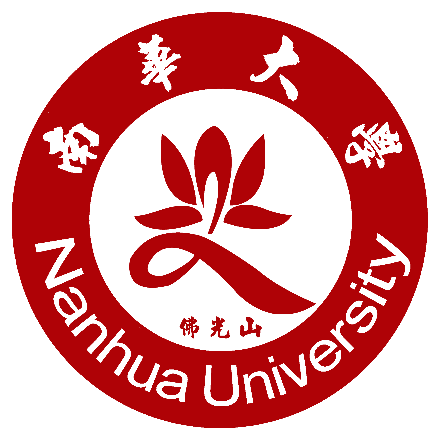 一、學程摘要二、跨領域學分學程課程內容（一）、學分學程基本資料（二）、課程地圖備註：若因課程性質或有特殊原因須低於60人，應特別提出經各級審查委員會審查通過。南華大學___學年度第___學期跨領域課程授課大綱三、課程大綱一南華大學___學年度第___學期跨領域課程授課大綱四、課程大綱二南華大學___學年度第___學期跨領域課程授課大綱五、課程大綱三南華大學___學年度第___學期跨領域課程授課大綱六、課程大綱四學程名稱(學習主題)開課單位開課單位學程總學分數學程總學分數12英文名稱學程召集人中文姓名中文姓名服務單位/職稱學程召集人英文姓名英文姓名服務單位/職稱學程召集人電話電話Email學程教師成員1姓名姓名服務單位/職稱學程教師成員1電話電話Email學程教師成員2姓名姓名服務單位/職稱學程教師成員2電話電話Email學程教師成員3姓名姓名服務單位/職稱學程教師成員3電話電話Email院(通識)助理聯絡人(院助)聯絡人(院助)電話院(通識)助理EmailEmail學程簡介(約300字)中文概述:英文概述:中文概述:英文概述:中文概述:英文概述:中文概述:英文概述:中文概述:英文概述:中文概述:英文概述:中文概述:英文概述:中文概述:英文概述:備註1.學程應設召集人一人，以定期召開會議檢討跨領域學程為原則。2.學程課程應在兩年內完成，一般開課以大二開始為原則。3.課程開設人數應至少為15人以上。4.單一課程的授課教室容納學生數以不低於50人為原則。1.學程應設召集人一人，以定期召開會議檢討跨領域學程為原則。2.學程課程應在兩年內完成，一般開課以大二開始為原則。3.課程開設人數應至少為15人以上。4.單一課程的授課教室容納學生數以不低於50人為原則。1.學程應設召集人一人，以定期召開會議檢討跨領域學程為原則。2.學程課程應在兩年內完成，一般開課以大二開始為原則。3.課程開設人數應至少為15人以上。4.單一課程的授課教室容納學生數以不低於50人為原則。1.學程應設召集人一人，以定期召開會議檢討跨領域學程為原則。2.學程課程應在兩年內完成，一般開課以大二開始為原則。3.課程開設人數應至少為15人以上。4.單一課程的授課教室容納學生數以不低於50人為原則。1.學程應設召集人一人，以定期召開會議檢討跨領域學程為原則。2.學程課程應在兩年內完成，一般開課以大二開始為原則。3.課程開設人數應至少為15人以上。4.單一課程的授課教室容納學生數以不低於50人為原則。1.學程應設召集人一人，以定期召開會議檢討跨領域學程為原則。2.學程課程應在兩年內完成，一般開課以大二開始為原則。3.課程開設人數應至少為15人以上。4.單一課程的授課教室容納學生數以不低於50人為原則。1.學程應設召集人一人，以定期召開會議檢討跨領域學程為原則。2.學程課程應在兩年內完成，一般開課以大二開始為原則。3.課程開設人數應至少為15人以上。4.單一課程的授課教室容納學生數以不低於50人為原則。1.學程應設召集人一人，以定期召開會議檢討跨領域學程為原則。2.學程課程應在兩年內完成，一般開課以大二開始為原則。3.課程開設人數應至少為15人以上。4.單一課程的授課教室容納學生數以不低於50人為原則。召集人召集人開課單位承辦人開課單位承辦人開課單位主管開課單位主管開課單位主管教務處教務處一、學程基本資料一、學程基本資料一、學程基本資料一、學程基本資料一、學程基本資料一、學程基本資料學程名稱開課單位召集人應修學分12二、學程特色：具體說明實踐成果(社會實踐、技能實作成果)、競賽、證照二、學程特色：具體說明實踐成果(社會實踐、技能實作成果)、競賽、證照二、學程特色：具體說明實踐成果(社會實踐、技能實作成果)、競賽、證照二、學程特色：具體說明實踐成果(社會實踐、技能實作成果)、競賽、證照二、學程特色：具體說明實踐成果(社會實踐、技能實作成果)、競賽、證照二、學程特色：具體說明實踐成果(社會實踐、技能實作成果)、競賽、證照三、學程課程規劃三、學程課程規劃三、學程課程規劃三、學程課程規劃三、學程課程規劃三、學程課程規劃學程教育目標學程核心能力(請參考校教育目標、核心能力等)執行方法或教學方式請說明教學及執行方式如何展現跨域學習之特色及關聯性:講述討論或座談、問題導向學習、分組合作學習、專題學習、實作學習、發表學習、實習、參觀訪問、其它(      )請說明教學及執行方式如何展現跨域學習之特色及關聯性:講述討論或座談、問題導向學習、分組合作學習、專題學習、實作學習、發表學習、實習、參觀訪問、其它(      )請說明教學及執行方式如何展現跨域學習之特色及關聯性:講述討論或座談、問題導向學習、分組合作學習、專題學習、實作學習、發表學習、實習、參觀訪問、其它(      )請說明教學及執行方式如何展現跨域學習之特色及關聯性:講述討論或座談、問題導向學習、分組合作學習、專題學習、實作學習、發表學習、實習、參觀訪問、其它(      )請說明教學及執行方式如何展現跨域學習之特色及關聯性:講述討論或座談、問題導向學習、分組合作學習、專題學習、實作學習、發表學習、實習、參觀訪問、其它(      )學程屬性□ 1.學術研究       □ 2.就業創業      □ 3.社會服務及實踐       □ 4.能力本位導向   □ 5.其他（請說明）________________□ 1.學術研究       □ 2.就業創業      □ 3.社會服務及實踐       □ 4.能力本位導向   □ 5.其他（請說明）________________□ 1.學術研究       □ 2.就業創業      □ 3.社會服務及實踐       □ 4.能力本位導向   □ 5.其他（請說明）________________□ 1.學術研究       □ 2.就業創業      □ 3.社會服務及實踐       □ 4.能力本位導向   □ 5.其他（請說明）________________□ 1.學術研究       □ 2.就業創業      □ 3.社會服務及實踐       □ 4.能力本位導向   □ 5.其他（請說明）________________單一課程期末成果1.單一課程成果於期末應繳交課程期末成果報告。2.單一課程成果於期末若完成一份5-10分鐘影片者，經審核擇優置於YOUTUBE者，再補助課程業務費6,000元。1.單一課程成果於期末應繳交課程期末成果報告。2.單一課程成果於期末若完成一份5-10分鐘影片者，經審核擇優置於YOUTUBE者，再補助課程業務費6,000元。1.單一課程成果於期末應繳交課程期末成果報告。2.單一課程成果於期末若完成一份5-10分鐘影片者，經審核擇優置於YOUTUBE者，再補助課程業務費6,000元。1.單一課程成果於期末應繳交課程期末成果報告。2.單一課程成果於期末若完成一份5-10分鐘影片者，經審核擇優置於YOUTUBE者，再補助課程業務費6,000元。1.單一課程成果於期末應繳交課程期末成果報告。2.單一課程成果於期末若完成一份5-10分鐘影片者，經審核擇優置於YOUTUBE者，再補助課程業務費6,000元。整個學程的成果展現各院111級開設的跨領域學分學程於學生修畢學程時，辦理線上、實體成果展，且教學成果短片5-10分鐘上傳至YOUTUBE者，若教育部深耕計畫補助經費增加擬補助各學程1萬元的業務費。□ 線上成果展YOUTUBE，網址：__________ □ 實體成果展，預計時間：___________□ 其他（請說明）________________各院111級開設的跨領域學分學程於學生修畢學程時，辦理線上、實體成果展，且教學成果短片5-10分鐘上傳至YOUTUBE者，若教育部深耕計畫補助經費增加擬補助各學程1萬元的業務費。□ 線上成果展YOUTUBE，網址：__________ □ 實體成果展，預計時間：___________□ 其他（請說明）________________各院111級開設的跨領域學分學程於學生修畢學程時，辦理線上、實體成果展，且教學成果短片5-10分鐘上傳至YOUTUBE者，若教育部深耕計畫補助經費增加擬補助各學程1萬元的業務費。□ 線上成果展YOUTUBE，網址：__________ □ 實體成果展，預計時間：___________□ 其他（請說明）________________各院111級開設的跨領域學分學程於學生修畢學程時，辦理線上、實體成果展，且教學成果短片5-10分鐘上傳至YOUTUBE者，若教育部深耕計畫補助經費增加擬補助各學程1萬元的業務費。□ 線上成果展YOUTUBE，網址：__________ □ 實體成果展，預計時間：___________□ 其他（請說明）________________各院111級開設的跨領域學分學程於學生修畢學程時，辦理線上、實體成果展，且教學成果短片5-10分鐘上傳至YOUTUBE者，若教育部深耕計畫補助經費增加擬補助各學程1萬元的業務費。□ 線上成果展YOUTUBE，網址：__________ □ 實體成果展，預計時間：___________□ 其他（請說明）________________預期成果□實踐成果(社會實踐、技能實作成果) ________________□競賽 ________________□證照 ________________□其他 ________________□實踐成果(社會實踐、技能實作成果) ________________□競賽 ________________□證照 ________________□其他 ________________□實踐成果(社會實踐、技能實作成果) ________________□競賽 ________________□證照 ________________□其他 ________________□實踐成果(社會實踐、技能實作成果) ________________□競賽 ________________□證照 ________________□其他 ________________□實踐成果(社會實踐、技能實作成果) ________________□競賽 ________________□證照 ________________□其他 ________________課程名稱學分數課程屬性開課老師課程預計選課人數上限個別課程與學程教育目標關聯性級學習進程規劃之說明大二上(111-1)□基礎□進階大二下(111-2)□基礎□進階大三上(112-1)□基礎□進階大三下(112-2)□基礎□進階科目名稱科目代號科目代號科目代號科目代號科目代號科目代號科目代號英文名稱開課教師開課教師開課教師開課教師開課教師開課教師開課教師授課班別■學士班 進修學士班碩士班 碩士專班■學士班 進修學士班碩士班 碩士專班■學士班 進修學士班碩士班 碩士專班■學士班 進修學士班碩士班 碩士專班■學士班 進修學士班碩士班 碩士專班■學士班 進修學士班碩士班 碩士專班■學士班 進修學士班碩士班 碩士專班■學士班 進修學士班碩士班 碩士專班■學士班 進修學士班碩士班 碩士專班■學士班 進修學士班碩士班 碩士專班■學士班 進修學士班碩士班 碩士專班■學士班 進修學士班碩士班 碩士專班■學士班 進修學士班碩士班 碩士專班上課教室上課教室上課教室上課教室上課教室上課教室上課教室學分數/時數授課時數授課時數授課時數授課時數授課時數授課時數  小時  小時  小時  小時  小時選修別選修別選修別選修別選修別選修別選修別必修■選修必修■選修必修■選修必修■選修必修■選修上課日期與時間上課日期與時間上課日期與時間每周一第一節第二節第三節第四節每周一第一節第二節第三節第四節每周一第一節第二節第三節第四節每周一第一節第二節第三節第四節每周一第一節第二節第三節第四節每周一第一節第二節第三節第四節每周一第一節第二節第三節第四節每周一第一節第二節第三節第四節每周一第一節第二節第三節第四節每周一第一節第二節第三節第四節每周一第一節第二節第三節第四節辦公室時間辦公室時間辦公室時間辦公室時間辦公室時間辦公室時間辦公室時間課程定位課程定位本課程屬學程中 基礎 進階 階段本課程屬學程中 基礎 進階 階段本課程屬學程中 基礎 進階 階段本課程屬學程中 基礎 進階 階段本課程屬學程中 基礎 進階 階段本課程屬學程中 基礎 進階 階段本課程屬學程中 基礎 進階 階段本課程屬學程中 基礎 進階 階段本課程屬學程中 基礎 進階 階段本課程屬學程中 基礎 進階 階段本課程屬學程中 基礎 進階 階段本課程屬學程中 基礎 進階 階段本課程屬學程中 基礎 進階 階段本課程屬學程中 基礎 進階 階段本課程屬學程中 基礎 進階 階段本課程屬學程中 基礎 進階 階段本課程屬學程中 基礎 進階 階段本課程屬學程中 基礎 進階 階段本課程屬學程中 基礎 進階 階段本課程屬學程中 基礎 進階 階段本課程屬學程中 基礎 進階 階段本課程屬學程中 基礎 進階 階段本課程屬學程中 基礎 進階 階段本課程屬學程中 基礎 進階 階段課程定位課程定位說明(請說明與學程目標之關聯性)：說明(請說明與學程目標之關聯性)：說明(請說明與學程目標之關聯性)：說明(請說明與學程目標之關聯性)：說明(請說明與學程目標之關聯性)：說明(請說明與學程目標之關聯性)：說明(請說明與學程目標之關聯性)：說明(請說明與學程目標之關聯性)：說明(請說明與學程目標之關聯性)：說明(請說明與學程目標之關聯性)：說明(請說明與學程目標之關聯性)：說明(請說明與學程目標之關聯性)：說明(請說明與學程目標之關聯性)：說明(請說明與學程目標之關聯性)：說明(請說明與學程目標之關聯性)：說明(請說明與學程目標之關聯性)：說明(請說明與學程目標之關聯性)：說明(請說明與學程目標之關聯性)：說明(請說明與學程目標之關聯性)：說明(請說明與學程目標之關聯性)：說明(請說明與學程目標之關聯性)：說明(請說明與學程目標之關聯性)：說明(請說明與學程目標之關聯性)：說明(請說明與學程目標之關聯性)：A課程概述Course OutlineA課程概述Course Outline中文概述:英文概述:中文概述:英文概述:中文概述:英文概述:中文概述:英文概述:中文概述:英文概述:中文概述:英文概述:中文概述:英文概述:中文概述:英文概述:中文概述:英文概述:中文概述:英文概述:中文概述:英文概述:中文概述:英文概述:中文概述:英文概述:中文概述:英文概述:中文概述:英文概述:中文概述:英文概述:中文概述:英文概述:中文概述:英文概述:中文概述:英文概述:中文概述:英文概述:中文概述:英文概述:中文概述:英文概述:中文概述:英文概述:中文概述:英文概述:B教學目標對應能力指標Corresponding Competency IndexB教學目標對應能力指標Corresponding Competency Index中文教學目標Teaching Objectives (Chinese)中文教學目標Teaching Objectives (Chinese)中文教學目標Teaching Objectives (Chinese)中文教學目標Teaching Objectives (Chinese)中文教學目標Teaching Objectives (Chinese)中文教學目標Teaching Objectives (Chinese)中文教學目標Teaching Objectives (Chinese)中文教學目標Teaching Objectives (Chinese)中文教學目標Teaching Objectives (Chinese)英文教學目標Teaching Objectives (English)英文教學目標Teaching Objectives (English)英文教學目標Teaching Objectives (English)英文教學目標Teaching Objectives (English)英文教學目標Teaching Objectives (English)英文教學目標Teaching Objectives (English)英文教學目標Teaching Objectives (English)英文教學目標Teaching Objectives (English)對應能力指標Corresponding Competency Index對應能力指標Corresponding Competency Index對應能力指標Corresponding Competency Index對應能力指標Corresponding Competency Index對應能力指標Corresponding Competency Index對應能力指標Corresponding Competency Index對應能力指標Corresponding Competency IndexB教學目標對應能力指標Corresponding Competency IndexB教學目標對應能力指標Corresponding Competency IndexB教學目標對應能力指標Corresponding Competency IndexB教學目標對應能力指標Corresponding Competency IndexB教學目標對應能力指標Corresponding Competency IndexB教學目標對應能力指標Corresponding Competency IndexB教學目標對應能力指標Corresponding Competency IndexB教學目標對應能力指標Corresponding Competency IndexB教學目標對應能力指標Corresponding Competency IndexB教學目標對應能力指標Corresponding Competency IndexC核心能力Core CompetencyC核心能力Core Competency專業知能(A)專業知能(A)自覺學習(B)自覺學習(B)自覺學習(B)實務應用(C)實務應用(C)實務應用(C)實務應用(C)實務應用(C)實務應用(C)溝通合作(D)溝通合作(D)社會關懷(E)社會關懷(E)社會關懷(E)社會關懷(E)社會關懷(E)身心康寧(F)身心康寧(F)身心康寧(F)身心康寧(F)備註備註D課程權重%Competency WeightD課程權重%Competency Weight合計100%合計100%E教材大綱Teaching Material OutlineE教材大綱Teaching Material OutlineF教學方式Teaching Approach(es)F教學方式Teaching Approach(es)講述、討論或座談、問題導向學習、分組合作學習、專題學習、實作學習、發表學習、實習、參觀訪問、其它(      )講述、討論或座談、問題導向學習、分組合作學習、專題學習、實作學習、發表學習、實習、參觀訪問、其它(      )講述、討論或座談、問題導向學習、分組合作學習、專題學習、實作學習、發表學習、實習、參觀訪問、其它(      )講述、討論或座談、問題導向學習、分組合作學習、專題學習、實作學習、發表學習、實習、參觀訪問、其它(      )講述、討論或座談、問題導向學習、分組合作學習、專題學習、實作學習、發表學習、實習、參觀訪問、其它(      )講述、討論或座談、問題導向學習、分組合作學習、專題學習、實作學習、發表學習、實習、參觀訪問、其它(      )講述、討論或座談、問題導向學習、分組合作學習、專題學習、實作學習、發表學習、實習、參觀訪問、其它(      )講述、討論或座談、問題導向學習、分組合作學習、專題學習、實作學習、發表學習、實習、參觀訪問、其它(      )講述、討論或座談、問題導向學習、分組合作學習、專題學習、實作學習、發表學習、實習、參觀訪問、其它(      )講述、討論或座談、問題導向學習、分組合作學習、專題學習、實作學習、發表學習、實習、參觀訪問、其它(      )講述、討論或座談、問題導向學習、分組合作學習、專題學習、實作學習、發表學習、實習、參觀訪問、其它(      )講述、討論或座談、問題導向學習、分組合作學習、專題學習、實作學習、發表學習、實習、參觀訪問、其它(      )講述、討論或座談、問題導向學習、分組合作學習、專題學習、實作學習、發表學習、實習、參觀訪問、其它(      )講述、討論或座談、問題導向學習、分組合作學習、專題學習、實作學習、發表學習、實習、參觀訪問、其它(      )講述、討論或座談、問題導向學習、分組合作學習、專題學習、實作學習、發表學習、實習、參觀訪問、其它(      )講述、討論或座談、問題導向學習、分組合作學習、專題學習、實作學習、發表學習、實習、參觀訪問、其它(      )講述、討論或座談、問題導向學習、分組合作學習、專題學習、實作學習、發表學習、實習、參觀訪問、其它(      )講述、討論或座談、問題導向學習、分組合作學習、專題學習、實作學習、發表學習、實習、參觀訪問、其它(      )講述、討論或座談、問題導向學習、分組合作學習、專題學習、實作學習、發表學習、實習、參觀訪問、其它(      )講述、討論或座談、問題導向學習、分組合作學習、專題學習、實作學習、發表學習、實習、參觀訪問、其它(      )講述、討論或座談、問題導向學習、分組合作學習、專題學習、實作學習、發表學習、實習、參觀訪問、其它(      )講述、討論或座談、問題導向學習、分組合作學習、專題學習、實作學習、發表學習、實習、參觀訪問、其它(      )講述、討論或座談、問題導向學習、分組合作學習、專題學習、實作學習、發表學習、實習、參觀訪問、其它(      )講述、討論或座談、問題導向學習、分組合作學習、專題學習、實作學習、發表學習、實習、參觀訪問、其它(      )G教學評量(請附評量工具)Course AssessmentG教學評量(請附評量工具)Course Assessment成績項目/評量項目Grading配分Total Percentage配分Total Percentage配分Total Percentage配分Total Percentage配分Total Percentage評量方式/(達成能力指標)IEET認證之對照表(以CAC為例)Assessment Method評量方式/(達成能力指標)IEET認證之對照表(以CAC為例)Assessment Method評量方式/(達成能力指標)IEET認證之對照表(以CAC為例)Assessment Method評量方式/(達成能力指標)IEET認證之對照表(以CAC為例)Assessment Method評量方式/(達成能力指標)IEET認證之對照表(以CAC為例)Assessment Method評量方式/(達成能力指標)IEET認證之對照表(以CAC為例)Assessment Method評量方式/(達成能力指標)IEET認證之對照表(以CAC為例)Assessment Method評量方式/(達成能力指標)IEET認證之對照表(以CAC為例)Assessment Method評量方式/(達成能力指標)IEET認證之對照表(以CAC為例)Assessment Method細項配分Allocation of Points or Percentages細項配分Allocation of Points or Percentages細項配分Allocation of Points or Percentages細項配分Allocation of Points or Percentages細項配分Allocation of Points or Percentages細項配分Allocation of Points or Percentages說明Notes說明Notes評量附件上傳G教學評量(請附評量工具)Course AssessmentG教學評量(請附評量工具)Course AssessmentG教學評量(請附評量工具)Course AssessmentG教學評量(請附評量工具)Course AssessmentG教學評量(請附評量工具)Course AssessmentG教學評量(請附評量工具)Course AssessmentH課程進度表Course Progress OutlineH課程進度表Course Progress Outline週別/次別Week週別/次別Week週別/次別Week單元名稱與內容/學習重點名稱、內容Unit Name and Content單元名稱與內容/學習重點名稱、內容Unit Name and Content單元名稱與內容/學習重點名稱、內容Unit Name and Content單元名稱與內容/學習重點名稱、內容Unit Name and Content單元名稱與內容/學習重點名稱、內容Unit Name and Content單元名稱與內容/學習重點名稱、內容Unit Name and Content單元名稱與內容/學習重點名稱、內容Unit Name and Content單元名稱與內容/學習重點名稱、內容Unit Name and Content單元名稱與內容/學習重點名稱、內容Unit Name and Content單元名稱與內容/學習重點名稱、內容Unit Name and Content單元名稱與內容/學習重點名稱、內容Unit Name and Content備註(教學方法、報告或作業)Remarks備註(教學方法、報告或作業)Remarks備註(教學方法、報告或作業)Remarks備註(教學方法、報告或作業)Remarks備註(教學方法、報告或作業)Remarks備註(教學方法、報告或作業)Remarks備註(教學方法、報告或作業)Remarks備註(教學方法、報告或作業)Remarks備註(教學方法、報告或作業)Remarks備註(教學方法、報告或作業)RemarksH課程進度表Course Progress OutlineH課程進度表Course Progress Outline111H課程進度表Course Progress OutlineH課程進度表Course Progress Outline222H課程進度表Course Progress OutlineH課程進度表Course Progress Outline333H課程進度表Course Progress OutlineH課程進度表Course Progress Outline444H課程進度表Course Progress OutlineH課程進度表Course Progress Outline555H課程進度表Course Progress OutlineH課程進度表Course Progress Outline666H課程進度表Course Progress OutlineH課程進度表Course Progress Outline777H課程進度表Course Progress OutlineH課程進度表Course Progress Outline888H課程進度表Course Progress OutlineH課程進度表Course Progress Outline999H課程進度表Course Progress OutlineH課程進度表Course Progress Outline101010H課程進度表Course Progress OutlineH課程進度表Course Progress Outline111111H課程進度表Course Progress OutlineH課程進度表Course Progress Outline121212H課程進度表Course Progress OutlineH課程進度表Course Progress Outline131313H課程進度表Course Progress OutlineH課程進度表Course Progress Outline141414H課程進度表Course Progress OutlineH課程進度表Course Progress Outline151515H課程進度表Course Progress OutlineH課程進度表Course Progress Outline161616H課程進度表Course Progress OutlineH課程進度表Course Progress Outline171717H課程進度表Course Progress OutlineH課程進度表Course Progress Outline181818I指定用書(資料)Required TextbooksI指定用書(資料)Required Textbooks書名Title of book書名Title of book書名Title of book書名Title of book作者Author作者Author作者Author作者Author作者Author作者Author書局Bookstore書局Bookstore書局Bookstore書局Bookstore書局Bookstore書局Bookstore年份Year年份Year年份Year年份Year國際標準書號(ISBN)International Standard Book Number國際標準書號(ISBN)International Standard Book Number國際標準書號(ISBN)International Standard Book Number國際標準書號(ISBN)International Standard Book NumberI指定用書(資料)Required TextbooksI指定用書(資料)Required TextbooksI指定用書(資料)Required TextbooksI指定用書(資料)Required TextbooksI指定用書(資料)Required TextbooksI指定用書(資料)Required TextbooksJ參考書籍(資料)Recommended TextbooksJ參考書籍(資料)Recommended TextbooksK先備能力Prerequisite skillsK先備能力Prerequisite skillsL 聯合國全球永續發展目標，本課程與永續發展目標之關係(可複選)L 聯合國全球永續發展目標，本課程與永續發展目標之關係(可複選)L 聯合國全球永續發展目標，本課程與永續發展目標之關係(可複選)L 聯合國全球永續發展目標，本課程與永續發展目標之關係(可複選)L 聯合國全球永續發展目標，本課程與永續發展目標之關係(可複選)L 聯合國全球永續發展目標，本課程與永續發展目標之關係(可複選)L 聯合國全球永續發展目標，本課程與永續發展目標之關係(可複選)L 聯合國全球永續發展目標，本課程與永續發展目標之關係(可複選)L 聯合國全球永續發展目標，本課程與永續發展目標之關係(可複選)L 聯合國全球永續發展目標，本課程與永續發展目標之關係(可複選)L 聯合國全球永續發展目標，本課程與永續發展目標之關係(可複選)L 聯合國全球永續發展目標，本課程與永續發展目標之關係(可複選)L 聯合國全球永續發展目標，本課程與永續發展目標之關係(可複選)L 聯合國全球永續發展目標，本課程與永續發展目標之關係(可複選)L 聯合國全球永續發展目標，本課程與永續發展目標之關係(可複選)L 聯合國全球永續發展目標，本課程與永續發展目標之關係(可複選)L 聯合國全球永續發展目標，本課程與永續發展目標之關係(可複選)L 聯合國全球永續發展目標，本課程與永續發展目標之關係(可複選)L 聯合國全球永續發展目標，本課程與永續發展目標之關係(可複選)L 聯合國全球永續發展目標，本課程與永續發展目標之關係(可複選)L 聯合國全球永續發展目標，本課程與永續發展目標之關係(可複選)L 聯合國全球永續發展目標，本課程與永續發展目標之關係(可複選)L 聯合國全球永續發展目標，本課程與永續發展目標之關係(可複選)L 聯合國全球永續發展目標，本課程與永續發展目標之關係(可複選)L 聯合國全球永續發展目標，本課程與永續發展目標之關係(可複選)L 聯合國全球永續發展目標，本課程與永續發展目標之關係(可複選)目標目標目標目標目標目標目標目標目標目標目標內容目標內容目標內容目標內容目標內容目標內容目標內容目標內容目標內容目標內容目標內容目標內容目標內容目標內容目標內容目標內容□01.消除貧窮(No Poverty)□01.消除貧窮(No Poverty)□01.消除貧窮(No Poverty)□01.消除貧窮(No Poverty)□01.消除貧窮(No Poverty)□01.消除貧窮(No Poverty)□01.消除貧窮(No Poverty)□01.消除貧窮(No Poverty)□01.消除貧窮(No Poverty)□01.消除貧窮(No Poverty)消除全球一切形式的貧窮消除全球一切形式的貧窮消除全球一切形式的貧窮消除全球一切形式的貧窮消除全球一切形式的貧窮消除全球一切形式的貧窮消除全球一切形式的貧窮消除全球一切形式的貧窮消除全球一切形式的貧窮消除全球一切形式的貧窮消除全球一切形式的貧窮消除全球一切形式的貧窮消除全球一切形式的貧窮消除全球一切形式的貧窮消除全球一切形式的貧窮消除全球一切形式的貧窮□02.消除飢餓(Zero Hunger)□02.消除飢餓(Zero Hunger)□02.消除飢餓(Zero Hunger)□02.消除飢餓(Zero Hunger)□02.消除飢餓(Zero Hunger)□02.消除飢餓(Zero Hunger)□02.消除飢餓(Zero Hunger)□02.消除飢餓(Zero Hunger)□02.消除飢餓(Zero Hunger)□02.消除飢餓(Zero Hunger)消除飢餓，實現糧食安全，改善營養及促進永續農業。消除飢餓，實現糧食安全，改善營養及促進永續農業。消除飢餓，實現糧食安全，改善營養及促進永續農業。消除飢餓，實現糧食安全，改善營養及促進永續農業。消除飢餓，實現糧食安全，改善營養及促進永續農業。消除飢餓，實現糧食安全，改善營養及促進永續農業。消除飢餓，實現糧食安全，改善營養及促進永續農業。消除飢餓，實現糧食安全，改善營養及促進永續農業。消除飢餓，實現糧食安全，改善營養及促進永續農業。消除飢餓，實現糧食安全，改善營養及促進永續農業。消除飢餓，實現糧食安全，改善營養及促進永續農業。消除飢餓，實現糧食安全，改善營養及促進永續農業。消除飢餓，實現糧食安全，改善營養及促進永續農業。消除飢餓，實現糧食安全，改善營養及促進永續農業。消除飢餓，實現糧食安全，改善營養及促進永續農業。消除飢餓，實現糧食安全，改善營養及促進永續農業。□03.良好健康與福祉(Good Health & Well-being)□03.良好健康與福祉(Good Health & Well-being)□03.良好健康與福祉(Good Health & Well-being)□03.良好健康與福祉(Good Health & Well-being)□03.良好健康與福祉(Good Health & Well-being)□03.良好健康與福祉(Good Health & Well-being)□03.良好健康與福祉(Good Health & Well-being)□03.良好健康與福祉(Good Health & Well-being)□03.良好健康與福祉(Good Health & Well-being)□03.良好健康與福祉(Good Health & Well-being)確保健康的生活方式，促進各年齡層人群的福祉。確保健康的生活方式，促進各年齡層人群的福祉。確保健康的生活方式，促進各年齡層人群的福祉。確保健康的生活方式，促進各年齡層人群的福祉。確保健康的生活方式，促進各年齡層人群的福祉。確保健康的生活方式，促進各年齡層人群的福祉。確保健康的生活方式，促進各年齡層人群的福祉。確保健康的生活方式，促進各年齡層人群的福祉。確保健康的生活方式，促進各年齡層人群的福祉。確保健康的生活方式，促進各年齡層人群的福祉。確保健康的生活方式，促進各年齡層人群的福祉。確保健康的生活方式，促進各年齡層人群的福祉。確保健康的生活方式，促進各年齡層人群的福祉。確保健康的生活方式，促進各年齡層人群的福祉。確保健康的生活方式，促進各年齡層人群的福祉。確保健康的生活方式，促進各年齡層人群的福祉。□04.優質教育(Quality Education)□04.優質教育(Quality Education)□04.優質教育(Quality Education)□04.優質教育(Quality Education)□04.優質教育(Quality Education)□04.優質教育(Quality Education)□04.優質教育(Quality Education)□04.優質教育(Quality Education)□04.優質教育(Quality Education)□04.優質教育(Quality Education)確保包容與公平的優質教育，讓全民享有終身學習機會確保包容與公平的優質教育，讓全民享有終身學習機會確保包容與公平的優質教育，讓全民享有終身學習機會確保包容與公平的優質教育，讓全民享有終身學習機會確保包容與公平的優質教育，讓全民享有終身學習機會確保包容與公平的優質教育，讓全民享有終身學習機會確保包容與公平的優質教育，讓全民享有終身學習機會確保包容與公平的優質教育，讓全民享有終身學習機會確保包容與公平的優質教育，讓全民享有終身學習機會確保包容與公平的優質教育，讓全民享有終身學習機會確保包容與公平的優質教育，讓全民享有終身學習機會確保包容與公平的優質教育，讓全民享有終身學習機會確保包容與公平的優質教育，讓全民享有終身學習機會確保包容與公平的優質教育，讓全民享有終身學習機會確保包容與公平的優質教育，讓全民享有終身學習機會確保包容與公平的優質教育，讓全民享有終身學習機會□05.性別平等(Gender Equality)□05.性別平等(Gender Equality)□05.性別平等(Gender Equality)□05.性別平等(Gender Equality)□05.性別平等(Gender Equality)□05.性別平等(Gender Equality)□05.性別平等(Gender Equality)□05.性別平等(Gender Equality)□05.性別平等(Gender Equality)□05.性別平等(Gender Equality)實現性別平等，提升婦女與女童權能實現性別平等，提升婦女與女童權能實現性別平等，提升婦女與女童權能實現性別平等，提升婦女與女童權能實現性別平等，提升婦女與女童權能實現性別平等，提升婦女與女童權能實現性別平等，提升婦女與女童權能實現性別平等，提升婦女與女童權能實現性別平等，提升婦女與女童權能實現性別平等，提升婦女與女童權能實現性別平等，提升婦女與女童權能實現性別平等，提升婦女與女童權能實現性別平等，提升婦女與女童權能實現性別平等，提升婦女與女童權能實現性別平等，提升婦女與女童權能實現性別平等，提升婦女與女童權能□06.淨水與衛生(Clean Water & Sanitation)□06.淨水與衛生(Clean Water & Sanitation)□06.淨水與衛生(Clean Water & Sanitation)□06.淨水與衛生(Clean Water & Sanitation)□06.淨水與衛生(Clean Water & Sanitation)□06.淨水與衛生(Clean Water & Sanitation)□06.淨水與衛生(Clean Water & Sanitation)□06.淨水與衛生(Clean Water & Sanitation)□06.淨水與衛生(Clean Water & Sanitation)□06.淨水與衛生(Clean Water & Sanitation)確保人人享有水及環境衛生及其永續管理確保人人享有水及環境衛生及其永續管理確保人人享有水及環境衛生及其永續管理確保人人享有水及環境衛生及其永續管理確保人人享有水及環境衛生及其永續管理確保人人享有水及環境衛生及其永續管理確保人人享有水及環境衛生及其永續管理確保人人享有水及環境衛生及其永續管理確保人人享有水及環境衛生及其永續管理確保人人享有水及環境衛生及其永續管理確保人人享有水及環境衛生及其永續管理確保人人享有水及環境衛生及其永續管理確保人人享有水及環境衛生及其永續管理確保人人享有水及環境衛生及其永續管理確保人人享有水及環境衛生及其永續管理確保人人享有水及環境衛生及其永續管理□ 07.可負擔的潔淨能源(Affordable & Clean Energy)□ 07.可負擔的潔淨能源(Affordable & Clean Energy)□ 07.可負擔的潔淨能源(Affordable & Clean Energy)□ 07.可負擔的潔淨能源(Affordable & Clean Energy)□ 07.可負擔的潔淨能源(Affordable & Clean Energy)□ 07.可負擔的潔淨能源(Affordable & Clean Energy)□ 07.可負擔的潔淨能源(Affordable & Clean Energy)□ 07.可負擔的潔淨能源(Affordable & Clean Energy)□ 07.可負擔的潔淨能源(Affordable & Clean Energy)□ 07.可負擔的潔淨能源(Affordable & Clean Energy)確保人人取得可負擔、可靠及永續的現代能源確保人人取得可負擔、可靠及永續的現代能源確保人人取得可負擔、可靠及永續的現代能源確保人人取得可負擔、可靠及永續的現代能源確保人人取得可負擔、可靠及永續的現代能源確保人人取得可負擔、可靠及永續的現代能源確保人人取得可負擔、可靠及永續的現代能源確保人人取得可負擔、可靠及永續的現代能源確保人人取得可負擔、可靠及永續的現代能源確保人人取得可負擔、可靠及永續的現代能源確保人人取得可負擔、可靠及永續的現代能源確保人人取得可負擔、可靠及永續的現代能源確保人人取得可負擔、可靠及永續的現代能源確保人人取得可負擔、可靠及永續的現代能源確保人人取得可負擔、可靠及永續的現代能源確保人人取得可負擔、可靠及永續的現代能源□08.尊嚴就業與經濟發展(Decent Work & Economy Growth)□08.尊嚴就業與經濟發展(Decent Work & Economy Growth)□08.尊嚴就業與經濟發展(Decent Work & Economy Growth)□08.尊嚴就業與經濟發展(Decent Work & Economy Growth)□08.尊嚴就業與經濟發展(Decent Work & Economy Growth)□08.尊嚴就業與經濟發展(Decent Work & Economy Growth)□08.尊嚴就業與經濟發展(Decent Work & Economy Growth)□08.尊嚴就業與經濟發展(Decent Work & Economy Growth)□08.尊嚴就業與經濟發展(Decent Work & Economy Growth)□08.尊嚴就業與經濟發展(Decent Work & Economy Growth)促進持久、包容與永續的經濟成長，促進充分的生產性就業，讓所有人都有合宜的工作促進持久、包容與永續的經濟成長，促進充分的生產性就業，讓所有人都有合宜的工作促進持久、包容與永續的經濟成長，促進充分的生產性就業，讓所有人都有合宜的工作促進持久、包容與永續的經濟成長，促進充分的生產性就業，讓所有人都有合宜的工作促進持久、包容與永續的經濟成長，促進充分的生產性就業，讓所有人都有合宜的工作促進持久、包容與永續的經濟成長，促進充分的生產性就業，讓所有人都有合宜的工作促進持久、包容與永續的經濟成長，促進充分的生產性就業，讓所有人都有合宜的工作促進持久、包容與永續的經濟成長，促進充分的生產性就業，讓所有人都有合宜的工作促進持久、包容與永續的經濟成長，促進充分的生產性就業，讓所有人都有合宜的工作促進持久、包容與永續的經濟成長，促進充分的生產性就業，讓所有人都有合宜的工作促進持久、包容與永續的經濟成長，促進充分的生產性就業，讓所有人都有合宜的工作促進持久、包容與永續的經濟成長，促進充分的生產性就業，讓所有人都有合宜的工作促進持久、包容與永續的經濟成長，促進充分的生產性就業，讓所有人都有合宜的工作促進持久、包容與永續的經濟成長，促進充分的生產性就業，讓所有人都有合宜的工作促進持久、包容與永續的經濟成長，促進充分的生產性就業，讓所有人都有合宜的工作促進持久、包容與永續的經濟成長，促進充分的生產性就業，讓所有人都有合宜的工作□09.產業創新與基礎設施(Industry, Innovation & Infrastructure)□09.產業創新與基礎設施(Industry, Innovation & Infrastructure)□09.產業創新與基礎設施(Industry, Innovation & Infrastructure)□09.產業創新與基礎設施(Industry, Innovation & Infrastructure)□09.產業創新與基礎設施(Industry, Innovation & Infrastructure)□09.產業創新與基礎設施(Industry, Innovation & Infrastructure)□09.產業創新與基礎設施(Industry, Innovation & Infrastructure)□09.產業創新與基礎設施(Industry, Innovation & Infrastructure)□09.產業創新與基礎設施(Industry, Innovation & Infrastructure)□09.產業創新與基礎設施(Industry, Innovation & Infrastructure)建立韌性的基礎建設，促進包容且永續的工業，並加速創新建立韌性的基礎建設，促進包容且永續的工業，並加速創新建立韌性的基礎建設，促進包容且永續的工業，並加速創新建立韌性的基礎建設，促進包容且永續的工業，並加速創新建立韌性的基礎建設，促進包容且永續的工業，並加速創新建立韌性的基礎建設，促進包容且永續的工業，並加速創新建立韌性的基礎建設，促進包容且永續的工業，並加速創新建立韌性的基礎建設，促進包容且永續的工業，並加速創新建立韌性的基礎建設，促進包容且永續的工業，並加速創新建立韌性的基礎建設，促進包容且永續的工業，並加速創新建立韌性的基礎建設，促進包容且永續的工業，並加速創新建立韌性的基礎建設，促進包容且永續的工業，並加速創新建立韌性的基礎建設，促進包容且永續的工業，並加速創新建立韌性的基礎建設，促進包容且永續的工業，並加速創新建立韌性的基礎建設，促進包容且永續的工業，並加速創新建立韌性的基礎建設，促進包容且永續的工業，並加速創新□10.減少不平等(Reduced Inequalities)□10.減少不平等(Reduced Inequalities)□10.減少不平等(Reduced Inequalities)□10.減少不平等(Reduced Inequalities)□10.減少不平等(Reduced Inequalities)□10.減少不平等(Reduced Inequalities)□10.減少不平等(Reduced Inequalities)□10.減少不平等(Reduced Inequalities)□10.減少不平等(Reduced Inequalities)□10.減少不平等(Reduced Inequalities)降低國內及國家之間的不平等降低國內及國家之間的不平等降低國內及國家之間的不平等降低國內及國家之間的不平等降低國內及國家之間的不平等降低國內及國家之間的不平等降低國內及國家之間的不平等降低國內及國家之間的不平等降低國內及國家之間的不平等降低國內及國家之間的不平等降低國內及國家之間的不平等降低國內及國家之間的不平等降低國內及國家之間的不平等降低國內及國家之間的不平等降低國內及國家之間的不平等降低國內及國家之間的不平等□11.永續城市與社區(Sustainable Cities & Communities)□11.永續城市與社區(Sustainable Cities & Communities)□11.永續城市與社區(Sustainable Cities & Communities)□11.永續城市與社區(Sustainable Cities & Communities)□11.永續城市與社區(Sustainable Cities & Communities)□11.永續城市與社區(Sustainable Cities & Communities)□11.永續城市與社區(Sustainable Cities & Communities)□11.永續城市與社區(Sustainable Cities & Communities)□11.永續城市與社區(Sustainable Cities & Communities)□11.永續城市與社區(Sustainable Cities & Communities)建設包容、安全、韌性及永續的城市與人類住區建設包容、安全、韌性及永續的城市與人類住區建設包容、安全、韌性及永續的城市與人類住區建設包容、安全、韌性及永續的城市與人類住區建設包容、安全、韌性及永續的城市與人類住區建設包容、安全、韌性及永續的城市與人類住區建設包容、安全、韌性及永續的城市與人類住區建設包容、安全、韌性及永續的城市與人類住區建設包容、安全、韌性及永續的城市與人類住區建設包容、安全、韌性及永續的城市與人類住區建設包容、安全、韌性及永續的城市與人類住區建設包容、安全、韌性及永續的城市與人類住區建設包容、安全、韌性及永續的城市與人類住區建設包容、安全、韌性及永續的城市與人類住區建設包容、安全、韌性及永續的城市與人類住區建設包容、安全、韌性及永續的城市與人類住區□12.負責任的消費與生產(Responsible Consumption & Production)□12.負責任的消費與生產(Responsible Consumption & Production)□12.負責任的消費與生產(Responsible Consumption & Production)□12.負責任的消費與生產(Responsible Consumption & Production)□12.負責任的消費與生產(Responsible Consumption & Production)□12.負責任的消費與生產(Responsible Consumption & Production)□12.負責任的消費與生產(Responsible Consumption & Production)□12.負責任的消費與生產(Responsible Consumption & Production)□12.負責任的消費與生產(Responsible Consumption & Production)□12.負責任的消費與生產(Responsible Consumption & Production)確保永續消費及生產模式確保永續消費及生產模式確保永續消費及生產模式確保永續消費及生產模式確保永續消費及生產模式確保永續消費及生產模式確保永續消費及生產模式確保永續消費及生產模式確保永續消費及生產模式確保永續消費及生產模式確保永續消費及生產模式確保永續消費及生產模式確保永續消費及生產模式確保永續消費及生產模式確保永續消費及生產模式確保永續消費及生產模式□13.氣候行動(Climate Action)□13.氣候行動(Climate Action)□13.氣候行動(Climate Action)□13.氣候行動(Climate Action)□13.氣候行動(Climate Action)□13.氣候行動(Climate Action)□13.氣候行動(Climate Action)□13.氣候行動(Climate Action)□13.氣候行動(Climate Action)□13.氣候行動(Climate Action)採取緊急行動以因應氣候變遷及其影響採取緊急行動以因應氣候變遷及其影響採取緊急行動以因應氣候變遷及其影響採取緊急行動以因應氣候變遷及其影響採取緊急行動以因應氣候變遷及其影響採取緊急行動以因應氣候變遷及其影響採取緊急行動以因應氣候變遷及其影響採取緊急行動以因應氣候變遷及其影響採取緊急行動以因應氣候變遷及其影響採取緊急行動以因應氣候變遷及其影響採取緊急行動以因應氣候變遷及其影響採取緊急行動以因應氣候變遷及其影響採取緊急行動以因應氣候變遷及其影響採取緊急行動以因應氣候變遷及其影響採取緊急行動以因應氣候變遷及其影響採取緊急行動以因應氣候變遷及其影響□14.水下生命(Life Below Water)□14.水下生命(Life Below Water)□14.水下生命(Life Below Water)□14.水下生命(Life Below Water)□14.水下生命(Life Below Water)□14.水下生命(Life Below Water)□14.水下生命(Life Below Water)□14.水下生命(Life Below Water)□14.水下生命(Life Below Water)□14.水下生命(Life Below Water)保護及永續利用海洋與海洋資源，確保永續發展保護及永續利用海洋與海洋資源，確保永續發展保護及永續利用海洋與海洋資源，確保永續發展保護及永續利用海洋與海洋資源，確保永續發展保護及永續利用海洋與海洋資源，確保永續發展保護及永續利用海洋與海洋資源，確保永續發展保護及永續利用海洋與海洋資源，確保永續發展保護及永續利用海洋與海洋資源，確保永續發展保護及永續利用海洋與海洋資源，確保永續發展保護及永續利用海洋與海洋資源，確保永續發展保護及永續利用海洋與海洋資源，確保永續發展保護及永續利用海洋與海洋資源，確保永續發展保護及永續利用海洋與海洋資源，確保永續發展保護及永續利用海洋與海洋資源，確保永續發展保護及永續利用海洋與海洋資源，確保永續發展保護及永續利用海洋與海洋資源，確保永續發展□15.陸域生命(Life on Land)□15.陸域生命(Life on Land)□15.陸域生命(Life on Land)□15.陸域生命(Life on Land)□15.陸域生命(Life on Land)□15.陸域生命(Life on Land)□15.陸域生命(Life on Land)□15.陸域生命(Life on Land)□15.陸域生命(Life on Land)□15.陸域生命(Life on Land)保護、恢復及促進永續利用陸地生態系統，永續管理森林，防治沙漠化，終止及改善土地退化，遏止生物多樣性的喪失保護、恢復及促進永續利用陸地生態系統，永續管理森林，防治沙漠化，終止及改善土地退化，遏止生物多樣性的喪失保護、恢復及促進永續利用陸地生態系統，永續管理森林，防治沙漠化，終止及改善土地退化，遏止生物多樣性的喪失保護、恢復及促進永續利用陸地生態系統，永續管理森林，防治沙漠化，終止及改善土地退化，遏止生物多樣性的喪失保護、恢復及促進永續利用陸地生態系統，永續管理森林，防治沙漠化，終止及改善土地退化，遏止生物多樣性的喪失保護、恢復及促進永續利用陸地生態系統，永續管理森林，防治沙漠化，終止及改善土地退化，遏止生物多樣性的喪失保護、恢復及促進永續利用陸地生態系統，永續管理森林，防治沙漠化，終止及改善土地退化，遏止生物多樣性的喪失保護、恢復及促進永續利用陸地生態系統，永續管理森林，防治沙漠化，終止及改善土地退化，遏止生物多樣性的喪失保護、恢復及促進永續利用陸地生態系統，永續管理森林，防治沙漠化，終止及改善土地退化，遏止生物多樣性的喪失保護、恢復及促進永續利用陸地生態系統，永續管理森林，防治沙漠化，終止及改善土地退化，遏止生物多樣性的喪失保護、恢復及促進永續利用陸地生態系統，永續管理森林，防治沙漠化，終止及改善土地退化，遏止生物多樣性的喪失保護、恢復及促進永續利用陸地生態系統，永續管理森林，防治沙漠化，終止及改善土地退化，遏止生物多樣性的喪失保護、恢復及促進永續利用陸地生態系統，永續管理森林，防治沙漠化，終止及改善土地退化，遏止生物多樣性的喪失保護、恢復及促進永續利用陸地生態系統，永續管理森林，防治沙漠化，終止及改善土地退化，遏止生物多樣性的喪失保護、恢復及促進永續利用陸地生態系統，永續管理森林，防治沙漠化，終止及改善土地退化，遏止生物多樣性的喪失保護、恢復及促進永續利用陸地生態系統，永續管理森林，防治沙漠化，終止及改善土地退化，遏止生物多樣性的喪失□16.和平與正義制度(Peace & Justice Strong Institutions)□16.和平與正義制度(Peace & Justice Strong Institutions)□16.和平與正義制度(Peace & Justice Strong Institutions)□16.和平與正義制度(Peace & Justice Strong Institutions)□16.和平與正義制度(Peace & Justice Strong Institutions)□16.和平與正義制度(Peace & Justice Strong Institutions)□16.和平與正義制度(Peace & Justice Strong Institutions)□16.和平與正義制度(Peace & Justice Strong Institutions)□16.和平與正義制度(Peace & Justice Strong Institutions)□16.和平與正義制度(Peace & Justice Strong Institutions)建立和平與包容的社會促進永續發展，讓所有人都能訴諸司法，建立有效、負責與包容的各級機構建立和平與包容的社會促進永續發展，讓所有人都能訴諸司法，建立有效、負責與包容的各級機構建立和平與包容的社會促進永續發展，讓所有人都能訴諸司法，建立有效、負責與包容的各級機構建立和平與包容的社會促進永續發展，讓所有人都能訴諸司法，建立有效、負責與包容的各級機構建立和平與包容的社會促進永續發展，讓所有人都能訴諸司法，建立有效、負責與包容的各級機構建立和平與包容的社會促進永續發展，讓所有人都能訴諸司法，建立有效、負責與包容的各級機構建立和平與包容的社會促進永續發展，讓所有人都能訴諸司法，建立有效、負責與包容的各級機構建立和平與包容的社會促進永續發展，讓所有人都能訴諸司法，建立有效、負責與包容的各級機構建立和平與包容的社會促進永續發展，讓所有人都能訴諸司法，建立有效、負責與包容的各級機構建立和平與包容的社會促進永續發展，讓所有人都能訴諸司法，建立有效、負責與包容的各級機構建立和平與包容的社會促進永續發展，讓所有人都能訴諸司法，建立有效、負責與包容的各級機構建立和平與包容的社會促進永續發展，讓所有人都能訴諸司法，建立有效、負責與包容的各級機構建立和平與包容的社會促進永續發展，讓所有人都能訴諸司法，建立有效、負責與包容的各級機構建立和平與包容的社會促進永續發展，讓所有人都能訴諸司法，建立有效、負責與包容的各級機構建立和平與包容的社會促進永續發展，讓所有人都能訴諸司法，建立有效、負責與包容的各級機構建立和平與包容的社會促進永續發展，讓所有人都能訴諸司法，建立有效、負責與包容的各級機構□17.夥伴關係(Partnerships for the Goals)□17.夥伴關係(Partnerships for the Goals)□17.夥伴關係(Partnerships for the Goals)□17.夥伴關係(Partnerships for the Goals)□17.夥伴關係(Partnerships for the Goals)□17.夥伴關係(Partnerships for the Goals)□17.夥伴關係(Partnerships for the Goals)□17.夥伴關係(Partnerships for the Goals)□17.夥伴關係(Partnerships for the Goals)□17.夥伴關係(Partnerships for the Goals)加強執行方法，重振永續發展全球夥伴關係加強執行方法，重振永續發展全球夥伴關係加強執行方法，重振永續發展全球夥伴關係加強執行方法，重振永續發展全球夥伴關係加強執行方法，重振永續發展全球夥伴關係加強執行方法，重振永續發展全球夥伴關係加強執行方法，重振永續發展全球夥伴關係加強執行方法，重振永續發展全球夥伴關係加強執行方法，重振永續發展全球夥伴關係加強執行方法，重振永續發展全球夥伴關係加強執行方法，重振永續發展全球夥伴關係加強執行方法，重振永續發展全球夥伴關係加強執行方法，重振永續發展全球夥伴關係加強執行方法，重振永續發展全球夥伴關係加強執行方法，重振永續發展全球夥伴關係加強執行方法，重振永續發展全球夥伴關係□18.非核家園(Nuclear-free Homeland)□18.非核家園(Nuclear-free Homeland)□18.非核家園(Nuclear-free Homeland)□18.非核家園(Nuclear-free Homeland)□18.非核家園(Nuclear-free Homeland)□18.非核家園(Nuclear-free Homeland)□18.非核家園(Nuclear-free Homeland)□18.非核家園(Nuclear-free Homeland)□18.非核家園(Nuclear-free Homeland)□18.非核家園(Nuclear-free Homeland)逐步達成環境基本法所訂非核家園目標逐步達成環境基本法所訂非核家園目標逐步達成環境基本法所訂非核家園目標逐步達成環境基本法所訂非核家園目標逐步達成環境基本法所訂非核家園目標逐步達成環境基本法所訂非核家園目標逐步達成環境基本法所訂非核家園目標逐步達成環境基本法所訂非核家園目標逐步達成環境基本法所訂非核家園目標逐步達成環境基本法所訂非核家園目標逐步達成環境基本法所訂非核家園目標逐步達成環境基本法所訂非核家園目標逐步達成環境基本法所訂非核家園目標逐步達成環境基本法所訂非核家園目標逐步達成環境基本法所訂非核家園目標逐步達成環境基本法所訂非核家園目標□19.皆無關係None of the above□19.皆無關係None of the above□19.皆無關係None of the above□19.皆無關係None of the above□19.皆無關係None of the above□19.皆無關係None of the above□19.皆無關係None of the above□19.皆無關係None of the above□19.皆無關係None of the above□19.皆無關係None of the aboveM課程融入生命教育的層面(可複選)Which category of life education is in this course?M課程融入生命教育的層面(可複選)Which category of life education is in this course?M課程融入生命教育的層面(可複選)Which category of life education is in this course?M課程融入生命教育的層面(可複選)Which category of life education is in this course?M課程融入生命教育的層面(可複選)Which category of life education is in this course?M課程融入生命教育的層面(可複選)Which category of life education is in this course?M課程融入生命教育的層面(可複選)Which category of life education is in this course?M課程融入生命教育的層面(可複選)Which category of life education is in this course?M課程融入生命教育的層面(可複選)Which category of life education is in this course?M課程融入生命教育的層面(可複選)Which category of life education is in this course?M課程融入生命教育的層面(可複選)Which category of life education is in this course?M課程融入生命教育的層面(可複選)Which category of life education is in this course?M課程融入生命教育的層面(可複選)Which category of life education is in this course?M課程融入生命教育的層面(可複選)Which category of life education is in this course?M課程融入生命教育的層面(可複選)Which category of life education is in this course?M課程融入生命教育的層面(可複選)Which category of life education is in this course?M課程融入生命教育的層面(可複選)Which category of life education is in this course?M課程融入生命教育的層面(可複選)Which category of life education is in this course?M課程融入生命教育的層面(可複選)Which category of life education is in this course?M課程融入生命教育的層面(可複選)Which category of life education is in this course?M課程融入生命教育的層面(可複選)Which category of life education is in this course?M課程融入生命教育的層面(可複選)Which category of life education is in this course?M課程融入生命教育的層面(可複選)Which category of life education is in this course?M課程融入生命教育的層面(可複選)Which category of life education is in this course?M課程融入生命教育的層面(可複選)Which category of life education is in this course?M課程融入生命教育的層面(可複選)Which category of life education is in this course?N教學資源Teaching ResourcesN教學資源Teaching ResourcesO注意事項NotesO注意事項Notes1.本授課大綱F到G項得視教學需要調整之。2.請尊重智慧財產權，並不得非法影印。1.本授課大綱F到G項得視教學需要調整之。2.請尊重智慧財產權，並不得非法影印。1.本授課大綱F到G項得視教學需要調整之。2.請尊重智慧財產權，並不得非法影印。1.本授課大綱F到G項得視教學需要調整之。2.請尊重智慧財產權，並不得非法影印。1.本授課大綱F到G項得視教學需要調整之。2.請尊重智慧財產權，並不得非法影印。1.本授課大綱F到G項得視教學需要調整之。2.請尊重智慧財產權，並不得非法影印。1.本授課大綱F到G項得視教學需要調整之。2.請尊重智慧財產權，並不得非法影印。1.本授課大綱F到G項得視教學需要調整之。2.請尊重智慧財產權，並不得非法影印。1.本授課大綱F到G項得視教學需要調整之。2.請尊重智慧財產權，並不得非法影印。1.本授課大綱F到G項得視教學需要調整之。2.請尊重智慧財產權，並不得非法影印。1.本授課大綱F到G項得視教學需要調整之。2.請尊重智慧財產權，並不得非法影印。1.本授課大綱F到G項得視教學需要調整之。2.請尊重智慧財產權，並不得非法影印。1.本授課大綱F到G項得視教學需要調整之。2.請尊重智慧財產權，並不得非法影印。1.本授課大綱F到G項得視教學需要調整之。2.請尊重智慧財產權，並不得非法影印。1.本授課大綱F到G項得視教學需要調整之。2.請尊重智慧財產權，並不得非法影印。1.本授課大綱F到G項得視教學需要調整之。2.請尊重智慧財產權，並不得非法影印。1.本授課大綱F到G項得視教學需要調整之。2.請尊重智慧財產權，並不得非法影印。1.本授課大綱F到G項得視教學需要調整之。2.請尊重智慧財產權，並不得非法影印。1.本授課大綱F到G項得視教學需要調整之。2.請尊重智慧財產權，並不得非法影印。1.本授課大綱F到G項得視教學需要調整之。2.請尊重智慧財產權，並不得非法影印。1.本授課大綱F到G項得視教學需要調整之。2.請尊重智慧財產權，並不得非法影印。1.本授課大綱F到G項得視教學需要調整之。2.請尊重智慧財產權，並不得非法影印。1.本授課大綱F到G項得視教學需要調整之。2.請尊重智慧財產權，並不得非法影印。1.本授課大綱F到G項得視教學需要調整之。2.請尊重智慧財產權，並不得非法影印。備註Remarks備註Remarks依據 本校學則第30條規定學生凡一學期中某科目曠課與請假合計時數逾三分之一者，視為學習不完整，不得參與該科目之學期考試，該科目學期成績以零分計算，授課教師於處份前應告知各相關學生。依據 本校學則第30條規定學生凡一學期中某科目曠課與請假合計時數逾三分之一者，視為學習不完整，不得參與該科目之學期考試，該科目學期成績以零分計算，授課教師於處份前應告知各相關學生。依據 本校學則第30條規定學生凡一學期中某科目曠課與請假合計時數逾三分之一者，視為學習不完整，不得參與該科目之學期考試，該科目學期成績以零分計算，授課教師於處份前應告知各相關學生。依據 本校學則第30條規定學生凡一學期中某科目曠課與請假合計時數逾三分之一者，視為學習不完整，不得參與該科目之學期考試，該科目學期成績以零分計算，授課教師於處份前應告知各相關學生。依據 本校學則第30條規定學生凡一學期中某科目曠課與請假合計時數逾三分之一者，視為學習不完整，不得參與該科目之學期考試，該科目學期成績以零分計算，授課教師於處份前應告知各相關學生。依據 本校學則第30條規定學生凡一學期中某科目曠課與請假合計時數逾三分之一者，視為學習不完整，不得參與該科目之學期考試，該科目學期成績以零分計算，授課教師於處份前應告知各相關學生。依據 本校學則第30條規定學生凡一學期中某科目曠課與請假合計時數逾三分之一者，視為學習不完整，不得參與該科目之學期考試，該科目學期成績以零分計算，授課教師於處份前應告知各相關學生。依據 本校學則第30條規定學生凡一學期中某科目曠課與請假合計時數逾三分之一者，視為學習不完整，不得參與該科目之學期考試，該科目學期成績以零分計算，授課教師於處份前應告知各相關學生。依據 本校學則第30條規定學生凡一學期中某科目曠課與請假合計時數逾三分之一者，視為學習不完整，不得參與該科目之學期考試，該科目學期成績以零分計算，授課教師於處份前應告知各相關學生。依據 本校學則第30條規定學生凡一學期中某科目曠課與請假合計時數逾三分之一者，視為學習不完整，不得參與該科目之學期考試，該科目學期成績以零分計算，授課教師於處份前應告知各相關學生。依據 本校學則第30條規定學生凡一學期中某科目曠課與請假合計時數逾三分之一者，視為學習不完整，不得參與該科目之學期考試，該科目學期成績以零分計算，授課教師於處份前應告知各相關學生。依據 本校學則第30條規定學生凡一學期中某科目曠課與請假合計時數逾三分之一者，視為學習不完整，不得參與該科目之學期考試，該科目學期成績以零分計算，授課教師於處份前應告知各相關學生。依據 本校學則第30條規定學生凡一學期中某科目曠課與請假合計時數逾三分之一者，視為學習不完整，不得參與該科目之學期考試，該科目學期成績以零分計算，授課教師於處份前應告知各相關學生。依據 本校學則第30條規定學生凡一學期中某科目曠課與請假合計時數逾三分之一者，視為學習不完整，不得參與該科目之學期考試，該科目學期成績以零分計算，授課教師於處份前應告知各相關學生。依據 本校學則第30條規定學生凡一學期中某科目曠課與請假合計時數逾三分之一者，視為學習不完整，不得參與該科目之學期考試，該科目學期成績以零分計算，授課教師於處份前應告知各相關學生。依據 本校學則第30條規定學生凡一學期中某科目曠課與請假合計時數逾三分之一者，視為學習不完整，不得參與該科目之學期考試，該科目學期成績以零分計算，授課教師於處份前應告知各相關學生。依據 本校學則第30條規定學生凡一學期中某科目曠課與請假合計時數逾三分之一者，視為學習不完整，不得參與該科目之學期考試，該科目學期成績以零分計算，授課教師於處份前應告知各相關學生。依據 本校學則第30條規定學生凡一學期中某科目曠課與請假合計時數逾三分之一者，視為學習不完整，不得參與該科目之學期考試，該科目學期成績以零分計算，授課教師於處份前應告知各相關學生。依據 本校學則第30條規定學生凡一學期中某科目曠課與請假合計時數逾三分之一者，視為學習不完整，不得參與該科目之學期考試，該科目學期成績以零分計算，授課教師於處份前應告知各相關學生。依據 本校學則第30條規定學生凡一學期中某科目曠課與請假合計時數逾三分之一者，視為學習不完整，不得參與該科目之學期考試，該科目學期成績以零分計算，授課教師於處份前應告知各相關學生。依據 本校學則第30條規定學生凡一學期中某科目曠課與請假合計時數逾三分之一者，視為學習不完整，不得參與該科目之學期考試，該科目學期成績以零分計算，授課教師於處份前應告知各相關學生。依據 本校學則第30條規定學生凡一學期中某科目曠課與請假合計時數逾三分之一者，視為學習不完整，不得參與該科目之學期考試，該科目學期成績以零分計算，授課教師於處份前應告知各相關學生。依據 本校學則第30條規定學生凡一學期中某科目曠課與請假合計時數逾三分之一者，視為學習不完整，不得參與該科目之學期考試，該科目學期成績以零分計算，授課教師於處份前應告知各相關學生。依據 本校學則第30條規定學生凡一學期中某科目曠課與請假合計時數逾三分之一者，視為學習不完整，不得參與該科目之學期考試，該科目學期成績以零分計算，授課教師於處份前應告知各相關學生。科目名稱科目代號科目代號科目代號科目代號科目代號科目代號科目代號英文名稱開課教師開課教師開課教師開課教師開課教師開課教師開課教師授課班別■學士班 進修學士班碩士班 碩士專班■學士班 進修學士班碩士班 碩士專班■學士班 進修學士班碩士班 碩士專班■學士班 進修學士班碩士班 碩士專班■學士班 進修學士班碩士班 碩士專班■學士班 進修學士班碩士班 碩士專班■學士班 進修學士班碩士班 碩士專班■學士班 進修學士班碩士班 碩士專班■學士班 進修學士班碩士班 碩士專班■學士班 進修學士班碩士班 碩士專班■學士班 進修學士班碩士班 碩士專班■學士班 進修學士班碩士班 碩士專班■學士班 進修學士班碩士班 碩士專班上課教室上課教室上課教室上課教室上課教室上課教室上課教室學分數/時數授課時數授課時數授課時數授課時數授課時數授課時數  小時  小時  小時  小時  小時選修別選修別選修別選修別選修別選修別選修別必修■選修必修■選修必修■選修必修■選修必修■選修上課日期與時間上課日期與時間上課日期與時間每周一第一節第二節第三節第四節每周一第一節第二節第三節第四節每周一第一節第二節第三節第四節每周一第一節第二節第三節第四節每周一第一節第二節第三節第四節每周一第一節第二節第三節第四節每周一第一節第二節第三節第四節每周一第一節第二節第三節第四節每周一第一節第二節第三節第四節每周一第一節第二節第三節第四節每周一第一節第二節第三節第四節辦公室時間辦公室時間辦公室時間辦公室時間辦公室時間辦公室時間辦公室時間課程定位課程定位本課程屬學程中 基礎 進階 階段本課程屬學程中 基礎 進階 階段本課程屬學程中 基礎 進階 階段本課程屬學程中 基礎 進階 階段本課程屬學程中 基礎 進階 階段本課程屬學程中 基礎 進階 階段本課程屬學程中 基礎 進階 階段本課程屬學程中 基礎 進階 階段本課程屬學程中 基礎 進階 階段本課程屬學程中 基礎 進階 階段本課程屬學程中 基礎 進階 階段本課程屬學程中 基礎 進階 階段本課程屬學程中 基礎 進階 階段本課程屬學程中 基礎 進階 階段本課程屬學程中 基礎 進階 階段本課程屬學程中 基礎 進階 階段本課程屬學程中 基礎 進階 階段本課程屬學程中 基礎 進階 階段本課程屬學程中 基礎 進階 階段本課程屬學程中 基礎 進階 階段本課程屬學程中 基礎 進階 階段本課程屬學程中 基礎 進階 階段本課程屬學程中 基礎 進階 階段本課程屬學程中 基礎 進階 階段課程定位課程定位說明(請說明與學程目標之關聯性)：說明(請說明與學程目標之關聯性)：說明(請說明與學程目標之關聯性)：說明(請說明與學程目標之關聯性)：說明(請說明與學程目標之關聯性)：說明(請說明與學程目標之關聯性)：說明(請說明與學程目標之關聯性)：說明(請說明與學程目標之關聯性)：說明(請說明與學程目標之關聯性)：說明(請說明與學程目標之關聯性)：說明(請說明與學程目標之關聯性)：說明(請說明與學程目標之關聯性)：說明(請說明與學程目標之關聯性)：說明(請說明與學程目標之關聯性)：說明(請說明與學程目標之關聯性)：說明(請說明與學程目標之關聯性)：說明(請說明與學程目標之關聯性)：說明(請說明與學程目標之關聯性)：說明(請說明與學程目標之關聯性)：說明(請說明與學程目標之關聯性)：說明(請說明與學程目標之關聯性)：說明(請說明與學程目標之關聯性)：說明(請說明與學程目標之關聯性)：說明(請說明與學程目標之關聯性)：A課程概述Course OutlineA課程概述Course Outline中文概述:英文概述:中文概述:英文概述:中文概述:英文概述:中文概述:英文概述:中文概述:英文概述:中文概述:英文概述:中文概述:英文概述:中文概述:英文概述:中文概述:英文概述:中文概述:英文概述:中文概述:英文概述:中文概述:英文概述:中文概述:英文概述:中文概述:英文概述:中文概述:英文概述:中文概述:英文概述:中文概述:英文概述:中文概述:英文概述:中文概述:英文概述:中文概述:英文概述:中文概述:英文概述:中文概述:英文概述:中文概述:英文概述:中文概述:英文概述:B教學目標對應能力指標Corresponding Competency IndexB教學目標對應能力指標Corresponding Competency Index中文教學目標Teaching Objectives (Chinese)中文教學目標Teaching Objectives (Chinese)中文教學目標Teaching Objectives (Chinese)中文教學目標Teaching Objectives (Chinese)中文教學目標Teaching Objectives (Chinese)中文教學目標Teaching Objectives (Chinese)中文教學目標Teaching Objectives (Chinese)中文教學目標Teaching Objectives (Chinese)中文教學目標Teaching Objectives (Chinese)英文教學目標Teaching Objectives (English)英文教學目標Teaching Objectives (English)英文教學目標Teaching Objectives (English)英文教學目標Teaching Objectives (English)英文教學目標Teaching Objectives (English)英文教學目標Teaching Objectives (English)英文教學目標Teaching Objectives (English)英文教學目標Teaching Objectives (English)對應能力指標Corresponding Competency Index對應能力指標Corresponding Competency Index對應能力指標Corresponding Competency Index對應能力指標Corresponding Competency Index對應能力指標Corresponding Competency Index對應能力指標Corresponding Competency Index對應能力指標Corresponding Competency IndexB教學目標對應能力指標Corresponding Competency IndexB教學目標對應能力指標Corresponding Competency IndexB教學目標對應能力指標Corresponding Competency IndexB教學目標對應能力指標Corresponding Competency IndexB教學目標對應能力指標Corresponding Competency IndexB教學目標對應能力指標Corresponding Competency IndexB教學目標對應能力指標Corresponding Competency IndexB教學目標對應能力指標Corresponding Competency IndexB教學目標對應能力指標Corresponding Competency IndexB教學目標對應能力指標Corresponding Competency IndexC核心能力Core CompetencyC核心能力Core Competency專業知能(A)專業知能(A)自覺學習(B)自覺學習(B)自覺學習(B)實務應用(C)實務應用(C)實務應用(C)實務應用(C)實務應用(C)實務應用(C)溝通合作(D)溝通合作(D)社會關懷(E)社會關懷(E)社會關懷(E)社會關懷(E)社會關懷(E)身心康寧(F)身心康寧(F)身心康寧(F)身心康寧(F)備註備註D課程權重%Competency WeightD課程權重%Competency Weight合計100%合計100%E教材大綱Teaching Material OutlineE教材大綱Teaching Material OutlineF教學方式Teaching Approach(es)F教學方式Teaching Approach(es)講述、討論或座談、問題導向學習、分組合作學習、專題學習、實作學習、發表學習、實習、參觀訪問、其它(      )講述、討論或座談、問題導向學習、分組合作學習、專題學習、實作學習、發表學習、實習、參觀訪問、其它(      )講述、討論或座談、問題導向學習、分組合作學習、專題學習、實作學習、發表學習、實習、參觀訪問、其它(      )講述、討論或座談、問題導向學習、分組合作學習、專題學習、實作學習、發表學習、實習、參觀訪問、其它(      )講述、討論或座談、問題導向學習、分組合作學習、專題學習、實作學習、發表學習、實習、參觀訪問、其它(      )講述、討論或座談、問題導向學習、分組合作學習、專題學習、實作學習、發表學習、實習、參觀訪問、其它(      )講述、討論或座談、問題導向學習、分組合作學習、專題學習、實作學習、發表學習、實習、參觀訪問、其它(      )講述、討論或座談、問題導向學習、分組合作學習、專題學習、實作學習、發表學習、實習、參觀訪問、其它(      )講述、討論或座談、問題導向學習、分組合作學習、專題學習、實作學習、發表學習、實習、參觀訪問、其它(      )講述、討論或座談、問題導向學習、分組合作學習、專題學習、實作學習、發表學習、實習、參觀訪問、其它(      )講述、討論或座談、問題導向學習、分組合作學習、專題學習、實作學習、發表學習、實習、參觀訪問、其它(      )講述、討論或座談、問題導向學習、分組合作學習、專題學習、實作學習、發表學習、實習、參觀訪問、其它(      )講述、討論或座談、問題導向學習、分組合作學習、專題學習、實作學習、發表學習、實習、參觀訪問、其它(      )講述、討論或座談、問題導向學習、分組合作學習、專題學習、實作學習、發表學習、實習、參觀訪問、其它(      )講述、討論或座談、問題導向學習、分組合作學習、專題學習、實作學習、發表學習、實習、參觀訪問、其它(      )講述、討論或座談、問題導向學習、分組合作學習、專題學習、實作學習、發表學習、實習、參觀訪問、其它(      )講述、討論或座談、問題導向學習、分組合作學習、專題學習、實作學習、發表學習、實習、參觀訪問、其它(      )講述、討論或座談、問題導向學習、分組合作學習、專題學習、實作學習、發表學習、實習、參觀訪問、其它(      )講述、討論或座談、問題導向學習、分組合作學習、專題學習、實作學習、發表學習、實習、參觀訪問、其它(      )講述、討論或座談、問題導向學習、分組合作學習、專題學習、實作學習、發表學習、實習、參觀訪問、其它(      )講述、討論或座談、問題導向學習、分組合作學習、專題學習、實作學習、發表學習、實習、參觀訪問、其它(      )講述、討論或座談、問題導向學習、分組合作學習、專題學習、實作學習、發表學習、實習、參觀訪問、其它(      )講述、討論或座談、問題導向學習、分組合作學習、專題學習、實作學習、發表學習、實習、參觀訪問、其它(      )講述、討論或座談、問題導向學習、分組合作學習、專題學習、實作學習、發表學習、實習、參觀訪問、其它(      )G教學評量(請附評量工具)Course AssessmentG教學評量(請附評量工具)Course Assessment成績項目/評量項目Grading配分Total Percentage配分Total Percentage配分Total Percentage配分Total Percentage配分Total Percentage評量方式/(達成能力指標)IEET認證之對照表(以CAC為例)Assessment Method評量方式/(達成能力指標)IEET認證之對照表(以CAC為例)Assessment Method評量方式/(達成能力指標)IEET認證之對照表(以CAC為例)Assessment Method評量方式/(達成能力指標)IEET認證之對照表(以CAC為例)Assessment Method評量方式/(達成能力指標)IEET認證之對照表(以CAC為例)Assessment Method評量方式/(達成能力指標)IEET認證之對照表(以CAC為例)Assessment Method評量方式/(達成能力指標)IEET認證之對照表(以CAC為例)Assessment Method評量方式/(達成能力指標)IEET認證之對照表(以CAC為例)Assessment Method評量方式/(達成能力指標)IEET認證之對照表(以CAC為例)Assessment Method細項配分Allocation of Points or Percentages細項配分Allocation of Points or Percentages細項配分Allocation of Points or Percentages細項配分Allocation of Points or Percentages細項配分Allocation of Points or Percentages細項配分Allocation of Points or Percentages說明Notes說明Notes評量附件上傳G教學評量(請附評量工具)Course AssessmentG教學評量(請附評量工具)Course AssessmentG教學評量(請附評量工具)Course AssessmentG教學評量(請附評量工具)Course AssessmentG教學評量(請附評量工具)Course AssessmentG教學評量(請附評量工具)Course AssessmentH課程進度表Course Progress OutlineH課程進度表Course Progress Outline週別/次別Week週別/次別Week週別/次別Week單元名稱與內容/學習重點名稱、內容Unit Name and Content單元名稱與內容/學習重點名稱、內容Unit Name and Content單元名稱與內容/學習重點名稱、內容Unit Name and Content單元名稱與內容/學習重點名稱、內容Unit Name and Content單元名稱與內容/學習重點名稱、內容Unit Name and Content單元名稱與內容/學習重點名稱、內容Unit Name and Content單元名稱與內容/學習重點名稱、內容Unit Name and Content單元名稱與內容/學習重點名稱、內容Unit Name and Content單元名稱與內容/學習重點名稱、內容Unit Name and Content單元名稱與內容/學習重點名稱、內容Unit Name and Content單元名稱與內容/學習重點名稱、內容Unit Name and Content備註(教學方法、報告或作業)Remarks備註(教學方法、報告或作業)Remarks備註(教學方法、報告或作業)Remarks備註(教學方法、報告或作業)Remarks備註(教學方法、報告或作業)Remarks備註(教學方法、報告或作業)Remarks備註(教學方法、報告或作業)Remarks備註(教學方法、報告或作業)Remarks備註(教學方法、報告或作業)Remarks備註(教學方法、報告或作業)RemarksH課程進度表Course Progress OutlineH課程進度表Course Progress Outline111H課程進度表Course Progress OutlineH課程進度表Course Progress Outline222H課程進度表Course Progress OutlineH課程進度表Course Progress Outline333H課程進度表Course Progress OutlineH課程進度表Course Progress Outline444H課程進度表Course Progress OutlineH課程進度表Course Progress Outline555H課程進度表Course Progress OutlineH課程進度表Course Progress Outline666H課程進度表Course Progress OutlineH課程進度表Course Progress Outline777H課程進度表Course Progress OutlineH課程進度表Course Progress Outline888H課程進度表Course Progress OutlineH課程進度表Course Progress Outline999H課程進度表Course Progress OutlineH課程進度表Course Progress Outline101010H課程進度表Course Progress OutlineH課程進度表Course Progress Outline111111H課程進度表Course Progress OutlineH課程進度表Course Progress Outline121212H課程進度表Course Progress OutlineH課程進度表Course Progress Outline131313H課程進度表Course Progress OutlineH課程進度表Course Progress Outline141414H課程進度表Course Progress OutlineH課程進度表Course Progress Outline151515H課程進度表Course Progress OutlineH課程進度表Course Progress Outline161616H課程進度表Course Progress OutlineH課程進度表Course Progress Outline171717H課程進度表Course Progress OutlineH課程進度表Course Progress Outline181818I指定用書(資料)Required TextbooksI指定用書(資料)Required Textbooks書名Title of book書名Title of book書名Title of book書名Title of book作者Author作者Author作者Author作者Author作者Author作者Author書局Bookstore書局Bookstore書局Bookstore書局Bookstore書局Bookstore書局Bookstore年份Year年份Year年份Year年份Year國際標準書號(ISBN)International Standard Book Number國際標準書號(ISBN)International Standard Book Number國際標準書號(ISBN)International Standard Book Number國際標準書號(ISBN)International Standard Book NumberI指定用書(資料)Required TextbooksI指定用書(資料)Required TextbooksI指定用書(資料)Required TextbooksI指定用書(資料)Required TextbooksI指定用書(資料)Required TextbooksI指定用書(資料)Required TextbooksJ參考書籍(資料)Recommended TextbooksJ參考書籍(資料)Recommended TextbooksK先備能力Prerequisite skillsK先備能力Prerequisite skillsL 聯合國全球永續發展目標，本課程與永續發展目標之關係(可複選)L 聯合國全球永續發展目標，本課程與永續發展目標之關係(可複選)L 聯合國全球永續發展目標，本課程與永續發展目標之關係(可複選)L 聯合國全球永續發展目標，本課程與永續發展目標之關係(可複選)L 聯合國全球永續發展目標，本課程與永續發展目標之關係(可複選)L 聯合國全球永續發展目標，本課程與永續發展目標之關係(可複選)L 聯合國全球永續發展目標，本課程與永續發展目標之關係(可複選)L 聯合國全球永續發展目標，本課程與永續發展目標之關係(可複選)L 聯合國全球永續發展目標，本課程與永續發展目標之關係(可複選)L 聯合國全球永續發展目標，本課程與永續發展目標之關係(可複選)L 聯合國全球永續發展目標，本課程與永續發展目標之關係(可複選)L 聯合國全球永續發展目標，本課程與永續發展目標之關係(可複選)L 聯合國全球永續發展目標，本課程與永續發展目標之關係(可複選)L 聯合國全球永續發展目標，本課程與永續發展目標之關係(可複選)L 聯合國全球永續發展目標，本課程與永續發展目標之關係(可複選)L 聯合國全球永續發展目標，本課程與永續發展目標之關係(可複選)L 聯合國全球永續發展目標，本課程與永續發展目標之關係(可複選)L 聯合國全球永續發展目標，本課程與永續發展目標之關係(可複選)L 聯合國全球永續發展目標，本課程與永續發展目標之關係(可複選)L 聯合國全球永續發展目標，本課程與永續發展目標之關係(可複選)L 聯合國全球永續發展目標，本課程與永續發展目標之關係(可複選)L 聯合國全球永續發展目標，本課程與永續發展目標之關係(可複選)L 聯合國全球永續發展目標，本課程與永續發展目標之關係(可複選)L 聯合國全球永續發展目標，本課程與永續發展目標之關係(可複選)L 聯合國全球永續發展目標，本課程與永續發展目標之關係(可複選)L 聯合國全球永續發展目標，本課程與永續發展目標之關係(可複選)目標目標目標目標目標目標目標目標目標目標目標內容目標內容目標內容目標內容目標內容目標內容目標內容目標內容目標內容目標內容目標內容目標內容目標內容目標內容目標內容目標內容□01.消除貧窮(No Poverty)□01.消除貧窮(No Poverty)□01.消除貧窮(No Poverty)□01.消除貧窮(No Poverty)□01.消除貧窮(No Poverty)□01.消除貧窮(No Poverty)□01.消除貧窮(No Poverty)□01.消除貧窮(No Poverty)□01.消除貧窮(No Poverty)□01.消除貧窮(No Poverty)消除全球一切形式的貧窮消除全球一切形式的貧窮消除全球一切形式的貧窮消除全球一切形式的貧窮消除全球一切形式的貧窮消除全球一切形式的貧窮消除全球一切形式的貧窮消除全球一切形式的貧窮消除全球一切形式的貧窮消除全球一切形式的貧窮消除全球一切形式的貧窮消除全球一切形式的貧窮消除全球一切形式的貧窮消除全球一切形式的貧窮消除全球一切形式的貧窮消除全球一切形式的貧窮□02.消除飢餓(Zero Hunger)□02.消除飢餓(Zero Hunger)□02.消除飢餓(Zero Hunger)□02.消除飢餓(Zero Hunger)□02.消除飢餓(Zero Hunger)□02.消除飢餓(Zero Hunger)□02.消除飢餓(Zero Hunger)□02.消除飢餓(Zero Hunger)□02.消除飢餓(Zero Hunger)□02.消除飢餓(Zero Hunger)消除飢餓，實現糧食安全，改善營養及促進永續農業。消除飢餓，實現糧食安全，改善營養及促進永續農業。消除飢餓，實現糧食安全，改善營養及促進永續農業。消除飢餓，實現糧食安全，改善營養及促進永續農業。消除飢餓，實現糧食安全，改善營養及促進永續農業。消除飢餓，實現糧食安全，改善營養及促進永續農業。消除飢餓，實現糧食安全，改善營養及促進永續農業。消除飢餓，實現糧食安全，改善營養及促進永續農業。消除飢餓，實現糧食安全，改善營養及促進永續農業。消除飢餓，實現糧食安全，改善營養及促進永續農業。消除飢餓，實現糧食安全，改善營養及促進永續農業。消除飢餓，實現糧食安全，改善營養及促進永續農業。消除飢餓，實現糧食安全，改善營養及促進永續農業。消除飢餓，實現糧食安全，改善營養及促進永續農業。消除飢餓，實現糧食安全，改善營養及促進永續農業。消除飢餓，實現糧食安全，改善營養及促進永續農業。□03.良好健康與福祉(Good Health & Well-being)□03.良好健康與福祉(Good Health & Well-being)□03.良好健康與福祉(Good Health & Well-being)□03.良好健康與福祉(Good Health & Well-being)□03.良好健康與福祉(Good Health & Well-being)□03.良好健康與福祉(Good Health & Well-being)□03.良好健康與福祉(Good Health & Well-being)□03.良好健康與福祉(Good Health & Well-being)□03.良好健康與福祉(Good Health & Well-being)□03.良好健康與福祉(Good Health & Well-being)確保健康的生活方式，促進各年齡層人群的福祉。確保健康的生活方式，促進各年齡層人群的福祉。確保健康的生活方式，促進各年齡層人群的福祉。確保健康的生活方式，促進各年齡層人群的福祉。確保健康的生活方式，促進各年齡層人群的福祉。確保健康的生活方式，促進各年齡層人群的福祉。確保健康的生活方式，促進各年齡層人群的福祉。確保健康的生活方式，促進各年齡層人群的福祉。確保健康的生活方式，促進各年齡層人群的福祉。確保健康的生活方式，促進各年齡層人群的福祉。確保健康的生活方式，促進各年齡層人群的福祉。確保健康的生活方式，促進各年齡層人群的福祉。確保健康的生活方式，促進各年齡層人群的福祉。確保健康的生活方式，促進各年齡層人群的福祉。確保健康的生活方式，促進各年齡層人群的福祉。確保健康的生活方式，促進各年齡層人群的福祉。□04.優質教育(Quality Education)□04.優質教育(Quality Education)□04.優質教育(Quality Education)□04.優質教育(Quality Education)□04.優質教育(Quality Education)□04.優質教育(Quality Education)□04.優質教育(Quality Education)□04.優質教育(Quality Education)□04.優質教育(Quality Education)□04.優質教育(Quality Education)確保包容與公平的優質教育，讓全民享有終身學習機會確保包容與公平的優質教育，讓全民享有終身學習機會確保包容與公平的優質教育，讓全民享有終身學習機會確保包容與公平的優質教育，讓全民享有終身學習機會確保包容與公平的優質教育，讓全民享有終身學習機會確保包容與公平的優質教育，讓全民享有終身學習機會確保包容與公平的優質教育，讓全民享有終身學習機會確保包容與公平的優質教育，讓全民享有終身學習機會確保包容與公平的優質教育，讓全民享有終身學習機會確保包容與公平的優質教育，讓全民享有終身學習機會確保包容與公平的優質教育，讓全民享有終身學習機會確保包容與公平的優質教育，讓全民享有終身學習機會確保包容與公平的優質教育，讓全民享有終身學習機會確保包容與公平的優質教育，讓全民享有終身學習機會確保包容與公平的優質教育，讓全民享有終身學習機會確保包容與公平的優質教育，讓全民享有終身學習機會□05.性別平等(Gender Equality)□05.性別平等(Gender Equality)□05.性別平等(Gender Equality)□05.性別平等(Gender Equality)□05.性別平等(Gender Equality)□05.性別平等(Gender Equality)□05.性別平等(Gender Equality)□05.性別平等(Gender Equality)□05.性別平等(Gender Equality)□05.性別平等(Gender Equality)實現性別平等，提升婦女與女童權能實現性別平等，提升婦女與女童權能實現性別平等，提升婦女與女童權能實現性別平等，提升婦女與女童權能實現性別平等，提升婦女與女童權能實現性別平等，提升婦女與女童權能實現性別平等，提升婦女與女童權能實現性別平等，提升婦女與女童權能實現性別平等，提升婦女與女童權能實現性別平等，提升婦女與女童權能實現性別平等，提升婦女與女童權能實現性別平等，提升婦女與女童權能實現性別平等，提升婦女與女童權能實現性別平等，提升婦女與女童權能實現性別平等，提升婦女與女童權能實現性別平等，提升婦女與女童權能□06.淨水與衛生(Clean Water & Sanitation)□06.淨水與衛生(Clean Water & Sanitation)□06.淨水與衛生(Clean Water & Sanitation)□06.淨水與衛生(Clean Water & Sanitation)□06.淨水與衛生(Clean Water & Sanitation)□06.淨水與衛生(Clean Water & Sanitation)□06.淨水與衛生(Clean Water & Sanitation)□06.淨水與衛生(Clean Water & Sanitation)□06.淨水與衛生(Clean Water & Sanitation)□06.淨水與衛生(Clean Water & Sanitation)確保人人享有水及環境衛生及其永續管理確保人人享有水及環境衛生及其永續管理確保人人享有水及環境衛生及其永續管理確保人人享有水及環境衛生及其永續管理確保人人享有水及環境衛生及其永續管理確保人人享有水及環境衛生及其永續管理確保人人享有水及環境衛生及其永續管理確保人人享有水及環境衛生及其永續管理確保人人享有水及環境衛生及其永續管理確保人人享有水及環境衛生及其永續管理確保人人享有水及環境衛生及其永續管理確保人人享有水及環境衛生及其永續管理確保人人享有水及環境衛生及其永續管理確保人人享有水及環境衛生及其永續管理確保人人享有水及環境衛生及其永續管理確保人人享有水及環境衛生及其永續管理□ 07.可負擔的潔淨能源(Affordable & Clean Energy)□ 07.可負擔的潔淨能源(Affordable & Clean Energy)□ 07.可負擔的潔淨能源(Affordable & Clean Energy)□ 07.可負擔的潔淨能源(Affordable & Clean Energy)□ 07.可負擔的潔淨能源(Affordable & Clean Energy)□ 07.可負擔的潔淨能源(Affordable & Clean Energy)□ 07.可負擔的潔淨能源(Affordable & Clean Energy)□ 07.可負擔的潔淨能源(Affordable & Clean Energy)□ 07.可負擔的潔淨能源(Affordable & Clean Energy)□ 07.可負擔的潔淨能源(Affordable & Clean Energy)確保人人取得可負擔、可靠及永續的現代能源確保人人取得可負擔、可靠及永續的現代能源確保人人取得可負擔、可靠及永續的現代能源確保人人取得可負擔、可靠及永續的現代能源確保人人取得可負擔、可靠及永續的現代能源確保人人取得可負擔、可靠及永續的現代能源確保人人取得可負擔、可靠及永續的現代能源確保人人取得可負擔、可靠及永續的現代能源確保人人取得可負擔、可靠及永續的現代能源確保人人取得可負擔、可靠及永續的現代能源確保人人取得可負擔、可靠及永續的現代能源確保人人取得可負擔、可靠及永續的現代能源確保人人取得可負擔、可靠及永續的現代能源確保人人取得可負擔、可靠及永續的現代能源確保人人取得可負擔、可靠及永續的現代能源確保人人取得可負擔、可靠及永續的現代能源□08.尊嚴就業與經濟發展(Decent Work & Economy Growth)□08.尊嚴就業與經濟發展(Decent Work & Economy Growth)□08.尊嚴就業與經濟發展(Decent Work & Economy Growth)□08.尊嚴就業與經濟發展(Decent Work & Economy Growth)□08.尊嚴就業與經濟發展(Decent Work & Economy Growth)□08.尊嚴就業與經濟發展(Decent Work & Economy Growth)□08.尊嚴就業與經濟發展(Decent Work & Economy Growth)□08.尊嚴就業與經濟發展(Decent Work & Economy Growth)□08.尊嚴就業與經濟發展(Decent Work & Economy Growth)□08.尊嚴就業與經濟發展(Decent Work & Economy Growth)促進持久、包容與永續的經濟成長，促進充分的生產性就業，讓所有人都有合宜的工作促進持久、包容與永續的經濟成長，促進充分的生產性就業，讓所有人都有合宜的工作促進持久、包容與永續的經濟成長，促進充分的生產性就業，讓所有人都有合宜的工作促進持久、包容與永續的經濟成長，促進充分的生產性就業，讓所有人都有合宜的工作促進持久、包容與永續的經濟成長，促進充分的生產性就業，讓所有人都有合宜的工作促進持久、包容與永續的經濟成長，促進充分的生產性就業，讓所有人都有合宜的工作促進持久、包容與永續的經濟成長，促進充分的生產性就業，讓所有人都有合宜的工作促進持久、包容與永續的經濟成長，促進充分的生產性就業，讓所有人都有合宜的工作促進持久、包容與永續的經濟成長，促進充分的生產性就業，讓所有人都有合宜的工作促進持久、包容與永續的經濟成長，促進充分的生產性就業，讓所有人都有合宜的工作促進持久、包容與永續的經濟成長，促進充分的生產性就業，讓所有人都有合宜的工作促進持久、包容與永續的經濟成長，促進充分的生產性就業，讓所有人都有合宜的工作促進持久、包容與永續的經濟成長，促進充分的生產性就業，讓所有人都有合宜的工作促進持久、包容與永續的經濟成長，促進充分的生產性就業，讓所有人都有合宜的工作促進持久、包容與永續的經濟成長，促進充分的生產性就業，讓所有人都有合宜的工作促進持久、包容與永續的經濟成長，促進充分的生產性就業，讓所有人都有合宜的工作□09.產業創新與基礎設施(Industry, Innovation & Infrastructure)□09.產業創新與基礎設施(Industry, Innovation & Infrastructure)□09.產業創新與基礎設施(Industry, Innovation & Infrastructure)□09.產業創新與基礎設施(Industry, Innovation & Infrastructure)□09.產業創新與基礎設施(Industry, Innovation & Infrastructure)□09.產業創新與基礎設施(Industry, Innovation & Infrastructure)□09.產業創新與基礎設施(Industry, Innovation & Infrastructure)□09.產業創新與基礎設施(Industry, Innovation & Infrastructure)□09.產業創新與基礎設施(Industry, Innovation & Infrastructure)□09.產業創新與基礎設施(Industry, Innovation & Infrastructure)建立韌性的基礎建設，促進包容且永續的工業，並加速創新建立韌性的基礎建設，促進包容且永續的工業，並加速創新建立韌性的基礎建設，促進包容且永續的工業，並加速創新建立韌性的基礎建設，促進包容且永續的工業，並加速創新建立韌性的基礎建設，促進包容且永續的工業，並加速創新建立韌性的基礎建設，促進包容且永續的工業，並加速創新建立韌性的基礎建設，促進包容且永續的工業，並加速創新建立韌性的基礎建設，促進包容且永續的工業，並加速創新建立韌性的基礎建設，促進包容且永續的工業，並加速創新建立韌性的基礎建設，促進包容且永續的工業，並加速創新建立韌性的基礎建設，促進包容且永續的工業，並加速創新建立韌性的基礎建設，促進包容且永續的工業，並加速創新建立韌性的基礎建設，促進包容且永續的工業，並加速創新建立韌性的基礎建設，促進包容且永續的工業，並加速創新建立韌性的基礎建設，促進包容且永續的工業，並加速創新建立韌性的基礎建設，促進包容且永續的工業，並加速創新□10.減少不平等(Reduced Inequalities)□10.減少不平等(Reduced Inequalities)□10.減少不平等(Reduced Inequalities)□10.減少不平等(Reduced Inequalities)□10.減少不平等(Reduced Inequalities)□10.減少不平等(Reduced Inequalities)□10.減少不平等(Reduced Inequalities)□10.減少不平等(Reduced Inequalities)□10.減少不平等(Reduced Inequalities)□10.減少不平等(Reduced Inequalities)降低國內及國家之間的不平等降低國內及國家之間的不平等降低國內及國家之間的不平等降低國內及國家之間的不平等降低國內及國家之間的不平等降低國內及國家之間的不平等降低國內及國家之間的不平等降低國內及國家之間的不平等降低國內及國家之間的不平等降低國內及國家之間的不平等降低國內及國家之間的不平等降低國內及國家之間的不平等降低國內及國家之間的不平等降低國內及國家之間的不平等降低國內及國家之間的不平等降低國內及國家之間的不平等□11.永續城市與社區(Sustainable Cities & Communities)□11.永續城市與社區(Sustainable Cities & Communities)□11.永續城市與社區(Sustainable Cities & Communities)□11.永續城市與社區(Sustainable Cities & Communities)□11.永續城市與社區(Sustainable Cities & Communities)□11.永續城市與社區(Sustainable Cities & Communities)□11.永續城市與社區(Sustainable Cities & Communities)□11.永續城市與社區(Sustainable Cities & Communities)□11.永續城市與社區(Sustainable Cities & Communities)□11.永續城市與社區(Sustainable Cities & Communities)建設包容、安全、韌性及永續的城市與人類住區建設包容、安全、韌性及永續的城市與人類住區建設包容、安全、韌性及永續的城市與人類住區建設包容、安全、韌性及永續的城市與人類住區建設包容、安全、韌性及永續的城市與人類住區建設包容、安全、韌性及永續的城市與人類住區建設包容、安全、韌性及永續的城市與人類住區建設包容、安全、韌性及永續的城市與人類住區建設包容、安全、韌性及永續的城市與人類住區建設包容、安全、韌性及永續的城市與人類住區建設包容、安全、韌性及永續的城市與人類住區建設包容、安全、韌性及永續的城市與人類住區建設包容、安全、韌性及永續的城市與人類住區建設包容、安全、韌性及永續的城市與人類住區建設包容、安全、韌性及永續的城市與人類住區建設包容、安全、韌性及永續的城市與人類住區□12.負責任的消費與生產(Responsible Consumption & Production)□12.負責任的消費與生產(Responsible Consumption & Production)□12.負責任的消費與生產(Responsible Consumption & Production)□12.負責任的消費與生產(Responsible Consumption & Production)□12.負責任的消費與生產(Responsible Consumption & Production)□12.負責任的消費與生產(Responsible Consumption & Production)□12.負責任的消費與生產(Responsible Consumption & Production)□12.負責任的消費與生產(Responsible Consumption & Production)□12.負責任的消費與生產(Responsible Consumption & Production)□12.負責任的消費與生產(Responsible Consumption & Production)確保永續消費及生產模式確保永續消費及生產模式確保永續消費及生產模式確保永續消費及生產模式確保永續消費及生產模式確保永續消費及生產模式確保永續消費及生產模式確保永續消費及生產模式確保永續消費及生產模式確保永續消費及生產模式確保永續消費及生產模式確保永續消費及生產模式確保永續消費及生產模式確保永續消費及生產模式確保永續消費及生產模式確保永續消費及生產模式□13.氣候行動(Climate Action)□13.氣候行動(Climate Action)□13.氣候行動(Climate Action)□13.氣候行動(Climate Action)□13.氣候行動(Climate Action)□13.氣候行動(Climate Action)□13.氣候行動(Climate Action)□13.氣候行動(Climate Action)□13.氣候行動(Climate Action)□13.氣候行動(Climate Action)採取緊急行動以因應氣候變遷及其影響採取緊急行動以因應氣候變遷及其影響採取緊急行動以因應氣候變遷及其影響採取緊急行動以因應氣候變遷及其影響採取緊急行動以因應氣候變遷及其影響採取緊急行動以因應氣候變遷及其影響採取緊急行動以因應氣候變遷及其影響採取緊急行動以因應氣候變遷及其影響採取緊急行動以因應氣候變遷及其影響採取緊急行動以因應氣候變遷及其影響採取緊急行動以因應氣候變遷及其影響採取緊急行動以因應氣候變遷及其影響採取緊急行動以因應氣候變遷及其影響採取緊急行動以因應氣候變遷及其影響採取緊急行動以因應氣候變遷及其影響採取緊急行動以因應氣候變遷及其影響□14.水下生命(Life Below Water)□14.水下生命(Life Below Water)□14.水下生命(Life Below Water)□14.水下生命(Life Below Water)□14.水下生命(Life Below Water)□14.水下生命(Life Below Water)□14.水下生命(Life Below Water)□14.水下生命(Life Below Water)□14.水下生命(Life Below Water)□14.水下生命(Life Below Water)保護及永續利用海洋與海洋資源，確保永續發展保護及永續利用海洋與海洋資源，確保永續發展保護及永續利用海洋與海洋資源，確保永續發展保護及永續利用海洋與海洋資源，確保永續發展保護及永續利用海洋與海洋資源，確保永續發展保護及永續利用海洋與海洋資源，確保永續發展保護及永續利用海洋與海洋資源，確保永續發展保護及永續利用海洋與海洋資源，確保永續發展保護及永續利用海洋與海洋資源，確保永續發展保護及永續利用海洋與海洋資源，確保永續發展保護及永續利用海洋與海洋資源，確保永續發展保護及永續利用海洋與海洋資源，確保永續發展保護及永續利用海洋與海洋資源，確保永續發展保護及永續利用海洋與海洋資源，確保永續發展保護及永續利用海洋與海洋資源，確保永續發展保護及永續利用海洋與海洋資源，確保永續發展□15.陸域生命(Life on Land)□15.陸域生命(Life on Land)□15.陸域生命(Life on Land)□15.陸域生命(Life on Land)□15.陸域生命(Life on Land)□15.陸域生命(Life on Land)□15.陸域生命(Life on Land)□15.陸域生命(Life on Land)□15.陸域生命(Life on Land)□15.陸域生命(Life on Land)保護、恢復及促進永續利用陸地生態系統，永續管理森林，防治沙漠化，終止及改善土地退化，遏止生物多樣性的喪失保護、恢復及促進永續利用陸地生態系統，永續管理森林，防治沙漠化，終止及改善土地退化，遏止生物多樣性的喪失保護、恢復及促進永續利用陸地生態系統，永續管理森林，防治沙漠化，終止及改善土地退化，遏止生物多樣性的喪失保護、恢復及促進永續利用陸地生態系統，永續管理森林，防治沙漠化，終止及改善土地退化，遏止生物多樣性的喪失保護、恢復及促進永續利用陸地生態系統，永續管理森林，防治沙漠化，終止及改善土地退化，遏止生物多樣性的喪失保護、恢復及促進永續利用陸地生態系統，永續管理森林，防治沙漠化，終止及改善土地退化，遏止生物多樣性的喪失保護、恢復及促進永續利用陸地生態系統，永續管理森林，防治沙漠化，終止及改善土地退化，遏止生物多樣性的喪失保護、恢復及促進永續利用陸地生態系統，永續管理森林，防治沙漠化，終止及改善土地退化，遏止生物多樣性的喪失保護、恢復及促進永續利用陸地生態系統，永續管理森林，防治沙漠化，終止及改善土地退化，遏止生物多樣性的喪失保護、恢復及促進永續利用陸地生態系統，永續管理森林，防治沙漠化，終止及改善土地退化，遏止生物多樣性的喪失保護、恢復及促進永續利用陸地生態系統，永續管理森林，防治沙漠化，終止及改善土地退化，遏止生物多樣性的喪失保護、恢復及促進永續利用陸地生態系統，永續管理森林，防治沙漠化，終止及改善土地退化，遏止生物多樣性的喪失保護、恢復及促進永續利用陸地生態系統，永續管理森林，防治沙漠化，終止及改善土地退化，遏止生物多樣性的喪失保護、恢復及促進永續利用陸地生態系統，永續管理森林，防治沙漠化，終止及改善土地退化，遏止生物多樣性的喪失保護、恢復及促進永續利用陸地生態系統，永續管理森林，防治沙漠化，終止及改善土地退化，遏止生物多樣性的喪失保護、恢復及促進永續利用陸地生態系統，永續管理森林，防治沙漠化，終止及改善土地退化，遏止生物多樣性的喪失□16.和平與正義制度(Peace & Justice Strong Institutions)□16.和平與正義制度(Peace & Justice Strong Institutions)□16.和平與正義制度(Peace & Justice Strong Institutions)□16.和平與正義制度(Peace & Justice Strong Institutions)□16.和平與正義制度(Peace & Justice Strong Institutions)□16.和平與正義制度(Peace & Justice Strong Institutions)□16.和平與正義制度(Peace & Justice Strong Institutions)□16.和平與正義制度(Peace & Justice Strong Institutions)□16.和平與正義制度(Peace & Justice Strong Institutions)□16.和平與正義制度(Peace & Justice Strong Institutions)建立和平與包容的社會促進永續發展，讓所有人都能訴諸司法，建立有效、負責與包容的各級機構建立和平與包容的社會促進永續發展，讓所有人都能訴諸司法，建立有效、負責與包容的各級機構建立和平與包容的社會促進永續發展，讓所有人都能訴諸司法，建立有效、負責與包容的各級機構建立和平與包容的社會促進永續發展，讓所有人都能訴諸司法，建立有效、負責與包容的各級機構建立和平與包容的社會促進永續發展，讓所有人都能訴諸司法，建立有效、負責與包容的各級機構建立和平與包容的社會促進永續發展，讓所有人都能訴諸司法，建立有效、負責與包容的各級機構建立和平與包容的社會促進永續發展，讓所有人都能訴諸司法，建立有效、負責與包容的各級機構建立和平與包容的社會促進永續發展，讓所有人都能訴諸司法，建立有效、負責與包容的各級機構建立和平與包容的社會促進永續發展，讓所有人都能訴諸司法，建立有效、負責與包容的各級機構建立和平與包容的社會促進永續發展，讓所有人都能訴諸司法，建立有效、負責與包容的各級機構建立和平與包容的社會促進永續發展，讓所有人都能訴諸司法，建立有效、負責與包容的各級機構建立和平與包容的社會促進永續發展，讓所有人都能訴諸司法，建立有效、負責與包容的各級機構建立和平與包容的社會促進永續發展，讓所有人都能訴諸司法，建立有效、負責與包容的各級機構建立和平與包容的社會促進永續發展，讓所有人都能訴諸司法，建立有效、負責與包容的各級機構建立和平與包容的社會促進永續發展，讓所有人都能訴諸司法，建立有效、負責與包容的各級機構建立和平與包容的社會促進永續發展，讓所有人都能訴諸司法，建立有效、負責與包容的各級機構□17.夥伴關係(Partnerships for the Goals)□17.夥伴關係(Partnerships for the Goals)□17.夥伴關係(Partnerships for the Goals)□17.夥伴關係(Partnerships for the Goals)□17.夥伴關係(Partnerships for the Goals)□17.夥伴關係(Partnerships for the Goals)□17.夥伴關係(Partnerships for the Goals)□17.夥伴關係(Partnerships for the Goals)□17.夥伴關係(Partnerships for the Goals)□17.夥伴關係(Partnerships for the Goals)加強執行方法，重振永續發展全球夥伴關係加強執行方法，重振永續發展全球夥伴關係加強執行方法，重振永續發展全球夥伴關係加強執行方法，重振永續發展全球夥伴關係加強執行方法，重振永續發展全球夥伴關係加強執行方法，重振永續發展全球夥伴關係加強執行方法，重振永續發展全球夥伴關係加強執行方法，重振永續發展全球夥伴關係加強執行方法，重振永續發展全球夥伴關係加強執行方法，重振永續發展全球夥伴關係加強執行方法，重振永續發展全球夥伴關係加強執行方法，重振永續發展全球夥伴關係加強執行方法，重振永續發展全球夥伴關係加強執行方法，重振永續發展全球夥伴關係加強執行方法，重振永續發展全球夥伴關係加強執行方法，重振永續發展全球夥伴關係□18.非核家園(Nuclear-free Homeland)□18.非核家園(Nuclear-free Homeland)□18.非核家園(Nuclear-free Homeland)□18.非核家園(Nuclear-free Homeland)□18.非核家園(Nuclear-free Homeland)□18.非核家園(Nuclear-free Homeland)□18.非核家園(Nuclear-free Homeland)□18.非核家園(Nuclear-free Homeland)□18.非核家園(Nuclear-free Homeland)□18.非核家園(Nuclear-free Homeland)逐步達成環境基本法所訂非核家園目標逐步達成環境基本法所訂非核家園目標逐步達成環境基本法所訂非核家園目標逐步達成環境基本法所訂非核家園目標逐步達成環境基本法所訂非核家園目標逐步達成環境基本法所訂非核家園目標逐步達成環境基本法所訂非核家園目標逐步達成環境基本法所訂非核家園目標逐步達成環境基本法所訂非核家園目標逐步達成環境基本法所訂非核家園目標逐步達成環境基本法所訂非核家園目標逐步達成環境基本法所訂非核家園目標逐步達成環境基本法所訂非核家園目標逐步達成環境基本法所訂非核家園目標逐步達成環境基本法所訂非核家園目標逐步達成環境基本法所訂非核家園目標□19.皆無關係None of the above□19.皆無關係None of the above□19.皆無關係None of the above□19.皆無關係None of the above□19.皆無關係None of the above□19.皆無關係None of the above□19.皆無關係None of the above□19.皆無關係None of the above□19.皆無關係None of the above□19.皆無關係None of the aboveM課程融入生命教育的層面(可複選)Which category of life education is in this course?M課程融入生命教育的層面(可複選)Which category of life education is in this course?M課程融入生命教育的層面(可複選)Which category of life education is in this course?M課程融入生命教育的層面(可複選)Which category of life education is in this course?M課程融入生命教育的層面(可複選)Which category of life education is in this course?M課程融入生命教育的層面(可複選)Which category of life education is in this course?M課程融入生命教育的層面(可複選)Which category of life education is in this course?M課程融入生命教育的層面(可複選)Which category of life education is in this course?M課程融入生命教育的層面(可複選)Which category of life education is in this course?M課程融入生命教育的層面(可複選)Which category of life education is in this course?M課程融入生命教育的層面(可複選)Which category of life education is in this course?M課程融入生命教育的層面(可複選)Which category of life education is in this course?M課程融入生命教育的層面(可複選)Which category of life education is in this course?M課程融入生命教育的層面(可複選)Which category of life education is in this course?M課程融入生命教育的層面(可複選)Which category of life education is in this course?M課程融入生命教育的層面(可複選)Which category of life education is in this course?M課程融入生命教育的層面(可複選)Which category of life education is in this course?M課程融入生命教育的層面(可複選)Which category of life education is in this course?M課程融入生命教育的層面(可複選)Which category of life education is in this course?M課程融入生命教育的層面(可複選)Which category of life education is in this course?M課程融入生命教育的層面(可複選)Which category of life education is in this course?M課程融入生命教育的層面(可複選)Which category of life education is in this course?M課程融入生命教育的層面(可複選)Which category of life education is in this course?M課程融入生命教育的層面(可複選)Which category of life education is in this course?M課程融入生命教育的層面(可複選)Which category of life education is in this course?M課程融入生命教育的層面(可複選)Which category of life education is in this course?N教學資源Teaching ResourcesN教學資源Teaching ResourcesO注意事項NotesO注意事項Notes1.本授課大綱F到G項得視教學需要調整之。2.請尊重智慧財產權，並不得非法影印。1.本授課大綱F到G項得視教學需要調整之。2.請尊重智慧財產權，並不得非法影印。1.本授課大綱F到G項得視教學需要調整之。2.請尊重智慧財產權，並不得非法影印。1.本授課大綱F到G項得視教學需要調整之。2.請尊重智慧財產權，並不得非法影印。1.本授課大綱F到G項得視教學需要調整之。2.請尊重智慧財產權，並不得非法影印。1.本授課大綱F到G項得視教學需要調整之。2.請尊重智慧財產權，並不得非法影印。1.本授課大綱F到G項得視教學需要調整之。2.請尊重智慧財產權，並不得非法影印。1.本授課大綱F到G項得視教學需要調整之。2.請尊重智慧財產權，並不得非法影印。1.本授課大綱F到G項得視教學需要調整之。2.請尊重智慧財產權，並不得非法影印。1.本授課大綱F到G項得視教學需要調整之。2.請尊重智慧財產權，並不得非法影印。1.本授課大綱F到G項得視教學需要調整之。2.請尊重智慧財產權，並不得非法影印。1.本授課大綱F到G項得視教學需要調整之。2.請尊重智慧財產權，並不得非法影印。1.本授課大綱F到G項得視教學需要調整之。2.請尊重智慧財產權，並不得非法影印。1.本授課大綱F到G項得視教學需要調整之。2.請尊重智慧財產權，並不得非法影印。1.本授課大綱F到G項得視教學需要調整之。2.請尊重智慧財產權，並不得非法影印。1.本授課大綱F到G項得視教學需要調整之。2.請尊重智慧財產權，並不得非法影印。1.本授課大綱F到G項得視教學需要調整之。2.請尊重智慧財產權，並不得非法影印。1.本授課大綱F到G項得視教學需要調整之。2.請尊重智慧財產權，並不得非法影印。1.本授課大綱F到G項得視教學需要調整之。2.請尊重智慧財產權，並不得非法影印。1.本授課大綱F到G項得視教學需要調整之。2.請尊重智慧財產權，並不得非法影印。1.本授課大綱F到G項得視教學需要調整之。2.請尊重智慧財產權，並不得非法影印。1.本授課大綱F到G項得視教學需要調整之。2.請尊重智慧財產權，並不得非法影印。1.本授課大綱F到G項得視教學需要調整之。2.請尊重智慧財產權，並不得非法影印。1.本授課大綱F到G項得視教學需要調整之。2.請尊重智慧財產權，並不得非法影印。備註Remarks備註Remarks依據 本校學則第30條規定學生凡一學期中某科目曠課與請假合計時數逾三分之一者，視為學習不完整，不得參與該科目之學期考試，該科目學期成績以零分計算，授課教師於處份前應告知各相關學生。依據 本校學則第30條規定學生凡一學期中某科目曠課與請假合計時數逾三分之一者，視為學習不完整，不得參與該科目之學期考試，該科目學期成績以零分計算，授課教師於處份前應告知各相關學生。依據 本校學則第30條規定學生凡一學期中某科目曠課與請假合計時數逾三分之一者，視為學習不完整，不得參與該科目之學期考試，該科目學期成績以零分計算，授課教師於處份前應告知各相關學生。依據 本校學則第30條規定學生凡一學期中某科目曠課與請假合計時數逾三分之一者，視為學習不完整，不得參與該科目之學期考試，該科目學期成績以零分計算，授課教師於處份前應告知各相關學生。依據 本校學則第30條規定學生凡一學期中某科目曠課與請假合計時數逾三分之一者，視為學習不完整，不得參與該科目之學期考試，該科目學期成績以零分計算，授課教師於處份前應告知各相關學生。依據 本校學則第30條規定學生凡一學期中某科目曠課與請假合計時數逾三分之一者，視為學習不完整，不得參與該科目之學期考試，該科目學期成績以零分計算，授課教師於處份前應告知各相關學生。依據 本校學則第30條規定學生凡一學期中某科目曠課與請假合計時數逾三分之一者，視為學習不完整，不得參與該科目之學期考試，該科目學期成績以零分計算，授課教師於處份前應告知各相關學生。依據 本校學則第30條規定學生凡一學期中某科目曠課與請假合計時數逾三分之一者，視為學習不完整，不得參與該科目之學期考試，該科目學期成績以零分計算，授課教師於處份前應告知各相關學生。依據 本校學則第30條規定學生凡一學期中某科目曠課與請假合計時數逾三分之一者，視為學習不完整，不得參與該科目之學期考試，該科目學期成績以零分計算，授課教師於處份前應告知各相關學生。依據 本校學則第30條規定學生凡一學期中某科目曠課與請假合計時數逾三分之一者，視為學習不完整，不得參與該科目之學期考試，該科目學期成績以零分計算，授課教師於處份前應告知各相關學生。依據 本校學則第30條規定學生凡一學期中某科目曠課與請假合計時數逾三分之一者，視為學習不完整，不得參與該科目之學期考試，該科目學期成績以零分計算，授課教師於處份前應告知各相關學生。依據 本校學則第30條規定學生凡一學期中某科目曠課與請假合計時數逾三分之一者，視為學習不完整，不得參與該科目之學期考試，該科目學期成績以零分計算，授課教師於處份前應告知各相關學生。依據 本校學則第30條規定學生凡一學期中某科目曠課與請假合計時數逾三分之一者，視為學習不完整，不得參與該科目之學期考試，該科目學期成績以零分計算，授課教師於處份前應告知各相關學生。依據 本校學則第30條規定學生凡一學期中某科目曠課與請假合計時數逾三分之一者，視為學習不完整，不得參與該科目之學期考試，該科目學期成績以零分計算，授課教師於處份前應告知各相關學生。依據 本校學則第30條規定學生凡一學期中某科目曠課與請假合計時數逾三分之一者，視為學習不完整，不得參與該科目之學期考試，該科目學期成績以零分計算，授課教師於處份前應告知各相關學生。依據 本校學則第30條規定學生凡一學期中某科目曠課與請假合計時數逾三分之一者，視為學習不完整，不得參與該科目之學期考試，該科目學期成績以零分計算，授課教師於處份前應告知各相關學生。依據 本校學則第30條規定學生凡一學期中某科目曠課與請假合計時數逾三分之一者，視為學習不完整，不得參與該科目之學期考試，該科目學期成績以零分計算，授課教師於處份前應告知各相關學生。依據 本校學則第30條規定學生凡一學期中某科目曠課與請假合計時數逾三分之一者，視為學習不完整，不得參與該科目之學期考試，該科目學期成績以零分計算，授課教師於處份前應告知各相關學生。依據 本校學則第30條規定學生凡一學期中某科目曠課與請假合計時數逾三分之一者，視為學習不完整，不得參與該科目之學期考試，該科目學期成績以零分計算，授課教師於處份前應告知各相關學生。依據 本校學則第30條規定學生凡一學期中某科目曠課與請假合計時數逾三分之一者，視為學習不完整，不得參與該科目之學期考試，該科目學期成績以零分計算，授課教師於處份前應告知各相關學生。依據 本校學則第30條規定學生凡一學期中某科目曠課與請假合計時數逾三分之一者，視為學習不完整，不得參與該科目之學期考試，該科目學期成績以零分計算，授課教師於處份前應告知各相關學生。依據 本校學則第30條規定學生凡一學期中某科目曠課與請假合計時數逾三分之一者，視為學習不完整，不得參與該科目之學期考試，該科目學期成績以零分計算，授課教師於處份前應告知各相關學生。依據 本校學則第30條規定學生凡一學期中某科目曠課與請假合計時數逾三分之一者，視為學習不完整，不得參與該科目之學期考試，該科目學期成績以零分計算，授課教師於處份前應告知各相關學生。依據 本校學則第30條規定學生凡一學期中某科目曠課與請假合計時數逾三分之一者，視為學習不完整，不得參與該科目之學期考試，該科目學期成績以零分計算，授課教師於處份前應告知各相關學生。科目名稱科目代號科目代號科目代號科目代號科目代號科目代號科目代號英文名稱開課教師開課教師開課教師開課教師開課教師開課教師開課教師授課班別■學士班 進修學士班碩士班 碩士專班■學士班 進修學士班碩士班 碩士專班■學士班 進修學士班碩士班 碩士專班■學士班 進修學士班碩士班 碩士專班■學士班 進修學士班碩士班 碩士專班■學士班 進修學士班碩士班 碩士專班■學士班 進修學士班碩士班 碩士專班■學士班 進修學士班碩士班 碩士專班■學士班 進修學士班碩士班 碩士專班■學士班 進修學士班碩士班 碩士專班■學士班 進修學士班碩士班 碩士專班■學士班 進修學士班碩士班 碩士專班■學士班 進修學士班碩士班 碩士專班上課教室上課教室上課教室上課教室上課教室上課教室上課教室學分數/時數授課時數授課時數授課時數授課時數授課時數授課時數  小時  小時  小時  小時  小時選修別選修別選修別選修別選修別選修別選修別必修■選修必修■選修必修■選修必修■選修必修■選修上課日期與時間上課日期與時間上課日期與時間每周一第一節第二節第三節第四節每周一第一節第二節第三節第四節每周一第一節第二節第三節第四節每周一第一節第二節第三節第四節每周一第一節第二節第三節第四節每周一第一節第二節第三節第四節每周一第一節第二節第三節第四節每周一第一節第二節第三節第四節每周一第一節第二節第三節第四節每周一第一節第二節第三節第四節每周一第一節第二節第三節第四節辦公室時間辦公室時間辦公室時間辦公室時間辦公室時間辦公室時間辦公室時間課程定位課程定位本課程屬學程中 基礎 進階 階段本課程屬學程中 基礎 進階 階段本課程屬學程中 基礎 進階 階段本課程屬學程中 基礎 進階 階段本課程屬學程中 基礎 進階 階段本課程屬學程中 基礎 進階 階段本課程屬學程中 基礎 進階 階段本課程屬學程中 基礎 進階 階段本課程屬學程中 基礎 進階 階段本課程屬學程中 基礎 進階 階段本課程屬學程中 基礎 進階 階段本課程屬學程中 基礎 進階 階段本課程屬學程中 基礎 進階 階段本課程屬學程中 基礎 進階 階段本課程屬學程中 基礎 進階 階段本課程屬學程中 基礎 進階 階段本課程屬學程中 基礎 進階 階段本課程屬學程中 基礎 進階 階段本課程屬學程中 基礎 進階 階段本課程屬學程中 基礎 進階 階段本課程屬學程中 基礎 進階 階段本課程屬學程中 基礎 進階 階段本課程屬學程中 基礎 進階 階段本課程屬學程中 基礎 進階 階段課程定位課程定位說明(請說明與學程目標之關聯性)：說明(請說明與學程目標之關聯性)：說明(請說明與學程目標之關聯性)：說明(請說明與學程目標之關聯性)：說明(請說明與學程目標之關聯性)：說明(請說明與學程目標之關聯性)：說明(請說明與學程目標之關聯性)：說明(請說明與學程目標之關聯性)：說明(請說明與學程目標之關聯性)：說明(請說明與學程目標之關聯性)：說明(請說明與學程目標之關聯性)：說明(請說明與學程目標之關聯性)：說明(請說明與學程目標之關聯性)：說明(請說明與學程目標之關聯性)：說明(請說明與學程目標之關聯性)：說明(請說明與學程目標之關聯性)：說明(請說明與學程目標之關聯性)：說明(請說明與學程目標之關聯性)：說明(請說明與學程目標之關聯性)：說明(請說明與學程目標之關聯性)：說明(請說明與學程目標之關聯性)：說明(請說明與學程目標之關聯性)：說明(請說明與學程目標之關聯性)：說明(請說明與學程目標之關聯性)：A課程概述Course OutlineA課程概述Course Outline中文概述:英文概述:中文概述:英文概述:中文概述:英文概述:中文概述:英文概述:中文概述:英文概述:中文概述:英文概述:中文概述:英文概述:中文概述:英文概述:中文概述:英文概述:中文概述:英文概述:中文概述:英文概述:中文概述:英文概述:中文概述:英文概述:中文概述:英文概述:中文概述:英文概述:中文概述:英文概述:中文概述:英文概述:中文概述:英文概述:中文概述:英文概述:中文概述:英文概述:中文概述:英文概述:中文概述:英文概述:中文概述:英文概述:中文概述:英文概述:B教學目標對應能力指標Corresponding Competency IndexB教學目標對應能力指標Corresponding Competency Index中文教學目標Teaching Objectives (Chinese)中文教學目標Teaching Objectives (Chinese)中文教學目標Teaching Objectives (Chinese)中文教學目標Teaching Objectives (Chinese)中文教學目標Teaching Objectives (Chinese)中文教學目標Teaching Objectives (Chinese)中文教學目標Teaching Objectives (Chinese)中文教學目標Teaching Objectives (Chinese)中文教學目標Teaching Objectives (Chinese)英文教學目標Teaching Objectives (English)英文教學目標Teaching Objectives (English)英文教學目標Teaching Objectives (English)英文教學目標Teaching Objectives (English)英文教學目標Teaching Objectives (English)英文教學目標Teaching Objectives (English)英文教學目標Teaching Objectives (English)英文教學目標Teaching Objectives (English)對應能力指標Corresponding Competency Index對應能力指標Corresponding Competency Index對應能力指標Corresponding Competency Index對應能力指標Corresponding Competency Index對應能力指標Corresponding Competency Index對應能力指標Corresponding Competency Index對應能力指標Corresponding Competency IndexB教學目標對應能力指標Corresponding Competency IndexB教學目標對應能力指標Corresponding Competency IndexB教學目標對應能力指標Corresponding Competency IndexB教學目標對應能力指標Corresponding Competency IndexB教學目標對應能力指標Corresponding Competency IndexB教學目標對應能力指標Corresponding Competency IndexB教學目標對應能力指標Corresponding Competency IndexB教學目標對應能力指標Corresponding Competency IndexB教學目標對應能力指標Corresponding Competency IndexB教學目標對應能力指標Corresponding Competency IndexC核心能力Core CompetencyC核心能力Core Competency專業知能(A)專業知能(A)自覺學習(B)自覺學習(B)自覺學習(B)實務應用(C)實務應用(C)實務應用(C)實務應用(C)實務應用(C)實務應用(C)溝通合作(D)溝通合作(D)社會關懷(E)社會關懷(E)社會關懷(E)社會關懷(E)社會關懷(E)身心康寧(F)身心康寧(F)身心康寧(F)身心康寧(F)備註備註D課程權重%Competency WeightD課程權重%Competency Weight合計100%合計100%E教材大綱Teaching Material OutlineE教材大綱Teaching Material OutlineF教學方式Teaching Approach(es)F教學方式Teaching Approach(es)講述、討論或座談、問題導向學習、分組合作學習、專題學習、實作學習、發表學習、實習、參觀訪問、其它(      )講述、討論或座談、問題導向學習、分組合作學習、專題學習、實作學習、發表學習、實習、參觀訪問、其它(      )講述、討論或座談、問題導向學習、分組合作學習、專題學習、實作學習、發表學習、實習、參觀訪問、其它(      )講述、討論或座談、問題導向學習、分組合作學習、專題學習、實作學習、發表學習、實習、參觀訪問、其它(      )講述、討論或座談、問題導向學習、分組合作學習、專題學習、實作學習、發表學習、實習、參觀訪問、其它(      )講述、討論或座談、問題導向學習、分組合作學習、專題學習、實作學習、發表學習、實習、參觀訪問、其它(      )講述、討論或座談、問題導向學習、分組合作學習、專題學習、實作學習、發表學習、實習、參觀訪問、其它(      )講述、討論或座談、問題導向學習、分組合作學習、專題學習、實作學習、發表學習、實習、參觀訪問、其它(      )講述、討論或座談、問題導向學習、分組合作學習、專題學習、實作學習、發表學習、實習、參觀訪問、其它(      )講述、討論或座談、問題導向學習、分組合作學習、專題學習、實作學習、發表學習、實習、參觀訪問、其它(      )講述、討論或座談、問題導向學習、分組合作學習、專題學習、實作學習、發表學習、實習、參觀訪問、其它(      )講述、討論或座談、問題導向學習、分組合作學習、專題學習、實作學習、發表學習、實習、參觀訪問、其它(      )講述、討論或座談、問題導向學習、分組合作學習、專題學習、實作學習、發表學習、實習、參觀訪問、其它(      )講述、討論或座談、問題導向學習、分組合作學習、專題學習、實作學習、發表學習、實習、參觀訪問、其它(      )講述、討論或座談、問題導向學習、分組合作學習、專題學習、實作學習、發表學習、實習、參觀訪問、其它(      )講述、討論或座談、問題導向學習、分組合作學習、專題學習、實作學習、發表學習、實習、參觀訪問、其它(      )講述、討論或座談、問題導向學習、分組合作學習、專題學習、實作學習、發表學習、實習、參觀訪問、其它(      )講述、討論或座談、問題導向學習、分組合作學習、專題學習、實作學習、發表學習、實習、參觀訪問、其它(      )講述、討論或座談、問題導向學習、分組合作學習、專題學習、實作學習、發表學習、實習、參觀訪問、其它(      )講述、討論或座談、問題導向學習、分組合作學習、專題學習、實作學習、發表學習、實習、參觀訪問、其它(      )講述、討論或座談、問題導向學習、分組合作學習、專題學習、實作學習、發表學習、實習、參觀訪問、其它(      )講述、討論或座談、問題導向學習、分組合作學習、專題學習、實作學習、發表學習、實習、參觀訪問、其它(      )講述、討論或座談、問題導向學習、分組合作學習、專題學習、實作學習、發表學習、實習、參觀訪問、其它(      )講述、討論或座談、問題導向學習、分組合作學習、專題學習、實作學習、發表學習、實習、參觀訪問、其它(      )G教學評量(請附評量工具)Course AssessmentG教學評量(請附評量工具)Course Assessment成績項目/評量項目Grading配分Total Percentage配分Total Percentage配分Total Percentage配分Total Percentage配分Total Percentage評量方式/(達成能力指標)IEET認證之對照表(以CAC為例)Assessment Method評量方式/(達成能力指標)IEET認證之對照表(以CAC為例)Assessment Method評量方式/(達成能力指標)IEET認證之對照表(以CAC為例)Assessment Method評量方式/(達成能力指標)IEET認證之對照表(以CAC為例)Assessment Method評量方式/(達成能力指標)IEET認證之對照表(以CAC為例)Assessment Method評量方式/(達成能力指標)IEET認證之對照表(以CAC為例)Assessment Method評量方式/(達成能力指標)IEET認證之對照表(以CAC為例)Assessment Method評量方式/(達成能力指標)IEET認證之對照表(以CAC為例)Assessment Method評量方式/(達成能力指標)IEET認證之對照表(以CAC為例)Assessment Method細項配分Allocation of Points or Percentages細項配分Allocation of Points or Percentages細項配分Allocation of Points or Percentages細項配分Allocation of Points or Percentages細項配分Allocation of Points or Percentages細項配分Allocation of Points or Percentages說明Notes說明Notes評量附件上傳G教學評量(請附評量工具)Course AssessmentG教學評量(請附評量工具)Course AssessmentG教學評量(請附評量工具)Course AssessmentG教學評量(請附評量工具)Course AssessmentG教學評量(請附評量工具)Course AssessmentG教學評量(請附評量工具)Course AssessmentH課程進度表Course Progress OutlineH課程進度表Course Progress Outline週別/次別Week週別/次別Week週別/次別Week單元名稱與內容/學習重點名稱、內容Unit Name and Content單元名稱與內容/學習重點名稱、內容Unit Name and Content單元名稱與內容/學習重點名稱、內容Unit Name and Content單元名稱與內容/學習重點名稱、內容Unit Name and Content單元名稱與內容/學習重點名稱、內容Unit Name and Content單元名稱與內容/學習重點名稱、內容Unit Name and Content單元名稱與內容/學習重點名稱、內容Unit Name and Content單元名稱與內容/學習重點名稱、內容Unit Name and Content單元名稱與內容/學習重點名稱、內容Unit Name and Content單元名稱與內容/學習重點名稱、內容Unit Name and Content單元名稱與內容/學習重點名稱、內容Unit Name and Content備註(教學方法、報告或作業)Remarks備註(教學方法、報告或作業)Remarks備註(教學方法、報告或作業)Remarks備註(教學方法、報告或作業)Remarks備註(教學方法、報告或作業)Remarks備註(教學方法、報告或作業)Remarks備註(教學方法、報告或作業)Remarks備註(教學方法、報告或作業)Remarks備註(教學方法、報告或作業)Remarks備註(教學方法、報告或作業)RemarksH課程進度表Course Progress OutlineH課程進度表Course Progress Outline111H課程進度表Course Progress OutlineH課程進度表Course Progress Outline222H課程進度表Course Progress OutlineH課程進度表Course Progress Outline333H課程進度表Course Progress OutlineH課程進度表Course Progress Outline444H課程進度表Course Progress OutlineH課程進度表Course Progress Outline555H課程進度表Course Progress OutlineH課程進度表Course Progress Outline666H課程進度表Course Progress OutlineH課程進度表Course Progress Outline777H課程進度表Course Progress OutlineH課程進度表Course Progress Outline888H課程進度表Course Progress OutlineH課程進度表Course Progress Outline999H課程進度表Course Progress OutlineH課程進度表Course Progress Outline101010H課程進度表Course Progress OutlineH課程進度表Course Progress Outline111111H課程進度表Course Progress OutlineH課程進度表Course Progress Outline121212H課程進度表Course Progress OutlineH課程進度表Course Progress Outline131313H課程進度表Course Progress OutlineH課程進度表Course Progress Outline141414H課程進度表Course Progress OutlineH課程進度表Course Progress Outline151515H課程進度表Course Progress OutlineH課程進度表Course Progress Outline161616H課程進度表Course Progress OutlineH課程進度表Course Progress Outline171717H課程進度表Course Progress OutlineH課程進度表Course Progress Outline181818I指定用書(資料)Required TextbooksI指定用書(資料)Required Textbooks書名Title of book書名Title of book書名Title of book書名Title of book作者Author作者Author作者Author作者Author作者Author作者Author書局Bookstore書局Bookstore書局Bookstore書局Bookstore書局Bookstore書局Bookstore年份Year年份Year年份Year年份Year國際標準書號(ISBN)International Standard Book Number國際標準書號(ISBN)International Standard Book Number國際標準書號(ISBN)International Standard Book Number國際標準書號(ISBN)International Standard Book NumberI指定用書(資料)Required TextbooksI指定用書(資料)Required TextbooksI指定用書(資料)Required TextbooksI指定用書(資料)Required TextbooksI指定用書(資料)Required TextbooksI指定用書(資料)Required TextbooksJ參考書籍(資料)Recommended TextbooksJ參考書籍(資料)Recommended TextbooksK先備能力Prerequisite skillsK先備能力Prerequisite skillsL 聯合國全球永續發展目標，本課程與永續發展目標之關係(可複選)L 聯合國全球永續發展目標，本課程與永續發展目標之關係(可複選)L 聯合國全球永續發展目標，本課程與永續發展目標之關係(可複選)L 聯合國全球永續發展目標，本課程與永續發展目標之關係(可複選)L 聯合國全球永續發展目標，本課程與永續發展目標之關係(可複選)L 聯合國全球永續發展目標，本課程與永續發展目標之關係(可複選)L 聯合國全球永續發展目標，本課程與永續發展目標之關係(可複選)L 聯合國全球永續發展目標，本課程與永續發展目標之關係(可複選)L 聯合國全球永續發展目標，本課程與永續發展目標之關係(可複選)L 聯合國全球永續發展目標，本課程與永續發展目標之關係(可複選)L 聯合國全球永續發展目標，本課程與永續發展目標之關係(可複選)L 聯合國全球永續發展目標，本課程與永續發展目標之關係(可複選)L 聯合國全球永續發展目標，本課程與永續發展目標之關係(可複選)L 聯合國全球永續發展目標，本課程與永續發展目標之關係(可複選)L 聯合國全球永續發展目標，本課程與永續發展目標之關係(可複選)L 聯合國全球永續發展目標，本課程與永續發展目標之關係(可複選)L 聯合國全球永續發展目標，本課程與永續發展目標之關係(可複選)L 聯合國全球永續發展目標，本課程與永續發展目標之關係(可複選)L 聯合國全球永續發展目標，本課程與永續發展目標之關係(可複選)L 聯合國全球永續發展目標，本課程與永續發展目標之關係(可複選)L 聯合國全球永續發展目標，本課程與永續發展目標之關係(可複選)L 聯合國全球永續發展目標，本課程與永續發展目標之關係(可複選)L 聯合國全球永續發展目標，本課程與永續發展目標之關係(可複選)L 聯合國全球永續發展目標，本課程與永續發展目標之關係(可複選)L 聯合國全球永續發展目標，本課程與永續發展目標之關係(可複選)L 聯合國全球永續發展目標，本課程與永續發展目標之關係(可複選)目標目標目標目標目標目標目標目標目標目標目標內容目標內容目標內容目標內容目標內容目標內容目標內容目標內容目標內容目標內容目標內容目標內容目標內容目標內容目標內容目標內容□01.消除貧窮(No Poverty)□01.消除貧窮(No Poverty)□01.消除貧窮(No Poverty)□01.消除貧窮(No Poverty)□01.消除貧窮(No Poverty)□01.消除貧窮(No Poverty)□01.消除貧窮(No Poverty)□01.消除貧窮(No Poverty)□01.消除貧窮(No Poverty)□01.消除貧窮(No Poverty)消除全球一切形式的貧窮消除全球一切形式的貧窮消除全球一切形式的貧窮消除全球一切形式的貧窮消除全球一切形式的貧窮消除全球一切形式的貧窮消除全球一切形式的貧窮消除全球一切形式的貧窮消除全球一切形式的貧窮消除全球一切形式的貧窮消除全球一切形式的貧窮消除全球一切形式的貧窮消除全球一切形式的貧窮消除全球一切形式的貧窮消除全球一切形式的貧窮消除全球一切形式的貧窮□02.消除飢餓(Zero Hunger)□02.消除飢餓(Zero Hunger)□02.消除飢餓(Zero Hunger)□02.消除飢餓(Zero Hunger)□02.消除飢餓(Zero Hunger)□02.消除飢餓(Zero Hunger)□02.消除飢餓(Zero Hunger)□02.消除飢餓(Zero Hunger)□02.消除飢餓(Zero Hunger)□02.消除飢餓(Zero Hunger)消除飢餓，實現糧食安全，改善營養及促進永續農業。消除飢餓，實現糧食安全，改善營養及促進永續農業。消除飢餓，實現糧食安全，改善營養及促進永續農業。消除飢餓，實現糧食安全，改善營養及促進永續農業。消除飢餓，實現糧食安全，改善營養及促進永續農業。消除飢餓，實現糧食安全，改善營養及促進永續農業。消除飢餓，實現糧食安全，改善營養及促進永續農業。消除飢餓，實現糧食安全，改善營養及促進永續農業。消除飢餓，實現糧食安全，改善營養及促進永續農業。消除飢餓，實現糧食安全，改善營養及促進永續農業。消除飢餓，實現糧食安全，改善營養及促進永續農業。消除飢餓，實現糧食安全，改善營養及促進永續農業。消除飢餓，實現糧食安全，改善營養及促進永續農業。消除飢餓，實現糧食安全，改善營養及促進永續農業。消除飢餓，實現糧食安全，改善營養及促進永續農業。消除飢餓，實現糧食安全，改善營養及促進永續農業。□03.良好健康與福祉(Good Health & Well-being)□03.良好健康與福祉(Good Health & Well-being)□03.良好健康與福祉(Good Health & Well-being)□03.良好健康與福祉(Good Health & Well-being)□03.良好健康與福祉(Good Health & Well-being)□03.良好健康與福祉(Good Health & Well-being)□03.良好健康與福祉(Good Health & Well-being)□03.良好健康與福祉(Good Health & Well-being)□03.良好健康與福祉(Good Health & Well-being)□03.良好健康與福祉(Good Health & Well-being)確保健康的生活方式，促進各年齡層人群的福祉。確保健康的生活方式，促進各年齡層人群的福祉。確保健康的生活方式，促進各年齡層人群的福祉。確保健康的生活方式，促進各年齡層人群的福祉。確保健康的生活方式，促進各年齡層人群的福祉。確保健康的生活方式，促進各年齡層人群的福祉。確保健康的生活方式，促進各年齡層人群的福祉。確保健康的生活方式，促進各年齡層人群的福祉。確保健康的生活方式，促進各年齡層人群的福祉。確保健康的生活方式，促進各年齡層人群的福祉。確保健康的生活方式，促進各年齡層人群的福祉。確保健康的生活方式，促進各年齡層人群的福祉。確保健康的生活方式，促進各年齡層人群的福祉。確保健康的生活方式，促進各年齡層人群的福祉。確保健康的生活方式，促進各年齡層人群的福祉。確保健康的生活方式，促進各年齡層人群的福祉。□04.優質教育(Quality Education)□04.優質教育(Quality Education)□04.優質教育(Quality Education)□04.優質教育(Quality Education)□04.優質教育(Quality Education)□04.優質教育(Quality Education)□04.優質教育(Quality Education)□04.優質教育(Quality Education)□04.優質教育(Quality Education)□04.優質教育(Quality Education)確保包容與公平的優質教育，讓全民享有終身學習機會確保包容與公平的優質教育，讓全民享有終身學習機會確保包容與公平的優質教育，讓全民享有終身學習機會確保包容與公平的優質教育，讓全民享有終身學習機會確保包容與公平的優質教育，讓全民享有終身學習機會確保包容與公平的優質教育，讓全民享有終身學習機會確保包容與公平的優質教育，讓全民享有終身學習機會確保包容與公平的優質教育，讓全民享有終身學習機會確保包容與公平的優質教育，讓全民享有終身學習機會確保包容與公平的優質教育，讓全民享有終身學習機會確保包容與公平的優質教育，讓全民享有終身學習機會確保包容與公平的優質教育，讓全民享有終身學習機會確保包容與公平的優質教育，讓全民享有終身學習機會確保包容與公平的優質教育，讓全民享有終身學習機會確保包容與公平的優質教育，讓全民享有終身學習機會確保包容與公平的優質教育，讓全民享有終身學習機會□05.性別平等(Gender Equality)□05.性別平等(Gender Equality)□05.性別平等(Gender Equality)□05.性別平等(Gender Equality)□05.性別平等(Gender Equality)□05.性別平等(Gender Equality)□05.性別平等(Gender Equality)□05.性別平等(Gender Equality)□05.性別平等(Gender Equality)□05.性別平等(Gender Equality)實現性別平等，提升婦女與女童權能實現性別平等，提升婦女與女童權能實現性別平等，提升婦女與女童權能實現性別平等，提升婦女與女童權能實現性別平等，提升婦女與女童權能實現性別平等，提升婦女與女童權能實現性別平等，提升婦女與女童權能實現性別平等，提升婦女與女童權能實現性別平等，提升婦女與女童權能實現性別平等，提升婦女與女童權能實現性別平等，提升婦女與女童權能實現性別平等，提升婦女與女童權能實現性別平等，提升婦女與女童權能實現性別平等，提升婦女與女童權能實現性別平等，提升婦女與女童權能實現性別平等，提升婦女與女童權能□06.淨水與衛生(Clean Water & Sanitation)□06.淨水與衛生(Clean Water & Sanitation)□06.淨水與衛生(Clean Water & Sanitation)□06.淨水與衛生(Clean Water & Sanitation)□06.淨水與衛生(Clean Water & Sanitation)□06.淨水與衛生(Clean Water & Sanitation)□06.淨水與衛生(Clean Water & Sanitation)□06.淨水與衛生(Clean Water & Sanitation)□06.淨水與衛生(Clean Water & Sanitation)□06.淨水與衛生(Clean Water & Sanitation)確保人人享有水及環境衛生及其永續管理確保人人享有水及環境衛生及其永續管理確保人人享有水及環境衛生及其永續管理確保人人享有水及環境衛生及其永續管理確保人人享有水及環境衛生及其永續管理確保人人享有水及環境衛生及其永續管理確保人人享有水及環境衛生及其永續管理確保人人享有水及環境衛生及其永續管理確保人人享有水及環境衛生及其永續管理確保人人享有水及環境衛生及其永續管理確保人人享有水及環境衛生及其永續管理確保人人享有水及環境衛生及其永續管理確保人人享有水及環境衛生及其永續管理確保人人享有水及環境衛生及其永續管理確保人人享有水及環境衛生及其永續管理確保人人享有水及環境衛生及其永續管理□ 07.可負擔的潔淨能源(Affordable & Clean Energy)□ 07.可負擔的潔淨能源(Affordable & Clean Energy)□ 07.可負擔的潔淨能源(Affordable & Clean Energy)□ 07.可負擔的潔淨能源(Affordable & Clean Energy)□ 07.可負擔的潔淨能源(Affordable & Clean Energy)□ 07.可負擔的潔淨能源(Affordable & Clean Energy)□ 07.可負擔的潔淨能源(Affordable & Clean Energy)□ 07.可負擔的潔淨能源(Affordable & Clean Energy)□ 07.可負擔的潔淨能源(Affordable & Clean Energy)□ 07.可負擔的潔淨能源(Affordable & Clean Energy)確保人人取得可負擔、可靠及永續的現代能源確保人人取得可負擔、可靠及永續的現代能源確保人人取得可負擔、可靠及永續的現代能源確保人人取得可負擔、可靠及永續的現代能源確保人人取得可負擔、可靠及永續的現代能源確保人人取得可負擔、可靠及永續的現代能源確保人人取得可負擔、可靠及永續的現代能源確保人人取得可負擔、可靠及永續的現代能源確保人人取得可負擔、可靠及永續的現代能源確保人人取得可負擔、可靠及永續的現代能源確保人人取得可負擔、可靠及永續的現代能源確保人人取得可負擔、可靠及永續的現代能源確保人人取得可負擔、可靠及永續的現代能源確保人人取得可負擔、可靠及永續的現代能源確保人人取得可負擔、可靠及永續的現代能源確保人人取得可負擔、可靠及永續的現代能源□08.尊嚴就業與經濟發展(Decent Work & Economy Growth)□08.尊嚴就業與經濟發展(Decent Work & Economy Growth)□08.尊嚴就業與經濟發展(Decent Work & Economy Growth)□08.尊嚴就業與經濟發展(Decent Work & Economy Growth)□08.尊嚴就業與經濟發展(Decent Work & Economy Growth)□08.尊嚴就業與經濟發展(Decent Work & Economy Growth)□08.尊嚴就業與經濟發展(Decent Work & Economy Growth)□08.尊嚴就業與經濟發展(Decent Work & Economy Growth)□08.尊嚴就業與經濟發展(Decent Work & Economy Growth)□08.尊嚴就業與經濟發展(Decent Work & Economy Growth)促進持久、包容與永續的經濟成長，促進充分的生產性就業，讓所有人都有合宜的工作促進持久、包容與永續的經濟成長，促進充分的生產性就業，讓所有人都有合宜的工作促進持久、包容與永續的經濟成長，促進充分的生產性就業，讓所有人都有合宜的工作促進持久、包容與永續的經濟成長，促進充分的生產性就業，讓所有人都有合宜的工作促進持久、包容與永續的經濟成長，促進充分的生產性就業，讓所有人都有合宜的工作促進持久、包容與永續的經濟成長，促進充分的生產性就業，讓所有人都有合宜的工作促進持久、包容與永續的經濟成長，促進充分的生產性就業，讓所有人都有合宜的工作促進持久、包容與永續的經濟成長，促進充分的生產性就業，讓所有人都有合宜的工作促進持久、包容與永續的經濟成長，促進充分的生產性就業，讓所有人都有合宜的工作促進持久、包容與永續的經濟成長，促進充分的生產性就業，讓所有人都有合宜的工作促進持久、包容與永續的經濟成長，促進充分的生產性就業，讓所有人都有合宜的工作促進持久、包容與永續的經濟成長，促進充分的生產性就業，讓所有人都有合宜的工作促進持久、包容與永續的經濟成長，促進充分的生產性就業，讓所有人都有合宜的工作促進持久、包容與永續的經濟成長，促進充分的生產性就業，讓所有人都有合宜的工作促進持久、包容與永續的經濟成長，促進充分的生產性就業，讓所有人都有合宜的工作促進持久、包容與永續的經濟成長，促進充分的生產性就業，讓所有人都有合宜的工作□09.產業創新與基礎設施(Industry, Innovation & Infrastructure)□09.產業創新與基礎設施(Industry, Innovation & Infrastructure)□09.產業創新與基礎設施(Industry, Innovation & Infrastructure)□09.產業創新與基礎設施(Industry, Innovation & Infrastructure)□09.產業創新與基礎設施(Industry, Innovation & Infrastructure)□09.產業創新與基礎設施(Industry, Innovation & Infrastructure)□09.產業創新與基礎設施(Industry, Innovation & Infrastructure)□09.產業創新與基礎設施(Industry, Innovation & Infrastructure)□09.產業創新與基礎設施(Industry, Innovation & Infrastructure)□09.產業創新與基礎設施(Industry, Innovation & Infrastructure)建立韌性的基礎建設，促進包容且永續的工業，並加速創新建立韌性的基礎建設，促進包容且永續的工業，並加速創新建立韌性的基礎建設，促進包容且永續的工業，並加速創新建立韌性的基礎建設，促進包容且永續的工業，並加速創新建立韌性的基礎建設，促進包容且永續的工業，並加速創新建立韌性的基礎建設，促進包容且永續的工業，並加速創新建立韌性的基礎建設，促進包容且永續的工業，並加速創新建立韌性的基礎建設，促進包容且永續的工業，並加速創新建立韌性的基礎建設，促進包容且永續的工業，並加速創新建立韌性的基礎建設，促進包容且永續的工業，並加速創新建立韌性的基礎建設，促進包容且永續的工業，並加速創新建立韌性的基礎建設，促進包容且永續的工業，並加速創新建立韌性的基礎建設，促進包容且永續的工業，並加速創新建立韌性的基礎建設，促進包容且永續的工業，並加速創新建立韌性的基礎建設，促進包容且永續的工業，並加速創新建立韌性的基礎建設，促進包容且永續的工業，並加速創新□10.減少不平等(Reduced Inequalities)□10.減少不平等(Reduced Inequalities)□10.減少不平等(Reduced Inequalities)□10.減少不平等(Reduced Inequalities)□10.減少不平等(Reduced Inequalities)□10.減少不平等(Reduced Inequalities)□10.減少不平等(Reduced Inequalities)□10.減少不平等(Reduced Inequalities)□10.減少不平等(Reduced Inequalities)□10.減少不平等(Reduced Inequalities)降低國內及國家之間的不平等降低國內及國家之間的不平等降低國內及國家之間的不平等降低國內及國家之間的不平等降低國內及國家之間的不平等降低國內及國家之間的不平等降低國內及國家之間的不平等降低國內及國家之間的不平等降低國內及國家之間的不平等降低國內及國家之間的不平等降低國內及國家之間的不平等降低國內及國家之間的不平等降低國內及國家之間的不平等降低國內及國家之間的不平等降低國內及國家之間的不平等降低國內及國家之間的不平等□11.永續城市與社區(Sustainable Cities & Communities)□11.永續城市與社區(Sustainable Cities & Communities)□11.永續城市與社區(Sustainable Cities & Communities)□11.永續城市與社區(Sustainable Cities & Communities)□11.永續城市與社區(Sustainable Cities & Communities)□11.永續城市與社區(Sustainable Cities & Communities)□11.永續城市與社區(Sustainable Cities & Communities)□11.永續城市與社區(Sustainable Cities & Communities)□11.永續城市與社區(Sustainable Cities & Communities)□11.永續城市與社區(Sustainable Cities & Communities)建設包容、安全、韌性及永續的城市與人類住區建設包容、安全、韌性及永續的城市與人類住區建設包容、安全、韌性及永續的城市與人類住區建設包容、安全、韌性及永續的城市與人類住區建設包容、安全、韌性及永續的城市與人類住區建設包容、安全、韌性及永續的城市與人類住區建設包容、安全、韌性及永續的城市與人類住區建設包容、安全、韌性及永續的城市與人類住區建設包容、安全、韌性及永續的城市與人類住區建設包容、安全、韌性及永續的城市與人類住區建設包容、安全、韌性及永續的城市與人類住區建設包容、安全、韌性及永續的城市與人類住區建設包容、安全、韌性及永續的城市與人類住區建設包容、安全、韌性及永續的城市與人類住區建設包容、安全、韌性及永續的城市與人類住區建設包容、安全、韌性及永續的城市與人類住區□12.負責任的消費與生產(Responsible Consumption & Production)□12.負責任的消費與生產(Responsible Consumption & Production)□12.負責任的消費與生產(Responsible Consumption & Production)□12.負責任的消費與生產(Responsible Consumption & Production)□12.負責任的消費與生產(Responsible Consumption & Production)□12.負責任的消費與生產(Responsible Consumption & Production)□12.負責任的消費與生產(Responsible Consumption & Production)□12.負責任的消費與生產(Responsible Consumption & Production)□12.負責任的消費與生產(Responsible Consumption & Production)□12.負責任的消費與生產(Responsible Consumption & Production)確保永續消費及生產模式確保永續消費及生產模式確保永續消費及生產模式確保永續消費及生產模式確保永續消費及生產模式確保永續消費及生產模式確保永續消費及生產模式確保永續消費及生產模式確保永續消費及生產模式確保永續消費及生產模式確保永續消費及生產模式確保永續消費及生產模式確保永續消費及生產模式確保永續消費及生產模式確保永續消費及生產模式確保永續消費及生產模式□13.氣候行動(Climate Action)□13.氣候行動(Climate Action)□13.氣候行動(Climate Action)□13.氣候行動(Climate Action)□13.氣候行動(Climate Action)□13.氣候行動(Climate Action)□13.氣候行動(Climate Action)□13.氣候行動(Climate Action)□13.氣候行動(Climate Action)□13.氣候行動(Climate Action)採取緊急行動以因應氣候變遷及其影響採取緊急行動以因應氣候變遷及其影響採取緊急行動以因應氣候變遷及其影響採取緊急行動以因應氣候變遷及其影響採取緊急行動以因應氣候變遷及其影響採取緊急行動以因應氣候變遷及其影響採取緊急行動以因應氣候變遷及其影響採取緊急行動以因應氣候變遷及其影響採取緊急行動以因應氣候變遷及其影響採取緊急行動以因應氣候變遷及其影響採取緊急行動以因應氣候變遷及其影響採取緊急行動以因應氣候變遷及其影響採取緊急行動以因應氣候變遷及其影響採取緊急行動以因應氣候變遷及其影響採取緊急行動以因應氣候變遷及其影響採取緊急行動以因應氣候變遷及其影響□14.水下生命(Life Below Water)□14.水下生命(Life Below Water)□14.水下生命(Life Below Water)□14.水下生命(Life Below Water)□14.水下生命(Life Below Water)□14.水下生命(Life Below Water)□14.水下生命(Life Below Water)□14.水下生命(Life Below Water)□14.水下生命(Life Below Water)□14.水下生命(Life Below Water)保護及永續利用海洋與海洋資源，確保永續發展保護及永續利用海洋與海洋資源，確保永續發展保護及永續利用海洋與海洋資源，確保永續發展保護及永續利用海洋與海洋資源，確保永續發展保護及永續利用海洋與海洋資源，確保永續發展保護及永續利用海洋與海洋資源，確保永續發展保護及永續利用海洋與海洋資源，確保永續發展保護及永續利用海洋與海洋資源，確保永續發展保護及永續利用海洋與海洋資源，確保永續發展保護及永續利用海洋與海洋資源，確保永續發展保護及永續利用海洋與海洋資源，確保永續發展保護及永續利用海洋與海洋資源，確保永續發展保護及永續利用海洋與海洋資源，確保永續發展保護及永續利用海洋與海洋資源，確保永續發展保護及永續利用海洋與海洋資源，確保永續發展保護及永續利用海洋與海洋資源，確保永續發展□15.陸域生命(Life on Land)□15.陸域生命(Life on Land)□15.陸域生命(Life on Land)□15.陸域生命(Life on Land)□15.陸域生命(Life on Land)□15.陸域生命(Life on Land)□15.陸域生命(Life on Land)□15.陸域生命(Life on Land)□15.陸域生命(Life on Land)□15.陸域生命(Life on Land)保護、恢復及促進永續利用陸地生態系統，永續管理森林，防治沙漠化，終止及改善土地退化，遏止生物多樣性的喪失保護、恢復及促進永續利用陸地生態系統，永續管理森林，防治沙漠化，終止及改善土地退化，遏止生物多樣性的喪失保護、恢復及促進永續利用陸地生態系統，永續管理森林，防治沙漠化，終止及改善土地退化，遏止生物多樣性的喪失保護、恢復及促進永續利用陸地生態系統，永續管理森林，防治沙漠化，終止及改善土地退化，遏止生物多樣性的喪失保護、恢復及促進永續利用陸地生態系統，永續管理森林，防治沙漠化，終止及改善土地退化，遏止生物多樣性的喪失保護、恢復及促進永續利用陸地生態系統，永續管理森林，防治沙漠化，終止及改善土地退化，遏止生物多樣性的喪失保護、恢復及促進永續利用陸地生態系統，永續管理森林，防治沙漠化，終止及改善土地退化，遏止生物多樣性的喪失保護、恢復及促進永續利用陸地生態系統，永續管理森林，防治沙漠化，終止及改善土地退化，遏止生物多樣性的喪失保護、恢復及促進永續利用陸地生態系統，永續管理森林，防治沙漠化，終止及改善土地退化，遏止生物多樣性的喪失保護、恢復及促進永續利用陸地生態系統，永續管理森林，防治沙漠化，終止及改善土地退化，遏止生物多樣性的喪失保護、恢復及促進永續利用陸地生態系統，永續管理森林，防治沙漠化，終止及改善土地退化，遏止生物多樣性的喪失保護、恢復及促進永續利用陸地生態系統，永續管理森林，防治沙漠化，終止及改善土地退化，遏止生物多樣性的喪失保護、恢復及促進永續利用陸地生態系統，永續管理森林，防治沙漠化，終止及改善土地退化，遏止生物多樣性的喪失保護、恢復及促進永續利用陸地生態系統，永續管理森林，防治沙漠化，終止及改善土地退化，遏止生物多樣性的喪失保護、恢復及促進永續利用陸地生態系統，永續管理森林，防治沙漠化，終止及改善土地退化，遏止生物多樣性的喪失保護、恢復及促進永續利用陸地生態系統，永續管理森林，防治沙漠化，終止及改善土地退化，遏止生物多樣性的喪失□16.和平與正義制度(Peace & Justice Strong Institutions)□16.和平與正義制度(Peace & Justice Strong Institutions)□16.和平與正義制度(Peace & Justice Strong Institutions)□16.和平與正義制度(Peace & Justice Strong Institutions)□16.和平與正義制度(Peace & Justice Strong Institutions)□16.和平與正義制度(Peace & Justice Strong Institutions)□16.和平與正義制度(Peace & Justice Strong Institutions)□16.和平與正義制度(Peace & Justice Strong Institutions)□16.和平與正義制度(Peace & Justice Strong Institutions)□16.和平與正義制度(Peace & Justice Strong Institutions)建立和平與包容的社會促進永續發展，讓所有人都能訴諸司法，建立有效、負責與包容的各級機構建立和平與包容的社會促進永續發展，讓所有人都能訴諸司法，建立有效、負責與包容的各級機構建立和平與包容的社會促進永續發展，讓所有人都能訴諸司法，建立有效、負責與包容的各級機構建立和平與包容的社會促進永續發展，讓所有人都能訴諸司法，建立有效、負責與包容的各級機構建立和平與包容的社會促進永續發展，讓所有人都能訴諸司法，建立有效、負責與包容的各級機構建立和平與包容的社會促進永續發展，讓所有人都能訴諸司法，建立有效、負責與包容的各級機構建立和平與包容的社會促進永續發展，讓所有人都能訴諸司法，建立有效、負責與包容的各級機構建立和平與包容的社會促進永續發展，讓所有人都能訴諸司法，建立有效、負責與包容的各級機構建立和平與包容的社會促進永續發展，讓所有人都能訴諸司法，建立有效、負責與包容的各級機構建立和平與包容的社會促進永續發展，讓所有人都能訴諸司法，建立有效、負責與包容的各級機構建立和平與包容的社會促進永續發展，讓所有人都能訴諸司法，建立有效、負責與包容的各級機構建立和平與包容的社會促進永續發展，讓所有人都能訴諸司法，建立有效、負責與包容的各級機構建立和平與包容的社會促進永續發展，讓所有人都能訴諸司法，建立有效、負責與包容的各級機構建立和平與包容的社會促進永續發展，讓所有人都能訴諸司法，建立有效、負責與包容的各級機構建立和平與包容的社會促進永續發展，讓所有人都能訴諸司法，建立有效、負責與包容的各級機構建立和平與包容的社會促進永續發展，讓所有人都能訴諸司法，建立有效、負責與包容的各級機構□17.夥伴關係(Partnerships for the Goals)□17.夥伴關係(Partnerships for the Goals)□17.夥伴關係(Partnerships for the Goals)□17.夥伴關係(Partnerships for the Goals)□17.夥伴關係(Partnerships for the Goals)□17.夥伴關係(Partnerships for the Goals)□17.夥伴關係(Partnerships for the Goals)□17.夥伴關係(Partnerships for the Goals)□17.夥伴關係(Partnerships for the Goals)□17.夥伴關係(Partnerships for the Goals)加強執行方法，重振永續發展全球夥伴關係加強執行方法，重振永續發展全球夥伴關係加強執行方法，重振永續發展全球夥伴關係加強執行方法，重振永續發展全球夥伴關係加強執行方法，重振永續發展全球夥伴關係加強執行方法，重振永續發展全球夥伴關係加強執行方法，重振永續發展全球夥伴關係加強執行方法，重振永續發展全球夥伴關係加強執行方法，重振永續發展全球夥伴關係加強執行方法，重振永續發展全球夥伴關係加強執行方法，重振永續發展全球夥伴關係加強執行方法，重振永續發展全球夥伴關係加強執行方法，重振永續發展全球夥伴關係加強執行方法，重振永續發展全球夥伴關係加強執行方法，重振永續發展全球夥伴關係加強執行方法，重振永續發展全球夥伴關係□18.非核家園(Nuclear-free Homeland)□18.非核家園(Nuclear-free Homeland)□18.非核家園(Nuclear-free Homeland)□18.非核家園(Nuclear-free Homeland)□18.非核家園(Nuclear-free Homeland)□18.非核家園(Nuclear-free Homeland)□18.非核家園(Nuclear-free Homeland)□18.非核家園(Nuclear-free Homeland)□18.非核家園(Nuclear-free Homeland)□18.非核家園(Nuclear-free Homeland)逐步達成環境基本法所訂非核家園目標逐步達成環境基本法所訂非核家園目標逐步達成環境基本法所訂非核家園目標逐步達成環境基本法所訂非核家園目標逐步達成環境基本法所訂非核家園目標逐步達成環境基本法所訂非核家園目標逐步達成環境基本法所訂非核家園目標逐步達成環境基本法所訂非核家園目標逐步達成環境基本法所訂非核家園目標逐步達成環境基本法所訂非核家園目標逐步達成環境基本法所訂非核家園目標逐步達成環境基本法所訂非核家園目標逐步達成環境基本法所訂非核家園目標逐步達成環境基本法所訂非核家園目標逐步達成環境基本法所訂非核家園目標逐步達成環境基本法所訂非核家園目標□19.皆無關係None of the above□19.皆無關係None of the above□19.皆無關係None of the above□19.皆無關係None of the above□19.皆無關係None of the above□19.皆無關係None of the above□19.皆無關係None of the above□19.皆無關係None of the above□19.皆無關係None of the above□19.皆無關係None of the aboveM課程融入生命教育的層面(可複選)Which category of life education is in this course?M課程融入生命教育的層面(可複選)Which category of life education is in this course?M課程融入生命教育的層面(可複選)Which category of life education is in this course?M課程融入生命教育的層面(可複選)Which category of life education is in this course?M課程融入生命教育的層面(可複選)Which category of life education is in this course?M課程融入生命教育的層面(可複選)Which category of life education is in this course?M課程融入生命教育的層面(可複選)Which category of life education is in this course?M課程融入生命教育的層面(可複選)Which category of life education is in this course?M課程融入生命教育的層面(可複選)Which category of life education is in this course?M課程融入生命教育的層面(可複選)Which category of life education is in this course?M課程融入生命教育的層面(可複選)Which category of life education is in this course?M課程融入生命教育的層面(可複選)Which category of life education is in this course?M課程融入生命教育的層面(可複選)Which category of life education is in this course?M課程融入生命教育的層面(可複選)Which category of life education is in this course?M課程融入生命教育的層面(可複選)Which category of life education is in this course?M課程融入生命教育的層面(可複選)Which category of life education is in this course?M課程融入生命教育的層面(可複選)Which category of life education is in this course?M課程融入生命教育的層面(可複選)Which category of life education is in this course?M課程融入生命教育的層面(可複選)Which category of life education is in this course?M課程融入生命教育的層面(可複選)Which category of life education is in this course?M課程融入生命教育的層面(可複選)Which category of life education is in this course?M課程融入生命教育的層面(可複選)Which category of life education is in this course?M課程融入生命教育的層面(可複選)Which category of life education is in this course?M課程融入生命教育的層面(可複選)Which category of life education is in this course?M課程融入生命教育的層面(可複選)Which category of life education is in this course?M課程融入生命教育的層面(可複選)Which category of life education is in this course?N教學資源Teaching ResourcesN教學資源Teaching ResourcesO注意事項NotesO注意事項Notes1.本授課大綱F到G項得視教學需要調整之。2.請尊重智慧財產權，並不得非法影印。1.本授課大綱F到G項得視教學需要調整之。2.請尊重智慧財產權，並不得非法影印。1.本授課大綱F到G項得視教學需要調整之。2.請尊重智慧財產權，並不得非法影印。1.本授課大綱F到G項得視教學需要調整之。2.請尊重智慧財產權，並不得非法影印。1.本授課大綱F到G項得視教學需要調整之。2.請尊重智慧財產權，並不得非法影印。1.本授課大綱F到G項得視教學需要調整之。2.請尊重智慧財產權，並不得非法影印。1.本授課大綱F到G項得視教學需要調整之。2.請尊重智慧財產權，並不得非法影印。1.本授課大綱F到G項得視教學需要調整之。2.請尊重智慧財產權，並不得非法影印。1.本授課大綱F到G項得視教學需要調整之。2.請尊重智慧財產權，並不得非法影印。1.本授課大綱F到G項得視教學需要調整之。2.請尊重智慧財產權，並不得非法影印。1.本授課大綱F到G項得視教學需要調整之。2.請尊重智慧財產權，並不得非法影印。1.本授課大綱F到G項得視教學需要調整之。2.請尊重智慧財產權，並不得非法影印。1.本授課大綱F到G項得視教學需要調整之。2.請尊重智慧財產權，並不得非法影印。1.本授課大綱F到G項得視教學需要調整之。2.請尊重智慧財產權，並不得非法影印。1.本授課大綱F到G項得視教學需要調整之。2.請尊重智慧財產權，並不得非法影印。1.本授課大綱F到G項得視教學需要調整之。2.請尊重智慧財產權，並不得非法影印。1.本授課大綱F到G項得視教學需要調整之。2.請尊重智慧財產權，並不得非法影印。1.本授課大綱F到G項得視教學需要調整之。2.請尊重智慧財產權，並不得非法影印。1.本授課大綱F到G項得視教學需要調整之。2.請尊重智慧財產權，並不得非法影印。1.本授課大綱F到G項得視教學需要調整之。2.請尊重智慧財產權，並不得非法影印。1.本授課大綱F到G項得視教學需要調整之。2.請尊重智慧財產權，並不得非法影印。1.本授課大綱F到G項得視教學需要調整之。2.請尊重智慧財產權，並不得非法影印。1.本授課大綱F到G項得視教學需要調整之。2.請尊重智慧財產權，並不得非法影印。1.本授課大綱F到G項得視教學需要調整之。2.請尊重智慧財產權，並不得非法影印。備註Remarks備註Remarks依據 本校學則第30條規定學生凡一學期中某科目曠課與請假合計時數逾三分之一者，視為學習不完整，不得參與該科目之學期考試，該科目學期成績以零分計算，授課教師於處份前應告知各相關學生。依據 本校學則第30條規定學生凡一學期中某科目曠課與請假合計時數逾三分之一者，視為學習不完整，不得參與該科目之學期考試，該科目學期成績以零分計算，授課教師於處份前應告知各相關學生。依據 本校學則第30條規定學生凡一學期中某科目曠課與請假合計時數逾三分之一者，視為學習不完整，不得參與該科目之學期考試，該科目學期成績以零分計算，授課教師於處份前應告知各相關學生。依據 本校學則第30條規定學生凡一學期中某科目曠課與請假合計時數逾三分之一者，視為學習不完整，不得參與該科目之學期考試，該科目學期成績以零分計算，授課教師於處份前應告知各相關學生。依據 本校學則第30條規定學生凡一學期中某科目曠課與請假合計時數逾三分之一者，視為學習不完整，不得參與該科目之學期考試，該科目學期成績以零分計算，授課教師於處份前應告知各相關學生。依據 本校學則第30條規定學生凡一學期中某科目曠課與請假合計時數逾三分之一者，視為學習不完整，不得參與該科目之學期考試，該科目學期成績以零分計算，授課教師於處份前應告知各相關學生。依據 本校學則第30條規定學生凡一學期中某科目曠課與請假合計時數逾三分之一者，視為學習不完整，不得參與該科目之學期考試，該科目學期成績以零分計算，授課教師於處份前應告知各相關學生。依據 本校學則第30條規定學生凡一學期中某科目曠課與請假合計時數逾三分之一者，視為學習不完整，不得參與該科目之學期考試，該科目學期成績以零分計算，授課教師於處份前應告知各相關學生。依據 本校學則第30條規定學生凡一學期中某科目曠課與請假合計時數逾三分之一者，視為學習不完整，不得參與該科目之學期考試，該科目學期成績以零分計算，授課教師於處份前應告知各相關學生。依據 本校學則第30條規定學生凡一學期中某科目曠課與請假合計時數逾三分之一者，視為學習不完整，不得參與該科目之學期考試，該科目學期成績以零分計算，授課教師於處份前應告知各相關學生。依據 本校學則第30條規定學生凡一學期中某科目曠課與請假合計時數逾三分之一者，視為學習不完整，不得參與該科目之學期考試，該科目學期成績以零分計算，授課教師於處份前應告知各相關學生。依據 本校學則第30條規定學生凡一學期中某科目曠課與請假合計時數逾三分之一者，視為學習不完整，不得參與該科目之學期考試，該科目學期成績以零分計算，授課教師於處份前應告知各相關學生。依據 本校學則第30條規定學生凡一學期中某科目曠課與請假合計時數逾三分之一者，視為學習不完整，不得參與該科目之學期考試，該科目學期成績以零分計算，授課教師於處份前應告知各相關學生。依據 本校學則第30條規定學生凡一學期中某科目曠課與請假合計時數逾三分之一者，視為學習不完整，不得參與該科目之學期考試，該科目學期成績以零分計算，授課教師於處份前應告知各相關學生。依據 本校學則第30條規定學生凡一學期中某科目曠課與請假合計時數逾三分之一者，視為學習不完整，不得參與該科目之學期考試，該科目學期成績以零分計算，授課教師於處份前應告知各相關學生。依據 本校學則第30條規定學生凡一學期中某科目曠課與請假合計時數逾三分之一者，視為學習不完整，不得參與該科目之學期考試，該科目學期成績以零分計算，授課教師於處份前應告知各相關學生。依據 本校學則第30條規定學生凡一學期中某科目曠課與請假合計時數逾三分之一者，視為學習不完整，不得參與該科目之學期考試，該科目學期成績以零分計算，授課教師於處份前應告知各相關學生。依據 本校學則第30條規定學生凡一學期中某科目曠課與請假合計時數逾三分之一者，視為學習不完整，不得參與該科目之學期考試，該科目學期成績以零分計算，授課教師於處份前應告知各相關學生。依據 本校學則第30條規定學生凡一學期中某科目曠課與請假合計時數逾三分之一者，視為學習不完整，不得參與該科目之學期考試，該科目學期成績以零分計算，授課教師於處份前應告知各相關學生。依據 本校學則第30條規定學生凡一學期中某科目曠課與請假合計時數逾三分之一者，視為學習不完整，不得參與該科目之學期考試，該科目學期成績以零分計算，授課教師於處份前應告知各相關學生。依據 本校學則第30條規定學生凡一學期中某科目曠課與請假合計時數逾三分之一者，視為學習不完整，不得參與該科目之學期考試，該科目學期成績以零分計算，授課教師於處份前應告知各相關學生。依據 本校學則第30條規定學生凡一學期中某科目曠課與請假合計時數逾三分之一者，視為學習不完整，不得參與該科目之學期考試，該科目學期成績以零分計算，授課教師於處份前應告知各相關學生。依據 本校學則第30條規定學生凡一學期中某科目曠課與請假合計時數逾三分之一者，視為學習不完整，不得參與該科目之學期考試，該科目學期成績以零分計算，授課教師於處份前應告知各相關學生。依據 本校學則第30條規定學生凡一學期中某科目曠課與請假合計時數逾三分之一者，視為學習不完整，不得參與該科目之學期考試，該科目學期成績以零分計算，授課教師於處份前應告知各相關學生。科目名稱科目代號科目代號科目代號科目代號科目代號科目代號科目代號英文名稱開課教師開課教師開課教師開課教師開課教師開課教師開課教師授課班別■學士班 進修學士班碩士班 碩士專班■學士班 進修學士班碩士班 碩士專班■學士班 進修學士班碩士班 碩士專班■學士班 進修學士班碩士班 碩士專班■學士班 進修學士班碩士班 碩士專班■學士班 進修學士班碩士班 碩士專班■學士班 進修學士班碩士班 碩士專班■學士班 進修學士班碩士班 碩士專班■學士班 進修學士班碩士班 碩士專班■學士班 進修學士班碩士班 碩士專班■學士班 進修學士班碩士班 碩士專班■學士班 進修學士班碩士班 碩士專班■學士班 進修學士班碩士班 碩士專班上課教室上課教室上課教室上課教室上課教室上課教室上課教室學分數/時數授課時數授課時數授課時數授課時數授課時數授課時數  小時  小時  小時  小時  小時選修別選修別選修別選修別選修別選修別選修別必修■選修必修■選修必修■選修必修■選修必修■選修上課日期與時間上課日期與時間上課日期與時間每周一第一節第二節第三節第四節每周一第一節第二節第三節第四節每周一第一節第二節第三節第四節每周一第一節第二節第三節第四節每周一第一節第二節第三節第四節每周一第一節第二節第三節第四節每周一第一節第二節第三節第四節每周一第一節第二節第三節第四節每周一第一節第二節第三節第四節每周一第一節第二節第三節第四節每周一第一節第二節第三節第四節辦公室時間辦公室時間辦公室時間辦公室時間辦公室時間辦公室時間辦公室時間課程定位課程定位本課程屬學程中 基礎 進階 階段本課程屬學程中 基礎 進階 階段本課程屬學程中 基礎 進階 階段本課程屬學程中 基礎 進階 階段本課程屬學程中 基礎 進階 階段本課程屬學程中 基礎 進階 階段本課程屬學程中 基礎 進階 階段本課程屬學程中 基礎 進階 階段本課程屬學程中 基礎 進階 階段本課程屬學程中 基礎 進階 階段本課程屬學程中 基礎 進階 階段本課程屬學程中 基礎 進階 階段本課程屬學程中 基礎 進階 階段本課程屬學程中 基礎 進階 階段本課程屬學程中 基礎 進階 階段本課程屬學程中 基礎 進階 階段本課程屬學程中 基礎 進階 階段本課程屬學程中 基礎 進階 階段本課程屬學程中 基礎 進階 階段本課程屬學程中 基礎 進階 階段本課程屬學程中 基礎 進階 階段本課程屬學程中 基礎 進階 階段本課程屬學程中 基礎 進階 階段本課程屬學程中 基礎 進階 階段課程定位課程定位說明(請說明與學程目標之關聯性)：說明(請說明與學程目標之關聯性)：說明(請說明與學程目標之關聯性)：說明(請說明與學程目標之關聯性)：說明(請說明與學程目標之關聯性)：說明(請說明與學程目標之關聯性)：說明(請說明與學程目標之關聯性)：說明(請說明與學程目標之關聯性)：說明(請說明與學程目標之關聯性)：說明(請說明與學程目標之關聯性)：說明(請說明與學程目標之關聯性)：說明(請說明與學程目標之關聯性)：說明(請說明與學程目標之關聯性)：說明(請說明與學程目標之關聯性)：說明(請說明與學程目標之關聯性)：說明(請說明與學程目標之關聯性)：說明(請說明與學程目標之關聯性)：說明(請說明與學程目標之關聯性)：說明(請說明與學程目標之關聯性)：說明(請說明與學程目標之關聯性)：說明(請說明與學程目標之關聯性)：說明(請說明與學程目標之關聯性)：說明(請說明與學程目標之關聯性)：說明(請說明與學程目標之關聯性)：A課程概述Course OutlineA課程概述Course Outline中文概述:英文概述:中文概述:英文概述:中文概述:英文概述:中文概述:英文概述:中文概述:英文概述:中文概述:英文概述:中文概述:英文概述:中文概述:英文概述:中文概述:英文概述:中文概述:英文概述:中文概述:英文概述:中文概述:英文概述:中文概述:英文概述:中文概述:英文概述:中文概述:英文概述:中文概述:英文概述:中文概述:英文概述:中文概述:英文概述:中文概述:英文概述:中文概述:英文概述:中文概述:英文概述:中文概述:英文概述:中文概述:英文概述:中文概述:英文概述:B教學目標對應能力指標Corresponding Competency IndexB教學目標對應能力指標Corresponding Competency Index中文教學目標Teaching Objectives (Chinese)中文教學目標Teaching Objectives (Chinese)中文教學目標Teaching Objectives (Chinese)中文教學目標Teaching Objectives (Chinese)中文教學目標Teaching Objectives (Chinese)中文教學目標Teaching Objectives (Chinese)中文教學目標Teaching Objectives (Chinese)中文教學目標Teaching Objectives (Chinese)中文教學目標Teaching Objectives (Chinese)英文教學目標Teaching Objectives (English)英文教學目標Teaching Objectives (English)英文教學目標Teaching Objectives (English)英文教學目標Teaching Objectives (English)英文教學目標Teaching Objectives (English)英文教學目標Teaching Objectives (English)英文教學目標Teaching Objectives (English)英文教學目標Teaching Objectives (English)對應能力指標Corresponding Competency Index對應能力指標Corresponding Competency Index對應能力指標Corresponding Competency Index對應能力指標Corresponding Competency Index對應能力指標Corresponding Competency Index對應能力指標Corresponding Competency Index對應能力指標Corresponding Competency IndexB教學目標對應能力指標Corresponding Competency IndexB教學目標對應能力指標Corresponding Competency IndexB教學目標對應能力指標Corresponding Competency IndexB教學目標對應能力指標Corresponding Competency IndexB教學目標對應能力指標Corresponding Competency IndexB教學目標對應能力指標Corresponding Competency IndexB教學目標對應能力指標Corresponding Competency IndexB教學目標對應能力指標Corresponding Competency IndexB教學目標對應能力指標Corresponding Competency IndexB教學目標對應能力指標Corresponding Competency IndexC核心能力Core CompetencyC核心能力Core Competency專業知能(A)專業知能(A)自覺學習(B)自覺學習(B)自覺學習(B)實務應用(C)實務應用(C)實務應用(C)實務應用(C)實務應用(C)實務應用(C)溝通合作(D)溝通合作(D)社會關懷(E)社會關懷(E)社會關懷(E)社會關懷(E)社會關懷(E)身心康寧(F)身心康寧(F)身心康寧(F)身心康寧(F)備註備註D課程權重%Competency WeightD課程權重%Competency Weight合計100%合計100%E教材大綱Teaching Material OutlineE教材大綱Teaching Material OutlineF教學方式Teaching Approach(es)F教學方式Teaching Approach(es)講述、討論或座談、問題導向學習、分組合作學習、專題學習、實作學習、發表學習、實習、參觀訪問、其它(      )講述、討論或座談、問題導向學習、分組合作學習、專題學習、實作學習、發表學習、實習、參觀訪問、其它(      )講述、討論或座談、問題導向學習、分組合作學習、專題學習、實作學習、發表學習、實習、參觀訪問、其它(      )講述、討論或座談、問題導向學習、分組合作學習、專題學習、實作學習、發表學習、實習、參觀訪問、其它(      )講述、討論或座談、問題導向學習、分組合作學習、專題學習、實作學習、發表學習、實習、參觀訪問、其它(      )講述、討論或座談、問題導向學習、分組合作學習、專題學習、實作學習、發表學習、實習、參觀訪問、其它(      )講述、討論或座談、問題導向學習、分組合作學習、專題學習、實作學習、發表學習、實習、參觀訪問、其它(      )講述、討論或座談、問題導向學習、分組合作學習、專題學習、實作學習、發表學習、實習、參觀訪問、其它(      )講述、討論或座談、問題導向學習、分組合作學習、專題學習、實作學習、發表學習、實習、參觀訪問、其它(      )講述、討論或座談、問題導向學習、分組合作學習、專題學習、實作學習、發表學習、實習、參觀訪問、其它(      )講述、討論或座談、問題導向學習、分組合作學習、專題學習、實作學習、發表學習、實習、參觀訪問、其它(      )講述、討論或座談、問題導向學習、分組合作學習、專題學習、實作學習、發表學習、實習、參觀訪問、其它(      )講述、討論或座談、問題導向學習、分組合作學習、專題學習、實作學習、發表學習、實習、參觀訪問、其它(      )講述、討論或座談、問題導向學習、分組合作學習、專題學習、實作學習、發表學習、實習、參觀訪問、其它(      )講述、討論或座談、問題導向學習、分組合作學習、專題學習、實作學習、發表學習、實習、參觀訪問、其它(      )講述、討論或座談、問題導向學習、分組合作學習、專題學習、實作學習、發表學習、實習、參觀訪問、其它(      )講述、討論或座談、問題導向學習、分組合作學習、專題學習、實作學習、發表學習、實習、參觀訪問、其它(      )講述、討論或座談、問題導向學習、分組合作學習、專題學習、實作學習、發表學習、實習、參觀訪問、其它(      )講述、討論或座談、問題導向學習、分組合作學習、專題學習、實作學習、發表學習、實習、參觀訪問、其它(      )講述、討論或座談、問題導向學習、分組合作學習、專題學習、實作學習、發表學習、實習、參觀訪問、其它(      )講述、討論或座談、問題導向學習、分組合作學習、專題學習、實作學習、發表學習、實習、參觀訪問、其它(      )講述、討論或座談、問題導向學習、分組合作學習、專題學習、實作學習、發表學習、實習、參觀訪問、其它(      )講述、討論或座談、問題導向學習、分組合作學習、專題學習、實作學習、發表學習、實習、參觀訪問、其它(      )講述、討論或座談、問題導向學習、分組合作學習、專題學習、實作學習、發表學習、實習、參觀訪問、其它(      )G教學評量(請附評量工具)Course AssessmentG教學評量(請附評量工具)Course Assessment成績項目/評量項目Grading配分Total Percentage配分Total Percentage配分Total Percentage配分Total Percentage配分Total Percentage評量方式/(達成能力指標)IEET認證之對照表(以CAC為例)Assessment Method評量方式/(達成能力指標)IEET認證之對照表(以CAC為例)Assessment Method評量方式/(達成能力指標)IEET認證之對照表(以CAC為例)Assessment Method評量方式/(達成能力指標)IEET認證之對照表(以CAC為例)Assessment Method評量方式/(達成能力指標)IEET認證之對照表(以CAC為例)Assessment Method評量方式/(達成能力指標)IEET認證之對照表(以CAC為例)Assessment Method評量方式/(達成能力指標)IEET認證之對照表(以CAC為例)Assessment Method評量方式/(達成能力指標)IEET認證之對照表(以CAC為例)Assessment Method評量方式/(達成能力指標)IEET認證之對照表(以CAC為例)Assessment Method細項配分Allocation of Points or Percentages細項配分Allocation of Points or Percentages細項配分Allocation of Points or Percentages細項配分Allocation of Points or Percentages細項配分Allocation of Points or Percentages細項配分Allocation of Points or Percentages說明Notes說明Notes評量附件上傳G教學評量(請附評量工具)Course AssessmentG教學評量(請附評量工具)Course AssessmentG教學評量(請附評量工具)Course AssessmentG教學評量(請附評量工具)Course AssessmentG教學評量(請附評量工具)Course AssessmentG教學評量(請附評量工具)Course AssessmentH課程進度表Course Progress OutlineH課程進度表Course Progress Outline週別/次別Week週別/次別Week週別/次別Week單元名稱與內容/學習重點名稱、內容Unit Name and Content單元名稱與內容/學習重點名稱、內容Unit Name and Content單元名稱與內容/學習重點名稱、內容Unit Name and Content單元名稱與內容/學習重點名稱、內容Unit Name and Content單元名稱與內容/學習重點名稱、內容Unit Name and Content單元名稱與內容/學習重點名稱、內容Unit Name and Content單元名稱與內容/學習重點名稱、內容Unit Name and Content單元名稱與內容/學習重點名稱、內容Unit Name and Content單元名稱與內容/學習重點名稱、內容Unit Name and Content單元名稱與內容/學習重點名稱、內容Unit Name and Content單元名稱與內容/學習重點名稱、內容Unit Name and Content備註(教學方法、報告或作業)Remarks備註(教學方法、報告或作業)Remarks備註(教學方法、報告或作業)Remarks備註(教學方法、報告或作業)Remarks備註(教學方法、報告或作業)Remarks備註(教學方法、報告或作業)Remarks備註(教學方法、報告或作業)Remarks備註(教學方法、報告或作業)Remarks備註(教學方法、報告或作業)Remarks備註(教學方法、報告或作業)RemarksH課程進度表Course Progress OutlineH課程進度表Course Progress Outline111H課程進度表Course Progress OutlineH課程進度表Course Progress Outline222H課程進度表Course Progress OutlineH課程進度表Course Progress Outline333H課程進度表Course Progress OutlineH課程進度表Course Progress Outline444H課程進度表Course Progress OutlineH課程進度表Course Progress Outline555H課程進度表Course Progress OutlineH課程進度表Course Progress Outline666H課程進度表Course Progress OutlineH課程進度表Course Progress Outline777H課程進度表Course Progress OutlineH課程進度表Course Progress Outline888H課程進度表Course Progress OutlineH課程進度表Course Progress Outline999H課程進度表Course Progress OutlineH課程進度表Course Progress Outline101010H課程進度表Course Progress OutlineH課程進度表Course Progress Outline111111H課程進度表Course Progress OutlineH課程進度表Course Progress Outline121212H課程進度表Course Progress OutlineH課程進度表Course Progress Outline131313H課程進度表Course Progress OutlineH課程進度表Course Progress Outline141414H課程進度表Course Progress OutlineH課程進度表Course Progress Outline151515H課程進度表Course Progress OutlineH課程進度表Course Progress Outline161616H課程進度表Course Progress OutlineH課程進度表Course Progress Outline171717H課程進度表Course Progress OutlineH課程進度表Course Progress Outline181818I指定用書(資料)Required TextbooksI指定用書(資料)Required Textbooks書名Title of book書名Title of book書名Title of book書名Title of book作者Author作者Author作者Author作者Author作者Author作者Author書局Bookstore書局Bookstore書局Bookstore書局Bookstore書局Bookstore書局Bookstore年份Year年份Year年份Year年份Year國際標準書號(ISBN)International Standard Book Number國際標準書號(ISBN)International Standard Book Number國際標準書號(ISBN)International Standard Book Number國際標準書號(ISBN)International Standard Book NumberI指定用書(資料)Required TextbooksI指定用書(資料)Required TextbooksI指定用書(資料)Required TextbooksI指定用書(資料)Required TextbooksI指定用書(資料)Required TextbooksI指定用書(資料)Required TextbooksJ參考書籍(資料)Recommended TextbooksJ參考書籍(資料)Recommended TextbooksK先備能力Prerequisite skillsK先備能力Prerequisite skillsL 聯合國全球永續發展目標，本課程與永續發展目標之關係(可複選)L 聯合國全球永續發展目標，本課程與永續發展目標之關係(可複選)L 聯合國全球永續發展目標，本課程與永續發展目標之關係(可複選)L 聯合國全球永續發展目標，本課程與永續發展目標之關係(可複選)L 聯合國全球永續發展目標，本課程與永續發展目標之關係(可複選)L 聯合國全球永續發展目標，本課程與永續發展目標之關係(可複選)L 聯合國全球永續發展目標，本課程與永續發展目標之關係(可複選)L 聯合國全球永續發展目標，本課程與永續發展目標之關係(可複選)L 聯合國全球永續發展目標，本課程與永續發展目標之關係(可複選)L 聯合國全球永續發展目標，本課程與永續發展目標之關係(可複選)L 聯合國全球永續發展目標，本課程與永續發展目標之關係(可複選)L 聯合國全球永續發展目標，本課程與永續發展目標之關係(可複選)L 聯合國全球永續發展目標，本課程與永續發展目標之關係(可複選)L 聯合國全球永續發展目標，本課程與永續發展目標之關係(可複選)L 聯合國全球永續發展目標，本課程與永續發展目標之關係(可複選)L 聯合國全球永續發展目標，本課程與永續發展目標之關係(可複選)L 聯合國全球永續發展目標，本課程與永續發展目標之關係(可複選)L 聯合國全球永續發展目標，本課程與永續發展目標之關係(可複選)L 聯合國全球永續發展目標，本課程與永續發展目標之關係(可複選)L 聯合國全球永續發展目標，本課程與永續發展目標之關係(可複選)L 聯合國全球永續發展目標，本課程與永續發展目標之關係(可複選)L 聯合國全球永續發展目標，本課程與永續發展目標之關係(可複選)L 聯合國全球永續發展目標，本課程與永續發展目標之關係(可複選)L 聯合國全球永續發展目標，本課程與永續發展目標之關係(可複選)L 聯合國全球永續發展目標，本課程與永續發展目標之關係(可複選)L 聯合國全球永續發展目標，本課程與永續發展目標之關係(可複選)目標目標目標目標目標目標目標目標目標目標目標內容目標內容目標內容目標內容目標內容目標內容目標內容目標內容目標內容目標內容目標內容目標內容目標內容目標內容目標內容目標內容□01.消除貧窮(No Poverty)□01.消除貧窮(No Poverty)□01.消除貧窮(No Poverty)□01.消除貧窮(No Poverty)□01.消除貧窮(No Poverty)□01.消除貧窮(No Poverty)□01.消除貧窮(No Poverty)□01.消除貧窮(No Poverty)□01.消除貧窮(No Poverty)□01.消除貧窮(No Poverty)消除全球一切形式的貧窮消除全球一切形式的貧窮消除全球一切形式的貧窮消除全球一切形式的貧窮消除全球一切形式的貧窮消除全球一切形式的貧窮消除全球一切形式的貧窮消除全球一切形式的貧窮消除全球一切形式的貧窮消除全球一切形式的貧窮消除全球一切形式的貧窮消除全球一切形式的貧窮消除全球一切形式的貧窮消除全球一切形式的貧窮消除全球一切形式的貧窮消除全球一切形式的貧窮□02.消除飢餓(Zero Hunger)□02.消除飢餓(Zero Hunger)□02.消除飢餓(Zero Hunger)□02.消除飢餓(Zero Hunger)□02.消除飢餓(Zero Hunger)□02.消除飢餓(Zero Hunger)□02.消除飢餓(Zero Hunger)□02.消除飢餓(Zero Hunger)□02.消除飢餓(Zero Hunger)□02.消除飢餓(Zero Hunger)消除飢餓，實現糧食安全，改善營養及促進永續農業。消除飢餓，實現糧食安全，改善營養及促進永續農業。消除飢餓，實現糧食安全，改善營養及促進永續農業。消除飢餓，實現糧食安全，改善營養及促進永續農業。消除飢餓，實現糧食安全，改善營養及促進永續農業。消除飢餓，實現糧食安全，改善營養及促進永續農業。消除飢餓，實現糧食安全，改善營養及促進永續農業。消除飢餓，實現糧食安全，改善營養及促進永續農業。消除飢餓，實現糧食安全，改善營養及促進永續農業。消除飢餓，實現糧食安全，改善營養及促進永續農業。消除飢餓，實現糧食安全，改善營養及促進永續農業。消除飢餓，實現糧食安全，改善營養及促進永續農業。消除飢餓，實現糧食安全，改善營養及促進永續農業。消除飢餓，實現糧食安全，改善營養及促進永續農業。消除飢餓，實現糧食安全，改善營養及促進永續農業。消除飢餓，實現糧食安全，改善營養及促進永續農業。□03.良好健康與福祉(Good Health & Well-being)□03.良好健康與福祉(Good Health & Well-being)□03.良好健康與福祉(Good Health & Well-being)□03.良好健康與福祉(Good Health & Well-being)□03.良好健康與福祉(Good Health & Well-being)□03.良好健康與福祉(Good Health & Well-being)□03.良好健康與福祉(Good Health & Well-being)□03.良好健康與福祉(Good Health & Well-being)□03.良好健康與福祉(Good Health & Well-being)□03.良好健康與福祉(Good Health & Well-being)確保健康的生活方式，促進各年齡層人群的福祉。確保健康的生活方式，促進各年齡層人群的福祉。確保健康的生活方式，促進各年齡層人群的福祉。確保健康的生活方式，促進各年齡層人群的福祉。確保健康的生活方式，促進各年齡層人群的福祉。確保健康的生活方式，促進各年齡層人群的福祉。確保健康的生活方式，促進各年齡層人群的福祉。確保健康的生活方式，促進各年齡層人群的福祉。確保健康的生活方式，促進各年齡層人群的福祉。確保健康的生活方式，促進各年齡層人群的福祉。確保健康的生活方式，促進各年齡層人群的福祉。確保健康的生活方式，促進各年齡層人群的福祉。確保健康的生活方式，促進各年齡層人群的福祉。確保健康的生活方式，促進各年齡層人群的福祉。確保健康的生活方式，促進各年齡層人群的福祉。確保健康的生活方式，促進各年齡層人群的福祉。□04.優質教育(Quality Education)□04.優質教育(Quality Education)□04.優質教育(Quality Education)□04.優質教育(Quality Education)□04.優質教育(Quality Education)□04.優質教育(Quality Education)□04.優質教育(Quality Education)□04.優質教育(Quality Education)□04.優質教育(Quality Education)□04.優質教育(Quality Education)確保包容與公平的優質教育，讓全民享有終身學習機會確保包容與公平的優質教育，讓全民享有終身學習機會確保包容與公平的優質教育，讓全民享有終身學習機會確保包容與公平的優質教育，讓全民享有終身學習機會確保包容與公平的優質教育，讓全民享有終身學習機會確保包容與公平的優質教育，讓全民享有終身學習機會確保包容與公平的優質教育，讓全民享有終身學習機會確保包容與公平的優質教育，讓全民享有終身學習機會確保包容與公平的優質教育，讓全民享有終身學習機會確保包容與公平的優質教育，讓全民享有終身學習機會確保包容與公平的優質教育，讓全民享有終身學習機會確保包容與公平的優質教育，讓全民享有終身學習機會確保包容與公平的優質教育，讓全民享有終身學習機會確保包容與公平的優質教育，讓全民享有終身學習機會確保包容與公平的優質教育，讓全民享有終身學習機會確保包容與公平的優質教育，讓全民享有終身學習機會□05.性別平等(Gender Equality)□05.性別平等(Gender Equality)□05.性別平等(Gender Equality)□05.性別平等(Gender Equality)□05.性別平等(Gender Equality)□05.性別平等(Gender Equality)□05.性別平等(Gender Equality)□05.性別平等(Gender Equality)□05.性別平等(Gender Equality)□05.性別平等(Gender Equality)實現性別平等，提升婦女與女童權能實現性別平等，提升婦女與女童權能實現性別平等，提升婦女與女童權能實現性別平等，提升婦女與女童權能實現性別平等，提升婦女與女童權能實現性別平等，提升婦女與女童權能實現性別平等，提升婦女與女童權能實現性別平等，提升婦女與女童權能實現性別平等，提升婦女與女童權能實現性別平等，提升婦女與女童權能實現性別平等，提升婦女與女童權能實現性別平等，提升婦女與女童權能實現性別平等，提升婦女與女童權能實現性別平等，提升婦女與女童權能實現性別平等，提升婦女與女童權能實現性別平等，提升婦女與女童權能□06.淨水與衛生(Clean Water & Sanitation)□06.淨水與衛生(Clean Water & Sanitation)□06.淨水與衛生(Clean Water & Sanitation)□06.淨水與衛生(Clean Water & Sanitation)□06.淨水與衛生(Clean Water & Sanitation)□06.淨水與衛生(Clean Water & Sanitation)□06.淨水與衛生(Clean Water & Sanitation)□06.淨水與衛生(Clean Water & Sanitation)□06.淨水與衛生(Clean Water & Sanitation)□06.淨水與衛生(Clean Water & Sanitation)確保人人享有水及環境衛生及其永續管理確保人人享有水及環境衛生及其永續管理確保人人享有水及環境衛生及其永續管理確保人人享有水及環境衛生及其永續管理確保人人享有水及環境衛生及其永續管理確保人人享有水及環境衛生及其永續管理確保人人享有水及環境衛生及其永續管理確保人人享有水及環境衛生及其永續管理確保人人享有水及環境衛生及其永續管理確保人人享有水及環境衛生及其永續管理確保人人享有水及環境衛生及其永續管理確保人人享有水及環境衛生及其永續管理確保人人享有水及環境衛生及其永續管理確保人人享有水及環境衛生及其永續管理確保人人享有水及環境衛生及其永續管理確保人人享有水及環境衛生及其永續管理□ 07.可負擔的潔淨能源(Affordable & Clean Energy)□ 07.可負擔的潔淨能源(Affordable & Clean Energy)□ 07.可負擔的潔淨能源(Affordable & Clean Energy)□ 07.可負擔的潔淨能源(Affordable & Clean Energy)□ 07.可負擔的潔淨能源(Affordable & Clean Energy)□ 07.可負擔的潔淨能源(Affordable & Clean Energy)□ 07.可負擔的潔淨能源(Affordable & Clean Energy)□ 07.可負擔的潔淨能源(Affordable & Clean Energy)□ 07.可負擔的潔淨能源(Affordable & Clean Energy)□ 07.可負擔的潔淨能源(Affordable & Clean Energy)確保人人取得可負擔、可靠及永續的現代能源確保人人取得可負擔、可靠及永續的現代能源確保人人取得可負擔、可靠及永續的現代能源確保人人取得可負擔、可靠及永續的現代能源確保人人取得可負擔、可靠及永續的現代能源確保人人取得可負擔、可靠及永續的現代能源確保人人取得可負擔、可靠及永續的現代能源確保人人取得可負擔、可靠及永續的現代能源確保人人取得可負擔、可靠及永續的現代能源確保人人取得可負擔、可靠及永續的現代能源確保人人取得可負擔、可靠及永續的現代能源確保人人取得可負擔、可靠及永續的現代能源確保人人取得可負擔、可靠及永續的現代能源確保人人取得可負擔、可靠及永續的現代能源確保人人取得可負擔、可靠及永續的現代能源確保人人取得可負擔、可靠及永續的現代能源□08.尊嚴就業與經濟發展(Decent Work & Economy Growth)□08.尊嚴就業與經濟發展(Decent Work & Economy Growth)□08.尊嚴就業與經濟發展(Decent Work & Economy Growth)□08.尊嚴就業與經濟發展(Decent Work & Economy Growth)□08.尊嚴就業與經濟發展(Decent Work & Economy Growth)□08.尊嚴就業與經濟發展(Decent Work & Economy Growth)□08.尊嚴就業與經濟發展(Decent Work & Economy Growth)□08.尊嚴就業與經濟發展(Decent Work & Economy Growth)□08.尊嚴就業與經濟發展(Decent Work & Economy Growth)□08.尊嚴就業與經濟發展(Decent Work & Economy Growth)促進持久、包容與永續的經濟成長，促進充分的生產性就業，讓所有人都有合宜的工作促進持久、包容與永續的經濟成長，促進充分的生產性就業，讓所有人都有合宜的工作促進持久、包容與永續的經濟成長，促進充分的生產性就業，讓所有人都有合宜的工作促進持久、包容與永續的經濟成長，促進充分的生產性就業，讓所有人都有合宜的工作促進持久、包容與永續的經濟成長，促進充分的生產性就業，讓所有人都有合宜的工作促進持久、包容與永續的經濟成長，促進充分的生產性就業，讓所有人都有合宜的工作促進持久、包容與永續的經濟成長，促進充分的生產性就業，讓所有人都有合宜的工作促進持久、包容與永續的經濟成長，促進充分的生產性就業，讓所有人都有合宜的工作促進持久、包容與永續的經濟成長，促進充分的生產性就業，讓所有人都有合宜的工作促進持久、包容與永續的經濟成長，促進充分的生產性就業，讓所有人都有合宜的工作促進持久、包容與永續的經濟成長，促進充分的生產性就業，讓所有人都有合宜的工作促進持久、包容與永續的經濟成長，促進充分的生產性就業，讓所有人都有合宜的工作促進持久、包容與永續的經濟成長，促進充分的生產性就業，讓所有人都有合宜的工作促進持久、包容與永續的經濟成長，促進充分的生產性就業，讓所有人都有合宜的工作促進持久、包容與永續的經濟成長，促進充分的生產性就業，讓所有人都有合宜的工作促進持久、包容與永續的經濟成長，促進充分的生產性就業，讓所有人都有合宜的工作□09.產業創新與基礎設施(Industry, Innovation & Infrastructure)□09.產業創新與基礎設施(Industry, Innovation & Infrastructure)□09.產業創新與基礎設施(Industry, Innovation & Infrastructure)□09.產業創新與基礎設施(Industry, Innovation & Infrastructure)□09.產業創新與基礎設施(Industry, Innovation & Infrastructure)□09.產業創新與基礎設施(Industry, Innovation & Infrastructure)□09.產業創新與基礎設施(Industry, Innovation & Infrastructure)□09.產業創新與基礎設施(Industry, Innovation & Infrastructure)□09.產業創新與基礎設施(Industry, Innovation & Infrastructure)□09.產業創新與基礎設施(Industry, Innovation & Infrastructure)建立韌性的基礎建設，促進包容且永續的工業，並加速創新建立韌性的基礎建設，促進包容且永續的工業，並加速創新建立韌性的基礎建設，促進包容且永續的工業，並加速創新建立韌性的基礎建設，促進包容且永續的工業，並加速創新建立韌性的基礎建設，促進包容且永續的工業，並加速創新建立韌性的基礎建設，促進包容且永續的工業，並加速創新建立韌性的基礎建設，促進包容且永續的工業，並加速創新建立韌性的基礎建設，促進包容且永續的工業，並加速創新建立韌性的基礎建設，促進包容且永續的工業，並加速創新建立韌性的基礎建設，促進包容且永續的工業，並加速創新建立韌性的基礎建設，促進包容且永續的工業，並加速創新建立韌性的基礎建設，促進包容且永續的工業，並加速創新建立韌性的基礎建設，促進包容且永續的工業，並加速創新建立韌性的基礎建設，促進包容且永續的工業，並加速創新建立韌性的基礎建設，促進包容且永續的工業，並加速創新建立韌性的基礎建設，促進包容且永續的工業，並加速創新□10.減少不平等(Reduced Inequalities)□10.減少不平等(Reduced Inequalities)□10.減少不平等(Reduced Inequalities)□10.減少不平等(Reduced Inequalities)□10.減少不平等(Reduced Inequalities)□10.減少不平等(Reduced Inequalities)□10.減少不平等(Reduced Inequalities)□10.減少不平等(Reduced Inequalities)□10.減少不平等(Reduced Inequalities)□10.減少不平等(Reduced Inequalities)降低國內及國家之間的不平等降低國內及國家之間的不平等降低國內及國家之間的不平等降低國內及國家之間的不平等降低國內及國家之間的不平等降低國內及國家之間的不平等降低國內及國家之間的不平等降低國內及國家之間的不平等降低國內及國家之間的不平等降低國內及國家之間的不平等降低國內及國家之間的不平等降低國內及國家之間的不平等降低國內及國家之間的不平等降低國內及國家之間的不平等降低國內及國家之間的不平等降低國內及國家之間的不平等□11.永續城市與社區(Sustainable Cities & Communities)□11.永續城市與社區(Sustainable Cities & Communities)□11.永續城市與社區(Sustainable Cities & Communities)□11.永續城市與社區(Sustainable Cities & Communities)□11.永續城市與社區(Sustainable Cities & Communities)□11.永續城市與社區(Sustainable Cities & Communities)□11.永續城市與社區(Sustainable Cities & Communities)□11.永續城市與社區(Sustainable Cities & Communities)□11.永續城市與社區(Sustainable Cities & Communities)□11.永續城市與社區(Sustainable Cities & Communities)建設包容、安全、韌性及永續的城市與人類住區建設包容、安全、韌性及永續的城市與人類住區建設包容、安全、韌性及永續的城市與人類住區建設包容、安全、韌性及永續的城市與人類住區建設包容、安全、韌性及永續的城市與人類住區建設包容、安全、韌性及永續的城市與人類住區建設包容、安全、韌性及永續的城市與人類住區建設包容、安全、韌性及永續的城市與人類住區建設包容、安全、韌性及永續的城市與人類住區建設包容、安全、韌性及永續的城市與人類住區建設包容、安全、韌性及永續的城市與人類住區建設包容、安全、韌性及永續的城市與人類住區建設包容、安全、韌性及永續的城市與人類住區建設包容、安全、韌性及永續的城市與人類住區建設包容、安全、韌性及永續的城市與人類住區建設包容、安全、韌性及永續的城市與人類住區□12.負責任的消費與生產(Responsible Consumption & Production)□12.負責任的消費與生產(Responsible Consumption & Production)□12.負責任的消費與生產(Responsible Consumption & Production)□12.負責任的消費與生產(Responsible Consumption & Production)□12.負責任的消費與生產(Responsible Consumption & Production)□12.負責任的消費與生產(Responsible Consumption & Production)□12.負責任的消費與生產(Responsible Consumption & Production)□12.負責任的消費與生產(Responsible Consumption & Production)□12.負責任的消費與生產(Responsible Consumption & Production)□12.負責任的消費與生產(Responsible Consumption & Production)確保永續消費及生產模式確保永續消費及生產模式確保永續消費及生產模式確保永續消費及生產模式確保永續消費及生產模式確保永續消費及生產模式確保永續消費及生產模式確保永續消費及生產模式確保永續消費及生產模式確保永續消費及生產模式確保永續消費及生產模式確保永續消費及生產模式確保永續消費及生產模式確保永續消費及生產模式確保永續消費及生產模式確保永續消費及生產模式□13.氣候行動(Climate Action)□13.氣候行動(Climate Action)□13.氣候行動(Climate Action)□13.氣候行動(Climate Action)□13.氣候行動(Climate Action)□13.氣候行動(Climate Action)□13.氣候行動(Climate Action)□13.氣候行動(Climate Action)□13.氣候行動(Climate Action)□13.氣候行動(Climate Action)採取緊急行動以因應氣候變遷及其影響採取緊急行動以因應氣候變遷及其影響採取緊急行動以因應氣候變遷及其影響採取緊急行動以因應氣候變遷及其影響採取緊急行動以因應氣候變遷及其影響採取緊急行動以因應氣候變遷及其影響採取緊急行動以因應氣候變遷及其影響採取緊急行動以因應氣候變遷及其影響採取緊急行動以因應氣候變遷及其影響採取緊急行動以因應氣候變遷及其影響採取緊急行動以因應氣候變遷及其影響採取緊急行動以因應氣候變遷及其影響採取緊急行動以因應氣候變遷及其影響採取緊急行動以因應氣候變遷及其影響採取緊急行動以因應氣候變遷及其影響採取緊急行動以因應氣候變遷及其影響□14.水下生命(Life Below Water)□14.水下生命(Life Below Water)□14.水下生命(Life Below Water)□14.水下生命(Life Below Water)□14.水下生命(Life Below Water)□14.水下生命(Life Below Water)□14.水下生命(Life Below Water)□14.水下生命(Life Below Water)□14.水下生命(Life Below Water)□14.水下生命(Life Below Water)保護及永續利用海洋與海洋資源，確保永續發展保護及永續利用海洋與海洋資源，確保永續發展保護及永續利用海洋與海洋資源，確保永續發展保護及永續利用海洋與海洋資源，確保永續發展保護及永續利用海洋與海洋資源，確保永續發展保護及永續利用海洋與海洋資源，確保永續發展保護及永續利用海洋與海洋資源，確保永續發展保護及永續利用海洋與海洋資源，確保永續發展保護及永續利用海洋與海洋資源，確保永續發展保護及永續利用海洋與海洋資源，確保永續發展保護及永續利用海洋與海洋資源，確保永續發展保護及永續利用海洋與海洋資源，確保永續發展保護及永續利用海洋與海洋資源，確保永續發展保護及永續利用海洋與海洋資源，確保永續發展保護及永續利用海洋與海洋資源，確保永續發展保護及永續利用海洋與海洋資源，確保永續發展□15.陸域生命(Life on Land)□15.陸域生命(Life on Land)□15.陸域生命(Life on Land)□15.陸域生命(Life on Land)□15.陸域生命(Life on Land)□15.陸域生命(Life on Land)□15.陸域生命(Life on Land)□15.陸域生命(Life on Land)□15.陸域生命(Life on Land)□15.陸域生命(Life on Land)保護、恢復及促進永續利用陸地生態系統，永續管理森林，防治沙漠化，終止及改善土地退化，遏止生物多樣性的喪失保護、恢復及促進永續利用陸地生態系統，永續管理森林，防治沙漠化，終止及改善土地退化，遏止生物多樣性的喪失保護、恢復及促進永續利用陸地生態系統，永續管理森林，防治沙漠化，終止及改善土地退化，遏止生物多樣性的喪失保護、恢復及促進永續利用陸地生態系統，永續管理森林，防治沙漠化，終止及改善土地退化，遏止生物多樣性的喪失保護、恢復及促進永續利用陸地生態系統，永續管理森林，防治沙漠化，終止及改善土地退化，遏止生物多樣性的喪失保護、恢復及促進永續利用陸地生態系統，永續管理森林，防治沙漠化，終止及改善土地退化，遏止生物多樣性的喪失保護、恢復及促進永續利用陸地生態系統，永續管理森林，防治沙漠化，終止及改善土地退化，遏止生物多樣性的喪失保護、恢復及促進永續利用陸地生態系統，永續管理森林，防治沙漠化，終止及改善土地退化，遏止生物多樣性的喪失保護、恢復及促進永續利用陸地生態系統，永續管理森林，防治沙漠化，終止及改善土地退化，遏止生物多樣性的喪失保護、恢復及促進永續利用陸地生態系統，永續管理森林，防治沙漠化，終止及改善土地退化，遏止生物多樣性的喪失保護、恢復及促進永續利用陸地生態系統，永續管理森林，防治沙漠化，終止及改善土地退化，遏止生物多樣性的喪失保護、恢復及促進永續利用陸地生態系統，永續管理森林，防治沙漠化，終止及改善土地退化，遏止生物多樣性的喪失保護、恢復及促進永續利用陸地生態系統，永續管理森林，防治沙漠化，終止及改善土地退化，遏止生物多樣性的喪失保護、恢復及促進永續利用陸地生態系統，永續管理森林，防治沙漠化，終止及改善土地退化，遏止生物多樣性的喪失保護、恢復及促進永續利用陸地生態系統，永續管理森林，防治沙漠化，終止及改善土地退化，遏止生物多樣性的喪失保護、恢復及促進永續利用陸地生態系統，永續管理森林，防治沙漠化，終止及改善土地退化，遏止生物多樣性的喪失□16.和平與正義制度(Peace & Justice Strong Institutions)□16.和平與正義制度(Peace & Justice Strong Institutions)□16.和平與正義制度(Peace & Justice Strong Institutions)□16.和平與正義制度(Peace & Justice Strong Institutions)□16.和平與正義制度(Peace & Justice Strong Institutions)□16.和平與正義制度(Peace & Justice Strong Institutions)□16.和平與正義制度(Peace & Justice Strong Institutions)□16.和平與正義制度(Peace & Justice Strong Institutions)□16.和平與正義制度(Peace & Justice Strong Institutions)□16.和平與正義制度(Peace & Justice Strong Institutions)建立和平與包容的社會促進永續發展，讓所有人都能訴諸司法，建立有效、負責與包容的各級機構建立和平與包容的社會促進永續發展，讓所有人都能訴諸司法，建立有效、負責與包容的各級機構建立和平與包容的社會促進永續發展，讓所有人都能訴諸司法，建立有效、負責與包容的各級機構建立和平與包容的社會促進永續發展，讓所有人都能訴諸司法，建立有效、負責與包容的各級機構建立和平與包容的社會促進永續發展，讓所有人都能訴諸司法，建立有效、負責與包容的各級機構建立和平與包容的社會促進永續發展，讓所有人都能訴諸司法，建立有效、負責與包容的各級機構建立和平與包容的社會促進永續發展，讓所有人都能訴諸司法，建立有效、負責與包容的各級機構建立和平與包容的社會促進永續發展，讓所有人都能訴諸司法，建立有效、負責與包容的各級機構建立和平與包容的社會促進永續發展，讓所有人都能訴諸司法，建立有效、負責與包容的各級機構建立和平與包容的社會促進永續發展，讓所有人都能訴諸司法，建立有效、負責與包容的各級機構建立和平與包容的社會促進永續發展，讓所有人都能訴諸司法，建立有效、負責與包容的各級機構建立和平與包容的社會促進永續發展，讓所有人都能訴諸司法，建立有效、負責與包容的各級機構建立和平與包容的社會促進永續發展，讓所有人都能訴諸司法，建立有效、負責與包容的各級機構建立和平與包容的社會促進永續發展，讓所有人都能訴諸司法，建立有效、負責與包容的各級機構建立和平與包容的社會促進永續發展，讓所有人都能訴諸司法，建立有效、負責與包容的各級機構建立和平與包容的社會促進永續發展，讓所有人都能訴諸司法，建立有效、負責與包容的各級機構□17.夥伴關係(Partnerships for the Goals)□17.夥伴關係(Partnerships for the Goals)□17.夥伴關係(Partnerships for the Goals)□17.夥伴關係(Partnerships for the Goals)□17.夥伴關係(Partnerships for the Goals)□17.夥伴關係(Partnerships for the Goals)□17.夥伴關係(Partnerships for the Goals)□17.夥伴關係(Partnerships for the Goals)□17.夥伴關係(Partnerships for the Goals)□17.夥伴關係(Partnerships for the Goals)加強執行方法，重振永續發展全球夥伴關係加強執行方法，重振永續發展全球夥伴關係加強執行方法，重振永續發展全球夥伴關係加強執行方法，重振永續發展全球夥伴關係加強執行方法，重振永續發展全球夥伴關係加強執行方法，重振永續發展全球夥伴關係加強執行方法，重振永續發展全球夥伴關係加強執行方法，重振永續發展全球夥伴關係加強執行方法，重振永續發展全球夥伴關係加強執行方法，重振永續發展全球夥伴關係加強執行方法，重振永續發展全球夥伴關係加強執行方法，重振永續發展全球夥伴關係加強執行方法，重振永續發展全球夥伴關係加強執行方法，重振永續發展全球夥伴關係加強執行方法，重振永續發展全球夥伴關係加強執行方法，重振永續發展全球夥伴關係□18.非核家園(Nuclear-free Homeland)□18.非核家園(Nuclear-free Homeland)□18.非核家園(Nuclear-free Homeland)□18.非核家園(Nuclear-free Homeland)□18.非核家園(Nuclear-free Homeland)□18.非核家園(Nuclear-free Homeland)□18.非核家園(Nuclear-free Homeland)□18.非核家園(Nuclear-free Homeland)□18.非核家園(Nuclear-free Homeland)□18.非核家園(Nuclear-free Homeland)逐步達成環境基本法所訂非核家園目標逐步達成環境基本法所訂非核家園目標逐步達成環境基本法所訂非核家園目標逐步達成環境基本法所訂非核家園目標逐步達成環境基本法所訂非核家園目標逐步達成環境基本法所訂非核家園目標逐步達成環境基本法所訂非核家園目標逐步達成環境基本法所訂非核家園目標逐步達成環境基本法所訂非核家園目標逐步達成環境基本法所訂非核家園目標逐步達成環境基本法所訂非核家園目標逐步達成環境基本法所訂非核家園目標逐步達成環境基本法所訂非核家園目標逐步達成環境基本法所訂非核家園目標逐步達成環境基本法所訂非核家園目標逐步達成環境基本法所訂非核家園目標□19.皆無關係None of the above□19.皆無關係None of the above□19.皆無關係None of the above□19.皆無關係None of the above□19.皆無關係None of the above□19.皆無關係None of the above□19.皆無關係None of the above□19.皆無關係None of the above□19.皆無關係None of the above□19.皆無關係None of the aboveM課程融入生命教育的層面(可複選)Which category of life education is in this course?M課程融入生命教育的層面(可複選)Which category of life education is in this course?M課程融入生命教育的層面(可複選)Which category of life education is in this course?M課程融入生命教育的層面(可複選)Which category of life education is in this course?M課程融入生命教育的層面(可複選)Which category of life education is in this course?M課程融入生命教育的層面(可複選)Which category of life education is in this course?M課程融入生命教育的層面(可複選)Which category of life education is in this course?M課程融入生命教育的層面(可複選)Which category of life education is in this course?M課程融入生命教育的層面(可複選)Which category of life education is in this course?M課程融入生命教育的層面(可複選)Which category of life education is in this course?M課程融入生命教育的層面(可複選)Which category of life education is in this course?M課程融入生命教育的層面(可複選)Which category of life education is in this course?M課程融入生命教育的層面(可複選)Which category of life education is in this course?M課程融入生命教育的層面(可複選)Which category of life education is in this course?M課程融入生命教育的層面(可複選)Which category of life education is in this course?M課程融入生命教育的層面(可複選)Which category of life education is in this course?M課程融入生命教育的層面(可複選)Which category of life education is in this course?M課程融入生命教育的層面(可複選)Which category of life education is in this course?M課程融入生命教育的層面(可複選)Which category of life education is in this course?M課程融入生命教育的層面(可複選)Which category of life education is in this course?M課程融入生命教育的層面(可複選)Which category of life education is in this course?M課程融入生命教育的層面(可複選)Which category of life education is in this course?M課程融入生命教育的層面(可複選)Which category of life education is in this course?M課程融入生命教育的層面(可複選)Which category of life education is in this course?M課程融入生命教育的層面(可複選)Which category of life education is in this course?M課程融入生命教育的層面(可複選)Which category of life education is in this course?N教學資源Teaching ResourcesN教學資源Teaching ResourcesO注意事項NotesO注意事項Notes1.本授課大綱F到G項得視教學需要調整之。2.請尊重智慧財產權，並不得非法影印。1.本授課大綱F到G項得視教學需要調整之。2.請尊重智慧財產權，並不得非法影印。1.本授課大綱F到G項得視教學需要調整之。2.請尊重智慧財產權，並不得非法影印。1.本授課大綱F到G項得視教學需要調整之。2.請尊重智慧財產權，並不得非法影印。1.本授課大綱F到G項得視教學需要調整之。2.請尊重智慧財產權，並不得非法影印。1.本授課大綱F到G項得視教學需要調整之。2.請尊重智慧財產權，並不得非法影印。1.本授課大綱F到G項得視教學需要調整之。2.請尊重智慧財產權，並不得非法影印。1.本授課大綱F到G項得視教學需要調整之。2.請尊重智慧財產權，並不得非法影印。1.本授課大綱F到G項得視教學需要調整之。2.請尊重智慧財產權，並不得非法影印。1.本授課大綱F到G項得視教學需要調整之。2.請尊重智慧財產權，並不得非法影印。1.本授課大綱F到G項得視教學需要調整之。2.請尊重智慧財產權，並不得非法影印。1.本授課大綱F到G項得視教學需要調整之。2.請尊重智慧財產權，並不得非法影印。1.本授課大綱F到G項得視教學需要調整之。2.請尊重智慧財產權，並不得非法影印。1.本授課大綱F到G項得視教學需要調整之。2.請尊重智慧財產權，並不得非法影印。1.本授課大綱F到G項得視教學需要調整之。2.請尊重智慧財產權，並不得非法影印。1.本授課大綱F到G項得視教學需要調整之。2.請尊重智慧財產權，並不得非法影印。1.本授課大綱F到G項得視教學需要調整之。2.請尊重智慧財產權，並不得非法影印。1.本授課大綱F到G項得視教學需要調整之。2.請尊重智慧財產權，並不得非法影印。1.本授課大綱F到G項得視教學需要調整之。2.請尊重智慧財產權，並不得非法影印。1.本授課大綱F到G項得視教學需要調整之。2.請尊重智慧財產權，並不得非法影印。1.本授課大綱F到G項得視教學需要調整之。2.請尊重智慧財產權，並不得非法影印。1.本授課大綱F到G項得視教學需要調整之。2.請尊重智慧財產權，並不得非法影印。1.本授課大綱F到G項得視教學需要調整之。2.請尊重智慧財產權，並不得非法影印。1.本授課大綱F到G項得視教學需要調整之。2.請尊重智慧財產權，並不得非法影印。備註Remarks備註Remarks依據 本校學則第30條規定學生凡一學期中某科目曠課與請假合計時數逾三分之一者，視為學習不完整，不得參與該科目之學期考試，該科目學期成績以零分計算，授課教師於處份前應告知各相關學生。依據 本校學則第30條規定學生凡一學期中某科目曠課與請假合計時數逾三分之一者，視為學習不完整，不得參與該科目之學期考試，該科目學期成績以零分計算，授課教師於處份前應告知各相關學生。依據 本校學則第30條規定學生凡一學期中某科目曠課與請假合計時數逾三分之一者，視為學習不完整，不得參與該科目之學期考試，該科目學期成績以零分計算，授課教師於處份前應告知各相關學生。依據 本校學則第30條規定學生凡一學期中某科目曠課與請假合計時數逾三分之一者，視為學習不完整，不得參與該科目之學期考試，該科目學期成績以零分計算，授課教師於處份前應告知各相關學生。依據 本校學則第30條規定學生凡一學期中某科目曠課與請假合計時數逾三分之一者，視為學習不完整，不得參與該科目之學期考試，該科目學期成績以零分計算，授課教師於處份前應告知各相關學生。依據 本校學則第30條規定學生凡一學期中某科目曠課與請假合計時數逾三分之一者，視為學習不完整，不得參與該科目之學期考試，該科目學期成績以零分計算，授課教師於處份前應告知各相關學生。依據 本校學則第30條規定學生凡一學期中某科目曠課與請假合計時數逾三分之一者，視為學習不完整，不得參與該科目之學期考試，該科目學期成績以零分計算，授課教師於處份前應告知各相關學生。依據 本校學則第30條規定學生凡一學期中某科目曠課與請假合計時數逾三分之一者，視為學習不完整，不得參與該科目之學期考試，該科目學期成績以零分計算，授課教師於處份前應告知各相關學生。依據 本校學則第30條規定學生凡一學期中某科目曠課與請假合計時數逾三分之一者，視為學習不完整，不得參與該科目之學期考試，該科目學期成績以零分計算，授課教師於處份前應告知各相關學生。依據 本校學則第30條規定學生凡一學期中某科目曠課與請假合計時數逾三分之一者，視為學習不完整，不得參與該科目之學期考試，該科目學期成績以零分計算，授課教師於處份前應告知各相關學生。依據 本校學則第30條規定學生凡一學期中某科目曠課與請假合計時數逾三分之一者，視為學習不完整，不得參與該科目之學期考試，該科目學期成績以零分計算，授課教師於處份前應告知各相關學生。依據 本校學則第30條規定學生凡一學期中某科目曠課與請假合計時數逾三分之一者，視為學習不完整，不得參與該科目之學期考試，該科目學期成績以零分計算，授課教師於處份前應告知各相關學生。依據 本校學則第30條規定學生凡一學期中某科目曠課與請假合計時數逾三分之一者，視為學習不完整，不得參與該科目之學期考試，該科目學期成績以零分計算，授課教師於處份前應告知各相關學生。依據 本校學則第30條規定學生凡一學期中某科目曠課與請假合計時數逾三分之一者，視為學習不完整，不得參與該科目之學期考試，該科目學期成績以零分計算，授課教師於處份前應告知各相關學生。依據 本校學則第30條規定學生凡一學期中某科目曠課與請假合計時數逾三分之一者，視為學習不完整，不得參與該科目之學期考試，該科目學期成績以零分計算，授課教師於處份前應告知各相關學生。依據 本校學則第30條規定學生凡一學期中某科目曠課與請假合計時數逾三分之一者，視為學習不完整，不得參與該科目之學期考試，該科目學期成績以零分計算，授課教師於處份前應告知各相關學生。依據 本校學則第30條規定學生凡一學期中某科目曠課與請假合計時數逾三分之一者，視為學習不完整，不得參與該科目之學期考試，該科目學期成績以零分計算，授課教師於處份前應告知各相關學生。依據 本校學則第30條規定學生凡一學期中某科目曠課與請假合計時數逾三分之一者，視為學習不完整，不得參與該科目之學期考試，該科目學期成績以零分計算，授課教師於處份前應告知各相關學生。依據 本校學則第30條規定學生凡一學期中某科目曠課與請假合計時數逾三分之一者，視為學習不完整，不得參與該科目之學期考試，該科目學期成績以零分計算，授課教師於處份前應告知各相關學生。依據 本校學則第30條規定學生凡一學期中某科目曠課與請假合計時數逾三分之一者，視為學習不完整，不得參與該科目之學期考試，該科目學期成績以零分計算，授課教師於處份前應告知各相關學生。依據 本校學則第30條規定學生凡一學期中某科目曠課與請假合計時數逾三分之一者，視為學習不完整，不得參與該科目之學期考試，該科目學期成績以零分計算，授課教師於處份前應告知各相關學生。依據 本校學則第30條規定學生凡一學期中某科目曠課與請假合計時數逾三分之一者，視為學習不完整，不得參與該科目之學期考試，該科目學期成績以零分計算，授課教師於處份前應告知各相關學生。依據 本校學則第30條規定學生凡一學期中某科目曠課與請假合計時數逾三分之一者，視為學習不完整，不得參與該科目之學期考試，該科目學期成績以零分計算，授課教師於處份前應告知各相關學生。依據 本校學則第30條規定學生凡一學期中某科目曠課與請假合計時數逾三分之一者，視為學習不完整，不得參與該科目之學期考試，該科目學期成績以零分計算，授課教師於處份前應告知各相關學生。